b'Uw ljsf; ;+:yfg- g]kfn ;/sf/sf] k"0f{ :jfldTj ePsf] _s]G›Lo sfof{no,n}grf}/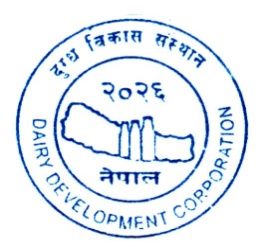 uf8L v/Lbsf] af]nkq kmf/fd/fli6«o:t/sf] v'Nnf af]nkq(NCB);"rgf hf/L u/]sf] ldltM @)&#.*.@af]nkq ;"rgf g++M l8l8l;÷NCB÷)&÷uf8L÷)&#÷)&$;ª\lIfKtAbbreviationslaifo–;"lraf]nkq cfXjfgsf] ;"rgf	 							efu ! af]nkq ;DaGwL sfo{lalw								v08 !M Aff]nkqbftfnfO{ lgb]{zg	v08 @M Aff]nkq ;DaGwL ljj/0f	v08 #M d"NofÍg / of]Uotfsf cfwf/x?	v08 $M Aff]nkq ;DaGwL kmf/dx?efu @cfaZoQmf ;DaGwL ljj/0f							v08 %M cfaZoQmf ;DaGwL ljj/0f	efu # s/f/sf ljz]if zt{x? / s/f/ ;DaGwL kmf/dx?						v08 ^M s/f/sf ;fdfGo zt{x?	v08 &M s/f/sf ljz]if zt{x?	v08 *M s/f/ ;DaGwL kmf/dx?	b'Uw ljsf; ;+:yfg- g]kfn ;/sf/sf] k"0f{ :jfldTj ePsf] _;jf/L ;fwg v/Lb ;DaGwL af]nkq cfJXfgsf] ;"rgfaf]nkq ;"rgf g+= l8l8l;÷NCB÷)&÷uf8L÷)&#÷)&$- k|yd k6s ;"rgf k|sflzt ePsf] ldlt M@)&#.*.@ ut] _!=	b'Uw ljsf; ;+:yfgn] of]Uo af]nkqbftfx¿af6, /fli6«o :t/sf] v'Nnf af]nkq k|ls|of cGtu{t o; ;+:yfgsf] :k]lzlkms]zg adf]lhdsf] !%)) b]lv !^)) l;l;sf] k]6«f]n OGhLg % l;6sf] Sport Utility Vehicle (SUV Jeep) uf8L ! uf]6f vl/b ug{' k/]sf]n] of] af]nkq cfJXfgsf] ;"rgf k|sflzt ul/Psf]5 . @=	of]Uo af]nkqbftfx¿n] o; ;DaGwL yk hfgsf/Lsf] nflu jf af]nkq ;DaGwL sfuhftx? x]g{÷cWoog ug{ rfx]df,o; sfof{nosf] lgDg 7]ufgfdf ;Dks{ /fVg ;lsg]5 .				b'Uw ljsf; ;+:yfg				s]lG›o sfof{no,n}grf}/,sf7df8f}+				kmf]g g+= $–$!!&!)÷$–$!#^(^				ˆofS; M (&&–!–$$!&@!%				Od]n M info@dairydev.com.np 				j]e–;fO6 M www.dairydev.com.np #=	of]Uo af]nkqbftfn] af]nkq ;DaGwL sfuhftx? b'Uw ljsf; ;+:yfgsf] s]lG›o sfof{no,n}grf}/ / sf7df8f}+ b'Uw ljt/0f cfof]hgf,afnfh'af6 of] ;"rgf k|yd k6s k|sflzt ldltn] #) cf}+ lbg cyf{t\ ldlt @)&#.(.!  ut] sfof{no ;doleqdf lnlvt lgj]bg k]z u/L af]nkq sfuhft b:t'/ ?=!,))).–-cIf?kL Ps xhf/_ -kl5 lkmtf{ gx'g]_ lt/L v/Lb ug{ ;lsg]5 . af]nkq sfuhft x'nfs÷s'l/o/ dfkm{t klg k7fpg ;lsg]5 . s'g} af]nkqbftfn]] yk ?=#))).– ;lxt, af]nkq ;DaGwL sfuhftx? x'nfs÷s'l/o/ dfkm{t k|fKt ug{ cg'/f]w u/]df x'nfs÷s'l/o/ dfkm{t klg k7fpg ;lsg]5 . t/ To;/L x'nfs÷s'l/o/ dfkm{t k7fO{Psf] af]nkq sfuhftx? l9nf] u/L k'u]df jf 8]lne/L g} gePdf ;+:yfg lhDd]jf/ x'g]5}g . $=	lznaGbL ul/Psf] af]nkq b'Uw ljsf; ;+:yfg, s]lG›o sfof{no, n}grf}/df #! cf}+ lbg cyf{t\ ldlt @)&#.(.@ ut] lbgsf] !@=)) ah]leq btf{ u/fO{;Sg' kg]{5 . tf]lsPsf] pQm ;dokl5 k|fKt af]nkq l:jsf/ ul/g]5}g . %=	tf]lsPsf] ;doleq bflvnf ePsf af]nkqx? pkl:yt x'g rfx]sf af]nkqbftf jf lghsf] cflwsfl/s k|ltlglwsf] /f]xa/df b'Uw ljsf; ;+:yfg, s]lG›o sfof{no, n}grf}/df ldlt @)&#.(.@ ut] lbgsf] !=)) ah] vf]lng]5 . af]nkq vf]lnPsf] lbgb]lv u0fgf x'g] u/L slDtdf () lbg;Ddsf]] nflu af]nkq dfGo x'g' kg]{5 . af]nkq;fy af]nkq hdfgt jfkt cfk'mn] sf]6 u/]sf] d'Nosf] @=% k|ltzt a/fa/sf] /sd /fli6«o jfl0fHo a}+s, lazfnahf/, sf7df8f}+l:yt ;+:yfgsf] vftf r=lx=g+=!)())%%#$%)! hDdf u/]sf] ;Ssn a}+s ef}r/ jf a}+s 8«fˆ6 jf af]nkq bflvnf ug]{ clGtd ldltaf6 slDtdf !@) lbg Dofb ePsf] …sÚ ju{sf] Ohfht k|fKt afl0fHo a}+saf6 hf/L ePsf] a}+s Uof/]06L ;+nUg e} cfpg'kg]{5 . ^=	af]nkq v/Lb ug]{, bflvnf ug]{ Pj+ vf]Ng] clGtd lbg ;fj{hlgs labf k/]df ;f] labf kl5 sfof{no v'n]sf] klxnf] lbg ;f]xL ;dodf pQm sfo{ x'g]5 .&=	af]nkq :jLs[t ug]{ jf /2 ug]{ jf cf+lzs ¿kdf :jLs[t ug]{ jf gug]{ ;Dk"0f{ clwsf/ o; ;+:yfgdf lglxt /xg]5 .  efu – ! af]nkq ;DaGwL sfo{ljlwljifo–;"lrv08 !M Aff]nkqbftfnfO{ lgb]{zg	8-s_ ;fdfGo	8!= af]nkqsf] If]q	8@= /sdsf]  ;|f]t	8#= hfn;fhL / e|i6frf/	8$=af]nkqbftfsf] u|fXotf	10%= dfn;fdfg / ;Da¢ ;]jfx?sf] u|fXotf	11^= ;fO{6 e|d0f	11-v_ af]nkq ;DaGwL sfuhftx?	12&= af]nkq ;DaGwL sfuhftsf c+ux?	12*= af]nkq ;DaGwL sfuhftaf/] :kli6s/0f÷ af]nkq k]z ug{' cl3sf] a}7s -k"j{–af]nkq a}7s_	12(= af]nkq ;DaGwL sfuhftdf ;+zf]wg	13-u_ af]nkqsf] tof/L	13!)= af]nkq tof/Lsf] vr{	13!!= af]nkqsf] efiff	13!@= af]nkqdf ;dflji6 sfuhftx?	14!#= af]nkq k]z ug]{ lgj]bg / d"No ljj/0f	14!$= a}slNks af]nkq	14!%= saf]n d"No -c+s_ / 5'6	15!^= af]nkqdf k|of]u x'g] d'b|f	15!&= af]nkqbftfsf] of]Uotf k|dfl0ft ug]{ sfuhftx?	15!*= af]nkq ;DaGwL sfuhft;+u dfn;fdfg / ;Da4 ;]jfx?sf]  ;dfgtf k'i6L ug]{ sfuhftx?	17!(= af]nkqbftfsf] of]Uotf k|dfl0ft ug]{ sfuhftx?	17@)= af]nkq dfGo x'g] calw	19@!= af]nkq hdfgt	19@@= af]nkqsf] 9fFrf / x:tfIf/	20-3_ af]nkq k]z ug]{ / vf]Ng]	21@#= af]nkq lznaGbL / dfls{ª ug]{ -klxrfg u/fpg]_	21@$= af]nkq k]z ug]{ clGtd ;do	21@%= l9nf] u/L k|fKt af]nkq	21@^= af]nkq lkmtf{ jf ;+zf]wg	21@&= af]nkq vf]Ng]	22-ª_ af]nkq d"Nof+sg tyf t'ngf	23@*= uf]klgotf	23@(= af]nkq ;DaGwL ljj/0fdf k|i6 kfg]{        -af]nkqaf/] :kli6s/0f_	24#)= leGgtf, clwsf/ ;'/lIft ul/Psf] / 5'6k'6 s'/fx?	24#!= af]nkqsf] k|efju|flxtf	24#@= ;fgfltgf km/s      -leGgtf_ / q'6Lx?	24##= cÍul0ftLo q'6L ;Rofpg]	25#$= 3/]n' k|fyldstf	26#%= af]nkqsf] d"Nof+sg / t'ngf	26#^= s'g} af]nkq :jLsf/ ug]{, /  s'g} jf ;a} af]nkq c:jLsf/ ug]{ vl/bstf{sf] clwsf/	26-r_ 7]Ssf k|bfg	26#&= 7]Ssf k|bfg ug]{ cfwf/	26#*= 7]Ssf k|bfg ubf{ kl/df0fdf x]/km]/ ug{ kfpg] -;Sg]_ vl/bstf{sf] clwsf/	26#(= 7]Ssf k|bfg ug]{ cfzosf] ;"rgf	26$)= sfo{–;Dkfbg hdfgt	27$!= s/f/ ;Demf}tfdf x:tfIf/	27$@= ph'/L / k'g/fjnf]sg	27$#= ;fj{hlgs vl/b P]g / ;fj{hlgs vl/b lgodfjnL nfu" x'g]	29v08 @M af]nkq ;DaGwL ljj/0f	30-s_ kl/ro	30-v_ af]nkq ;DaGwL sfuhftx?	30-u_ af]nkqsf] tof/L	303= af]nkq k]z ug]{ / vf]Ng]	32-ª_ af]nkq d"Nof+sg tyf t'ngf	32-r_ 7]Ssf k|bfg	32v08 #M d"Nof+Íg / of]Uotfsf cfwf/x¿	33d"NofÍgsf cfwf/x?	33of]Uotfsf cfwf/x?	34v08 $M af]nkq ;DaGwL kmf/dx?	35!= Aff]nkq k]z ug]{ lgj]bg	35@= Aff]nkqbftfsf] ljj/0f ;DaGwL kmf/d	37#= ;+o'Qm pkqmdsf] ljj/0f ;DaGwL kmf/d	38$= ljlQo ljj/0f ;DaGwL kmf/d	39%= ;fnfvfnf -cf};t_ aflif{s sf/f]af/ ;DaGwL kmf/d	40^= dfn;fdfgsf] d"No ljj/0f	40&= af]nkq hdfgt	41*= lgdf{tfsf] cflwsfl/stfsf] kq	43Effu – @	44cfjZostf ;DaGwL ljj/0f	44v08 %M cfjZostf ;DaGwL ljj/0f	46efu – # s/f/sf zt{x? / s/f/ ;DaGwL kmf/fdx? ==================================================================================================================================================53v08 !M Aff]nkqbftfnfO{ lgb]{zgv08 @M af]nkq ;DaGwL ljj/0fv08 #M d"Nof+Íg / of]Uotfsf cfwf/x¿d"NofÍgsf cfwf/x?of]Uotfsf cfwf/x? M-s_   	af]nkqbftfn] ;/sf/L lgsfo jf k|fO{e]6 ;+:yfx?df ljut # jif{leq ;dfg k|s[lt, a|f08÷df]8]n, sf] uf8L laqmL u/]sf]-/sd, ldlt / ;+3 ;+:yf JolQmsf] gfd, 7]ufgf ;lxtsf] _ ljj/0f af]nkq;fy k]z ug'{kg]{5 . -v_   	af]nkqbftfn] uf8L laqmL kl5sf] ;]jf ;DalGw sfuhft af]nkq;fy k]z ug'{ kg]{5 .-u_	af]nkqdf pNn]v eP cg';f/sf] ;fdfg Supply ug]{ / Warranty af/] af]nkqbftfsf] Commitment Letter .-3_	af]nkqbftfn] ;KnfOsf] nflu k|:tfj u/]sf] uf8Lsf] k|fljlws :k]lzlkms]zg ljj/0f a'Fbfut ?kdf pNn]v ul/ uf8L pTkfbs sDkgLsf] gfd, a|fG8 g]d, df]8]n g+= pNn]v u/L] Brouchure/ Catalogue cflb .-ª_	  	af]nkqbftfsf]] ljlQo Ifdtf k|dfl0ft ug{ af]nkqbftfn] ljut # jif{ - cf=a=@)^(÷)&) b]lv @)&!÷)&@ ;Dd _ sf] n]vfkl/Ifsaf6 k|dfl0ft jf;nft, gfkmf gf]S;fg ljj/0f, gub t/ntf ljj/0f, cfDbfgL ljj/0f cfbL ;lxtsf] sfuhft af]nkq;fy k]z ug'{kg]{5 . v08 $M af]nkq ;DaGwL kmf/dx?!= Aff]nkq k]z ug]{ lgj]bg                           -af]nkqbftfn] :ki6¿kdf cfˆgf] gfd / 7]ufgf pNn]v ePsf] n]6/ Kof8df of] af]nkqsf] lgj]bg tof/ ug'{ kb{5 . _ldlt M === af]nkq cfXjfg g+================ >L ===================tn x:tfIf/ ug]{ xfdL of] 3f]if0ff ub{5f}+ ls M -s_	xfdLn] af]nkq ;DaGwL sfuhft, k"/s–c+z g+ ===== ;lxt k/LIf0f ubf{ To;sf zt{df xfd|f] s'g} cf/If0f /x]sf] 5}gÙ -v_   xfdL, af]nkq ;DaGwL sfuhft / cfjZostf ;DaGwL ljj/0fdf /x]sf] 8]lne/L ljj/0fdf tf]lsP adf]lhd, lgDg dfn;fdfg / ;Da4 ;]jfx? cfk"lt{ ug{ k|:tfj ub{5f}+M ================       ========================================================================================Ù -u_   tn -3_ df xfdLn] k|:tfj u/]sf] 5'6 afx]s, xfd|f] hDdf saf]n d"NoM =========================      ======================================================================================================= x'g]5Ù-3_  xfdLn] k|:tfj u/]sf] 5'6 / ;f]sf] lx;fa ug]{ tl/sf tn lbO{P cg';f/ x'g]5M ======================================================================================================================       =====================================================================================================================Ù-ª_   	xfd|f] af]nkq, af]nkq ;DaGwL sfuhft adf]lhd, af]nkq k]z ug]{ clGtd ldltb]lv ==== lbgsf] nflu dfGo x'g]5 . of] calw;Dd xfd|f] of] k|:tfj xfdLnfO{ aGwgsf/L x'g]5 / of] calw ;DffKt x'g' cuf8L h'g;'s} a]nf klg xfd|f] of] k|:tfjnfO{ :jLs[t ug{ ;lsg] 5Ù -r_   	xfd|f] af]nkq :jLs[t ePsf] cj:yfdf, s/f/ adf]lhdsf] sfo{–;Dkfbg ug{, s/f/–d"Nosf] === k|ltzt sfo{–;Dkfbg hdfgt k]z ug{ xfdL cfk\mgf] k|lta4tf hfx]/ ub{5f}+Ù-5_   	of] af]nkq k|ls|ofdf, af]nkqbftfsf] ?kdf xfdL -af]nkq ;DaGwL sfuhftdf pNn]v eP adf]lhdsf]] a}slNks k|:tfj k]z ug]{ afx]s_ PseGbf a9L af]nkqdf ;xefuL ePsf 5}gf}+Ù -h_   	xfd|f] kmd{ / o;sf] ;j–sG6«fS6/ jf cfk"tL{stf{ nufot o;sf ;Da4 jf ;xfos kmd{x?, s/f/ cGtu{tsf] s'g} klg c+zsf] nflu -sfd ug{_, g]kfn ;/sf/af6 cof]Uo 3f]lift ePsf 5}ggÙ\ -em_   	of] af]nkq k|ls|ofdf jf s/f/ sfof{Gjogsf] nflu, lgDg cg';f/sf] sld;g, ;]jf z'Ns, jf z'Ns e'QmfgL ul/Psf] jf ug'{ kg]{ 5Me'QmfgL kfpg]sf] gfd		7]ufgf		Jffkt -sfdsf] ljj/0f _		/sd===========================	===========================	==============================	======================================================	===========================	==============================	===========================-`_   	tkfO{+sf] 7]Ssf k|bfg ug]{ cfzosf] ;"rgf cg';f/sf] lnlvt l:js[lt ;lxt of] af]nkq, cf}krfl/s s/f/ geP;Dd / ;f] s/f/ sfof{Gjog geP;Ddsf] nflu, xfdLaLrsf] aGwgsf/L s/f/ x'g]5 eGg] xfdLnfO{ yxf 5 .-6_    	tkfO{+ Go"gtd\ d"NoflÍt af]nkq jf tkfFO{ ;dIf k]z ePsf] cGo s'g} klg af]nkq :jLsf/ ug{ afWo x'g'x'Gg eGg] xfdLnfO{ yfxf 5 .-7_    	xfdL of] klg 3f]if0ff ub{5f}+, of] af]nkq k|ls|ofdf ;xefuL x'g xfdL cof]Uo 5}gf}+, k|:tfljt af]nkq k|ls|ofdf xfd|f] s'g} :jfy{ aflemPsf] klg 5}g / k]zfut jf Joj;flos s;"/df xfdLn] s'g} ;hfo kfPsf klg 5}gf}+Ù -8_   	xfd|f] n]vf, clen]v, tyf af]nkq k]z ug]{ ;DaGwL cGo sfuhftx? g]kfn ;/sf/÷bft[ kIf jf p;sf] k|ltlglwnfO{ lg/LIf0f ug{ lbg, / g]kfn ;/sf/÷;+:yfgsf] ;+rfns ;ldltåf/f lgo'Qm n]vf k/LIfsaf6 n]vfk/LIf0f u/fpg d~h'/ 5f}+÷gfdMkbMx:tfIf/Maf]nkqdf =================================================sf] tk{maf6 x:tfIf/ ug{ clwsf/ k|fKt ldlt M@= Aff]nkqbftfsf] ljj/0f ;DaGwL kmf/d-af]nkqbftfn] of] kmf/d eg'{ kg]{5 . of] kmf/ddf s'g} klg kl/jt{g ug{ kfO{g] 5}g / of] kmf/dsf] ;6\6f cfsf{] s'g} klg kmf/d :jLsf/ ul/g] 5}g . ;+o'Qm pkqmd ePsf] v08df, ;+o'Qm pkqmdsf k|To]s ;b:on] of] kmf/d 5'§f5'§} e/L, cf–cfk\mgf] ljj/0f  k]z ug{' kg]{5 ._ldlt M ===  -ut], dlxgf, / jif{sf] s|ddf, af]nkq k]z u/]sf] ldlt n]Vg'xf];\ ._ k]h g+= ===-hDdf k]h ;+VofM ===_#= ;+o'Qm pkqmdsf] ljj/0f ;DaGwL kmf/d                              $= ljlQo ljj/0f ;DaGwL kmf/d ^= d"No ljj/0fGff]6 M PsfO{ b/df ;a} eG;f/ z'Ns jf cGo s/x? ;dfj]z ePsf] x'g'kg]{5 . gfd M ============================================kb M ============================================x:tfIf/ M ============================================af]nkqdf M =================================================sf] tk{maf6 x:tfIf/ ug{ clwsf/ k|fKt 5fk M=========================ldlt M=========================&= af]nkq hdfgt-g]kfn /fi6|\ a}+saf6 ‘s’>]0fLsf] Ohfht k|fKt jfl0fHo a}+sn] cfk\mgf] n]6/Kof8df of] gd"gf cg';f/sf] af]nkq hdfgt hf/L ug'{ kg]{5 ._-af]nkq hdfgt hf/L ug]{ a}+ssf], sfof{no jf zfvfsf], gfd / 7]ufgf pNn]v ug'{xf];\._ ldltM -ldlt n]Vg'xf];\_ nfeu|fxLM -vl/bstf{sf] gfd /  7]ufgf n]Vg'xf];\_af]nkq hdfgt g+M -gDa/ n]Vg'xf];\_>L ================= -af]nkqbftfsf] gfd n]Vg'xf];\_ -h;nfO{ o;kl5 “af]nkqbftf” elgg] 5_ n] To; sfof{no =================-vl/bstf{sf] gfd n]Vg'xf];\_ -h;nfO{ o;kl5 “vl/bstf{” elgg] 5_ af6 k|sflzt af]nkq cfx\jfgsf] ;"rgf g+= =======-af]nkq cfx\jfgsf] ;"rgf g+=n]Vg'xf];\_ -h;nfO{ o;kl5 “;"rgf” elgg] 5_ adf]lhd af]nkq k]z ug{ OR5's /x]sf] xfdLn] hfgsf/L kfof}+ .af]nkq ;DaGwL zt{ adf]lhd af]nkqbftfn] k]z ug]{ af]nkq;fy af]nkq hdfgt klg k]z ug{ clgjfo{ /x]sf] Joxf]/f xfdLn] yfxf kfof}+ .  af]nkqbftfn] xfdLnfO{ cg'/f]w u/]sf]n], xfdL ===============-a}+ssf] gfd n]Vg'xf];\_,tkfFO{;dIf hDdf /sd ========================================-/sd cÍdf n]Vg'xf];\_-/sd cIf/df n]Vg'xf];\_ df ga9\g] u/L, af]nkqbftfn] af]nkqsf] zt{ cg';f/sf] lgDg bfloTj pNnª\3g u/]sf] Joxf]/f v'nfO{ o; a}+s ;dIf tkfO{+n] pQm af]nkq hdfgt jfktsf] /sd cfk"tL{stf{nfO{ e'QmfgL lbg lnlvt ?kdf dfu ug{' ePdf, tkfO{+sf] klxnf] lnlvtdfu adf]lhd lgMzt{ e'QmfgL lbg]5f}+M-s_	af]nkqbftfn], af]nkq k]z ug]{ lgj]bgdf pNn]v u/]sf] af]nkq dfGo x'g] calwleq cfk'mn] k]z u/]sf] af]nkq lkmtf{ lnPsf] eGg], jf-v_	af]nkq dfGo x'g] calw leq} af]nkqbftfsf] af]nkq :jLs[t u/]sf] ;"rgf lbPkl5M -!_ 7]Ssf sfof{Gjog ug{ c;kmn ePsf] jf c:jLsf/ u/]sf] eGg], jf -@_ af]nkqbftfnfO{ lgb]{zgdf pNn]v eP adf]lhd sfo{–;Dkfbg hdfgt k]z ug{ c;kmn jf c:jLsf/ u/]sf] eGg] . lgDg cj:yfdf of] a}+s hdfgtsf] Dofb ;dfKt x'g]5M -s_ olb af]nkqbftf ;kmn af]nkqbftf eO{ lghn] s/f/ ;Demf}tf u/]sf] ;Demf}tfsf] k|ltlnlk xfdLn] k|fKt u/]sf] / af]nkqbftfsf] lgb]{zg adf]lhd tkfO{+sf] gfddf sfo{–;Dkfbg hdfgt hf/L u/]kl5Ù jf-v_ 	olb af]nkqbftf ;kmn af]nkqbftf geP lgDg ldltdWo] klxnf] ldltdfM -!_ tkfO{+n] ;kmn af]nkqbftfsf] gfd, af]nkqbftfnfO{ hfgsf/L u/fPsf] kq÷;"rgfsf] k|ltlnlk xfdLn] kfPkl5Ù jf -@_ af]nkqbftfsf] af]nkqsf] dfGo x'g] calw ;lsPsf] tL; -#)_ lbg cyf{t\ === -ldlt n]Vg'xf];\_ ut] k5L . o;y{, of] hdfgt jfktsf] /sd e'QmfgLsf]nflu xfdLn] xfd|f] sfof{nodf dfly pNn]v ul/Psf] ldltleq tkfO{+sf] dfu–kq k|fKt ul/;s]sf] x'g' kg]{5 . 	gfdM ==========================================================================	kbM =============================================================================	x:tfIf/M ========================================================================================================================== sf] tkm{af6 of] af]nkq hdfgtdf x:tfIf/ ug{ clwsf/ k|fKt JolQm	ldltM ===================================*= lgdf{tfsf] cflwsfl/stfsf] kq-of] lgdf{tfsf] cflwsfl/stfsf] kq lgdf{tfsf] -pTkfbssf]_ cfk\mgf] n]6/Kof8df x'g' kg]{5 / lgdf{tf -pTkfbs_sf] tkm{af6 x:tfIf/ ug{ cflwsf/ k|fKt JolQm x'g' kg]{5 ._ ldltM ================af]nkq cfXjfg g+=====>L ================================================================================== -lgdf{tf÷pTkfbssf] 7]ufgf n]Vg'xf];\_ df sfof{no /x]sf],================================================== -lgdf{tf÷pTkfbsn] pTkfbg ug]{ dfn;fdfgsf] gfd n]Vg'xf];\_ sf] cflwsfl/s lgdf{tf÷pTkfbs xfdL ============================================================-lgdf{tf÷pTkfbssf] gfd n]Vg'xf];\_, dfly pNn]lvt af]nkq;+u ;DalGwt /xL xfd|f] tkm{af6, xfdLåf/f pTkflbt tn pNn]v ul/Psf dfn;fdfgx?sf] af]nkq k]z ug{ lgldQ xfd|f] tkm{af6 >L ================================================  -lgdf{tfsf] cflwsfl/stf k|fKt ug]{ kmd{sf] gfd n]Vg'xf];\_nfO{ ;Dk"0f{ clwsf/ k|Tofof]hg u/]sf5f}+ .af]nkq cfXjfgsf] ;"rgf adf]lhd, dfly plNnlvt kmd{n] cfk"lt{ ug]{ dfn;fdfgx?sf] ;DaGwdf, s/f/sf zt{x?sf] bkmf @& adf]lhd cfjZos Uof/]06L /  jf/]06Lsf] k"0f{ k|Tofe"lt ub{5f}+ .  gfdM ==========================================================================kbM =============================================================================x:tfIf/M ========================================================================================================================== sf] tkm{af6 of] af]nkq hdfgtdf x:tfIf/ ug{ clwsf/ k|fKt JolQmldltM ===================================Effu – @cfjZostf ;DaGwL ljj/0fSchedule of Requirementsljifo ;"lr!= 	dfn;fdfg / ;Da4 ;]jfx?sf] ;l"r							$&@= 	8]lne/L / sfd–;DkGg ug]{ tflnsf							$* #=	k|flalws :k]lzlkms]zg									$(v08 %M cfjZostf;DaGwL ljj/0f!= dfn;fdfg tyf ;Da4 ;]jfx? ;"lr(List of Goods and Related Services)@= 8]lne/L / sfd–;DkGg ug]{ tflnsf( Delivery and Completion Schedule )tn plNnlvt ldlt, calw, / :yfgdf 8]lne/L ug'{ kg{]5 M#= k|flalws :k]lzlkms]zg(Technical Specifications)(A).  Technical Specification for Sport Utility Vehicle ( SUV Jeep )Effu – #s/f/sf zt{x?, / s/f/ ;DaGwL kmf/fdx?(Conditions of Contract and Contract Forms)laifo ;"lrv08 – ^	52s/f/sf ;fdfGo zt{x¿	52!= kl/efiff	52@= s/f/ ;DaGwL sfuhft	53#= hfn;fhL / e|i6frf/	53$= JofVof	54%= efiff	54^= ;+o'Qm pks|d, sG;f]l6{od jf Pzf]]lzP;g	55&= ;"rgf	55*= nfu"x'g] sfg"g	55(= ljjfb ;dfwfg	55!)= cfk"lt{sf] If]q	55!!=8]lne/L	55!@= cfk"lt{stf{sf] bfloTj	56!#= vl/bstf{sf] bfloTj	56!$= s/f/ d"No	56!%= e'QmfgLsf zt{x?	56!^= s/ / eG;f/ dxz"n	56!&= sfo{ ;Dkfbg hdfgt	57!*= slk/fO{6 -k|ltlnlk ;DaGwL clwsf/_	57!(= uf]Ko ;"rgfx?	57@)= :k]lzlkms]zg / :6f088{ -:t/_	58@!= KoflsË / ;DalGwt sfuhftx?	59@@= ladf	59@#= 9'jfgL	59@$= lgl/If0f / kl/If0f    -hfFr_	59@%= k"j{ lgwf{l/t Ifltk"lt{	60@^= jf/]06L	61@&= k]6]06 -k|ltlnkL clwsf/_ sf] Ifltk"lt{     -xhf{gf_	62@*= bfloTjsf]  ;Ldf	63@(= sfg"g kl/jt{gsf] c;/	63#)= sfa' aflx/sf] kl/l:ylt	63#!= kl/jt{gsf] cfb]z / s/f/ ;+zf]wg	63#@= ;do–yk	64##= ;Demf}tfsf] cGTo	65#$= ;dk{0f	65v08 – &	66s/f/sf ljz]ifzt{x¿	66v08 – *	70s/f/;+u ;DalGwt kmf/dx¿	70cfzokq	70:jLs[lt kq	71;Demf}tf kmf/d	72sfo{–;Dkfbg hdfgt	72v08 – ^ ;fdfGo zt{x¿v08 – & s/f/sf ljz]ifzt{x¿tn plNnlvt s/f/sf ljz]if zt{x¿ s/f/sf ;fdfGo zt{x?sf] k"/ssf] ¿kdf /xg] 5g\ . ljz]if zt{x? / ;fdfGo zt{x?df /x]sf s'/fx? aflemPdf, o;df /x]sf s'/fx?n] dfGotf kfpg]5 .v08 – * s/f/;+u ;DalGwt kmf/dx¿cfzokq (Letter of Intent)ldlt ================>L ==== -7]s]bf/sf] gfd / 7]ufgf n]Vg'xf];\_ ljifo M 7]Ssf k|bfg ug]{ cfzokq hf/L ul/Psf af/] .xfd|f] ldlt ====== -ldlt n]Vg'xf];\_ sf] af]nkq cfJxfgsf] ;"rgf cg';f/ =========================================== -s/f/ ;DaGwL ljj/0f÷P;l;l; cg';f/ 7]Ssfsf] gfd / g n]Vg'xf];\_ sfof{Gjog ug{ tkfFO{n] k]z ug{' ePsf], ? ======================== -saf]n d"No cÍ / cIf/df n]Vg'xf];\_saf]n d"No ePsf], / af]nkqbftfnfO{ lgb]{zgdf pNn]v eP adf]lhd ;RofO / ;+zf]wg ul/ ? ========================================= -cÍ / cIf/df n]Vg'xf];\_ sfod ePsf], af]nkq ;f/e"t ?kdf k|efju|fxL Go"gtd d"NoflÍt eO{ 7]Ssf k|bfg ug{ 5flgPsf] xF'bf, tkfO{+nfO{ 7]Ssf k|bfg ug]{ xfd|f] cfzo /x]sf] of] ;"rgfåf/f hfgsf/L u/fpFFb5f}+ . x:tfIf/MgfdMkbMaf]wfy{M:jLs[lt kq(Letter of Acceptance)ldlt ================>L ==== ljifo M :jLs[ltsf] ;"rgf .xfd|f] ldlt ====== -ldlt n]Vg'xf];\_ sf] af]nkq cfJxfgsf] ;"rgf cg';f/ =========================================== -s/f/ ;DaGwL ljj/0f÷P;l;l; cg';f/ 7]Ssfsf] gfd / g n]Vg'xf];\_ sfof{Gjog ug{ tkfFO{n] k]z ug{' ePsf] / af]nkqbftfnfO{ lgb]{zgdf pNn]v eP adf]lhd ;RofOPsf] / ;+zf]wg ul/Psf] ? ======================== -saf]n d"No cÍ / cIf/df n]Vg'xf];\_saf]n d"No ePsf] af]nkq :jLs[t ul/Psf] Joxf]/f of] ;"rgfåf/f hfgsf/L u/fpFFb5f}+ .  cf}krfl/s ?kdf s/f/ ;Demf}tfdf x:tfIf/ ug{ of] kqsf] ldltn] kGw| -!%_ lbgleq o; sfof{nodf pkl:yt x'g tkfO{nfO{ ;"lrt ul/G5 . af]nkq ;DaGwL sfuhftsf] v08 *, s/f/sf zt{x? adf]lhd, s/f/ ;DaGwL kmf/dx?df /flvPsf] 9fFrf cg'?ksf] a}+s Uof/]06L ;lxtsf] s/f/sf ljif]z zt{x?df tf]lsP cg';f/sf] sfo{–;Dkfbg hdfgt k]z ug{' kg]{ Joxf]/f klg tkfFO{nfO{ hfgsf/L u/fO{G5 . dfly tf]lsPsf] Dofbleq sfo{–;Dkfbg hdfgt k]z ug{ / s/f/ ;Demf}tfdf x:tfIf/ ug{ tkfFO{ ;kmn gePdf tkfO{n] k]z ug{' ePsf] af]nkq hdfgt vl/bstf{n] hkmt ug]{  Joxf]/f klg tkfFO{nfO{ hfgsf/L u/fO{G5 . x:tfIf/MgfdMkbM;Demf}tf kmf/d (Agreement Form)of] ;Demf}tf ldlt === -lbg_ === -dlxgf_ === -;fn_ sf lbg >L ===============================================     -vlbstf{sf] gfd / 7]ufgf n]Vg'xf];\_ -o;kl5 vl/bstf{ elgg]_ / >L ===============================================    -cfk"lt{stf{sf] gfd / 7]ufgf n]Vg'xf];\_ -o;kl5 cfk"lt{stf{elgg]_ aLr, dfn;fdfg / ;Da4 ;]jfx? cyf{t\ ========================================= -dfn;fdfg / ;Da4 ;]jfx?sf] ;+lIfKtljj/0f n]Vg'xf];\_ sf] nflu af]nkq cfJxfg u/]sf] / cfk"lt{stf{n] dfn;fdfg / ;Da4 ;]jfx? ? ================== -s/ ;lxtsf] ;Demf}tf d"No cÍ / cIf/df n]Vg'xf];\_-o;kl5 ;Demf}tf d"Noelgg]_ df cfk"lt{ ug]{ u/L k]z u/]sf] af]nkq vl/bstf{n] :jLs[t u/]sf] xF'bf, vl/bstf{ / cfk"lt{stf{ of] ;Demf}tfnfO{ lgDg cg';f/ sfof{Gjog ug{ ;xdt ePsf5g\M != o; ;Demf}tfdf k|of]u ePsf zAb / sygsf] cy{, of] ;Demf}tf;+u ;DalGwt s/f/sf zt{x?n] lglb{i6 u/] adf]lhd x'g]5 .@=	lgDg lnlvt sfuhftx¿ of] ;Demf}tfsf] c+usf] ?kdf /x]sf 5g\ / ltgLx?nfO{ of] ;Demf}tf;+u} kl9g] / cy{ nufO{g]5M-s_	vl/bstf{n] cfk"lt{stf{nfO{ lbPsf] 7]Ssf :jLs[ltsf] ;"rgfÙ-v_  	cfk"lt{stsf] af]nkq k]z u/]sf] lgj]bg / dfn;fdfgsf] d"No ljj/0fÙ-u_	s/f/sf ljz]if zt{x?Ù-3_	s/f/sf ;fdfGo zt{x?Ù-ª_	cfjZostf ;DaGwL ljj/0fÙ /-r_	-cGo cfjZos sfuhftx? _k|fyldstfs|ddf of] s/f/ ;Demf}tf, s/f/ ;DaGwL cGo sfuhftx?eGbf dfly x'g]5 / s/f/ ;DaGwL cGo sfuhftx?dfly of] k|efjL x'g]5 . s/f/ ;DaGwLsfuhftx?df s'g} leGgtf ePdf jf k/:k/df aflemPdf, dfly lbO{P cg';f/ s} k|fyldstfs|ddf ltgLx? k|efjL jf dfGo x'g]5g\ . #=	of] ;Demf}tfdf pNn]v eP adf]lhd vl/bstf{n] cfk"lt{stf{nfO{ e'QmfgL u/]sf]df, cfk"lt{stf{ s/f/df ePsf] Joj:yf adf]lhd dfn;fdfg / ;Da4 ;]jfx? / ltgLx?df /x]sf q'6Lx? ;Rofpg] cfk\mgf] ;xdlt JoQm ub{5 . $=	cfk"lt{stf{n] dfn;fdfg / ;Da4 ;]jfx? / ltgLx?df /x]sf q'6Lx? ;RofO{lbPsf]df, ;Demf}tf d"No jf s/f/sf cGo k|fjwfg adf]lhd tf]lsP cg';f/sf] ;do / k|ls|of cg'?k cfk"lt{stf{nfO{ e'QmfgL lbg vl/bstf{ cfk\mgf] ;xdlt JoQm ub{5 .   dfly pNn]v ePsf] ldltdf, dfly gfd pNn]v ul/Psf kIfx¿aLr, g]kfnsf] sfg"g adf]lhd of] ;Demf}tf sfof{Gjog ug{, tn pNn]lvt ;fIfLsf] /f]xj/df, of] ;Demf}tf ePsf] 5 .cfk"lt{stf{sf] tkm{af6					v/Lbstf{sf] tkm{af6b:tvt M						b:tvt Mgfd M							gfd Mkb M							kb M7]ufgf M							7]ufgf Mkmf]g g+= M						kmf]g g+= MˆofS; g+=						ˆofS; g+=ldlt M							ldlt MsDkgLsf] 5fk M						;+:yfgsf] 5fk M;fIfL M							;fIfL Mb:tvt M						b:tvt Mgfd M							gfd M7]ufgf M							7]ufgf Mldlt M							ldlt Msfo{–;Dkfbg hdfgt (Performance Security)-7]Ssfsf] gfd / gDa/ n]Vg'xf];\_>L ===============================-vl/bstf{sf] k"/f gfd n]Vg'xf];\_>L ================= -cfk"lt{stf{sf] gfd n]Vg'xf];\_ -h;nfO{ o;kl5 “cfk"lt{stf{” elgg]5_ n] ================ -7]Ssfsf] gfd / gDa/ n]Vg'xf];\_-h;nfO{ o;kl5 “7]Ssf” elgg]5_ sfof{Gjogsf] nflu 7]Ssf :jLs[ltsf] ;"rgf k|fKt u/]sf] / ;f] ;"rgf adf]lhd cfk"lt{stf{n] s/f/ cGtu{t cfk"mn] k"/f ug'{ kg]{ bfloTjsf] k|Tofe"ltsf] nflu, tkfO{ ;dIf k|ltli7t a}+såf/f hf/L ul/Psf] tf]lsP cg';f/sf] /sdsf] hdfgt ===== -hdfgtsf] lsl;d n]Vg'xf];\_ , k]z ug{' kg]{ xF'bf, =============== -hdfgL lbg]sf] k"/f 7]ufgf n]Vg'xf];\_ df cflwsfl/s 7]ufgf ePsf], ======-hdfgL lbg] a}+ssf] k"/f gfd n]Vg'xf];\_ -h;nfO{ o;kl5 “a}+s” elgg]5_ cfk"lt{stf{sf] tkm{af6 hdfgt lbg d~h'/ ePsf]5 .plNnlvt ;Gbe{df, xfdL tkfO{ ;dIf 3f]if0ff ub{5f}+ ls xfdL hdfgL a;]sf]n], ca pk|fGt cfk"lt{stf{sf] tkm{af6 hDdf  ====== -hdfgtsf] d'b|f / cÍ / cIf/df hdfgt /sd n]Vg'xf];\_ tkfO{nfO{ e'QmfgL lbg] lhDd]jf/L xfdLn] lnPsf 5f}+ / s/f/ cGtu{t cfk"lt{stf{n] cfk\mgf] sQ{Jo k"/f gu/]sf] elg tkfO{n] lnlvt ?kdf dfu u/]sf] klxnf] kq k|fKt x'g] lalQs}, ljgf ca/f]w jf jfbljjfb, ========= -hdfgtsf] d'b|f / cÍ / cIf/df hdfgt /sd n]Vg'xf];\_ ;Ddsf] /sd k'/} jf ;f]sf] s]xL c+z, dfly pNn]v ul/P cg';f/, tkfO{af6 s'g} k|df0f gdflusg jf sf/0f g;f]lwsg tkfO{nfO{ e'QmfgL lbg] 5f}+ . of] hdfgt ldlt========================= b]lv =====================;Ddsf] nflu dfGo / k"0f{ k|efjL /xg]5 .   gfdM ==================== -hdfgt kqdf x:tfIf/ ug]{ JolQmsf] k"/f gfd n]Vg'xf];\_ bhf{M ==================== -hdfgt kqdf x:tfIf/ ug]{ JolQmsf] bhf{ n]Vg'xf];\_ x:tfIf/M ==================== -dfly gfd / bhf{ v'nfO{Psf] JolQmn] x:tfIf/ ug{]_ >L ============================== -a}+ssf] gfd n]Vg'xf];\ 5fk nufpg'xf];\_ sf] tkm{af6 of] hdfgt kqdf x:tfIf/ ug{ clwsf/ k|fKt .ldltM -ldltM ut], dlxgf, ;fn n]Vg'xf];\_BDS:Bid Data SheetAff]nkq ;DaGwL ljj/0fBD:Bidding DocumentAff]nkq ;DaGwL sfuhftDCS:Delivery and Completion Schedule8]lne/L / sfo{–;DkGg ljj/0fEQC:Evaluation and Qualification Criteriad"NofÍg / of]Uotfsf cfwf/x?GCC:General Conditions of Contracts/f/sf ;fdfGo zt{x?GoN:Government of Nepalg]kfn ;/sf/ICC:International Chamber of CommercecGt/f{li6«o r]Da/ ckm sdz{IFB:Invitation for BidsAff]nkq cfJxfgsf] ;"rgfIncoterms:International Commercial TermsOGsf]6d{;ITB:Instructions to BiddersAff]nkqbftfnfO{ lgb]{zgLGRS:List of Goods and Related ServicesDffn;fdfg / ;Da2 ;]jfx?sf] ;"rLNCB:National Competitive Bidding/fli6«o :t/sf] k|ltikwL{ af]nkqPAN:Permanent Account Number:yfoL n]vf gDa/PPMO:Public Procurement Monitoring Office;fa{hlgs vl/b cg'udg sfof{noSBD:Standard Bidding Documentgd"gf af]nkq ;DaGwL sfuhftSBQ:Schedule of Bidder QualificationsAff]nkqbftfsf] of]Uotf ;DaGwL ljj/0fSCC:Special Conditions of Contracts/f/sf ljz]if zt{x?SR:Schedule of RequirementscfaZoQmf ;DaGwL ljj/0fTS:Technical Specificationsk|flalws :k]lzlkms]zgUNCITRAL :United Nations Commission on International Trade LawVAT :Value Added Taxd"No clea[l4 s/DDC :Dairy Development Corporationb'Uw ljsf; ;+:yfg-s_ ;fdfGo-s_ ;fdfGo!= af]nkqsf] If]q!=!   æaf]nkq ;DaGwL ljj/0fÆ df pNn]v ul/Psf] vl/bstf{n] v08–% -cfj:os dfn;fdfg / ;Da4 ;]jfsf] ljj/0f_ df pNn]v eP adf]lhdsf] dfn;fdfg / ;f];+u ;DalGwt cfg'ifflËs ;]jf cfk"lt{ ug{ of] af]nkq ;DaGwL sfuhft hf/L u/]sf] xf] .  !=@   af]nkq ;DaGwL of] sfuhftdfM      -s_ …lnlvtÚ eGg] zAbn] ;k|df0f lnlvt¿kdf ;+rf/ -cfbfg k|bfg_ ePsf] eGg] hgfpg] 5  .-v_ ljifo jf k|;+un] csf]{ cy{ gnfu]df Ps jrgn] ax'jrg / ax'jrgn] PsjrgnfO{ klg hgfpg] 5 .-u_ …lbgÚ eGg] zAbn] Sofn]08/df pNn]v ePsf] lbgnfO{ hgfpg] 5 .@= /sdsf]  ;|f]t@=!  ;+:yfgsf] cfˆg} ;|f]tM b'Uw ljsf; ;+:yfgåf/f :jLs[t jflif{s sfo{qmd / ah]6 cg';f/ vl/bstf{n] cfk'mnfO{ pknAw ah]6sf] s]xL c+z pko'Qm tj/n] e'QmfgL lbg] u/L, af]nkq ;DaGwL ljj/0fdf pNn]v ul/Psf] s/f/ cGtu{t pkof]u ug{ rfx]sf]n] of] af]nkq ;DaGwL sfuhft hf/L ul/Psf] xf] .#= hfn;fhL / e|i6frf/#=!  g]kfn ;/sf/åf/f k|fKt /sd cGtu{t x'g] s/f/sf] vl/b sfo{ / To:tf] s/f/ ;DkGg ug]{ calwe/ vl/b lgsfo nufot af]nkqbftf, cfk"lt{stf{, / lgdf{0f Joj;foL tyf ltgLx?sf ;a–sG6o|fS6/x? af6 pRrg}lts cfr/0fsf]  ck]Iff  ub{5 / o;sf] nfluM      -s_ vl/bstf{ tn pNn]v ul/Psf zAbx?nfO{ lgDg cg';f/ kl/eflift ub{5Ù      -!_ e|i6frf/hGo Jojxf/ eGgfn] csf]{ kIfsf] lqmofsnfknfO{ cg'lrt k|efj kg]{ u/L k|ToIf jf k/f]If tj/af6 s'g} d"Nojfg j:t' lbg k|:tfa ug{' jf lbg' jf lng' jf k|fKt ug]{ OR5f JoQm ug{' eGg] a'em\g' kb{5Ù-@_ hfn;fhLk"0f{Jojxf/ eGgfn] cfly{s jf cGo s'g} kmfO{bfsf] nflu jf cfkm\gf] bfloTjaf6 klG5g] p2]Zon] hfgfhfg jf nfkf/afxL 9+un] s'g} sfd ug{' jf gug{', jf e'm7f] ljj/0f lbg' jf lbg k|of; ug]{] sfo{ eGg] a'em\g' kb{5Ù-#_ s/sfkhGo Jojxf/ eGgfn] s'g} KfIfsf] sfdnfO{ cg'lrt k|efj kfg]{ p2]Zon] k|ToIf jf k/f]Iflsl;daf6 s'g} csf]{ kIf jf lghsf] ;DklQdfly Iflt jf xfgL k'¥ofpg] jf Iflt jf xfgL k'¥ofpg wDsL lbg] sfo{ eGg] a'em\g' kb{5Ù-$_ ldn]dtf]  eGgfn] b'O{ jf b'O{ eGbf a9L kIfx¿ aLr s'g} csf]{kIfsf] sfdnfO{ cg'lrt tj/af6 k|efljt ug]{ p2]Zon] ul/g] jf ul/Psf] k|aGw eGg] a'e\mg'kb{5  .-%_ afwflj/f]whGo ultlalw eGgfn]M-ss_ e|i6frf/, hfn;fhL, s/sfk jf ldn]dtf] ;DaGwL Jojxf/dfly g]kfn ;/sf/ jf bft[ kIfåf/f ug{ nufOPsf] jf  ul/Psf] 5fglagnfO{ afwf k'/\ofpg] lx;fan] lgota; ;f/e"t tYo k|df0f gfz ug]{, e'm6f] ljj/0f tof/ kfg]{, tYo a+Uofpg] jf n'sfpg]Ù jf 5fgljg;+u ;DalGwt hfgsf/L lbgaf6 s;}nfO{ /f]Sg] jf 5fgljgsf] k|ls|of ca?4 kfg]{ lgotn] wDsfpg], xtf]T;fxL kfg]{, jf t;f{pg] sfo{, / -vv_ af]nkqbftfnfO{ lgb]{zgsf] bkmf #=% n] g]kfn ;/sf/nfO{ k|bfg u/]sf] lg/LIf0f / n]vfk/LIf0f ug{ kfpg] clwsf/nfO{ s'l07t kfg]{  ls|ofsnfk eGg] a'e\mg'kb{5 .-v_ o; vl/b sfo{sf] k|lt:kwf{df s'g} af]nkqbftfk|ToIf¿kdf cfkm}+ jf cfk\mgf] Ph]G6 dfk{mt e|i6frf/hGo, hfn;fhLhGo, ldn]dtf], s/sfkhGo sfo{ jf afwflj/f]whGo ultalwdf ;+nUg ePsf] vl/bstf{nfO{ nfu]df To:tf] af]nkq  vl/bstf{n] l;w} cl:jsf/ ug]{5 .-u_ olb s'g} kmd{ o; vl/b sfo{sf] k|lt:kwf{ jf s/f/ sfof{Gjogsf] s|ddf k|ToIf ?kdf cfkm}+ jf cfk\mgf] Ph]G6 dfk{mte|i6frf/hGo, hfn;fhLhGo, ldn]dtf], s/sfkhGo sfo{ jf afwflj/f]whGo ultalwdf ;+nUg ePsf] vl/bstf{nfO{ nfu]df To:tf] kmd{ jf JolQmnfO{ g]kfn ;/sf/sf] ;xof]u cGtu{tsf 7]Ssfx?df ;xefuL x'gaf6 aGb]h nufOg] jf lglZrt ;do;Ddsf] nflu cof]Uo 3f]lift ul/g] 5 .#=@ vl/b k|ls|of jf vl/b ;Demf}tf sfof{Gjogsf] k|ls|ofnfO{ k|efljt kfg]{ p2]Zon] af]nkqbftfn] lgDg sfo{x? ug{ jf u/fpg' x'b}gM     -s_ k|ToIf jf ck|ToIf tj/af6 cg'lrt k|nf]eg lbg jf To:tf] k|:tfj ug{,-v_ tYo a+Uofpg jf unt JofVof ug{, -u_ e|i6frf/jf hfn;fhLhGo sfo{ ug{ jf To:tf] ultlalwdf ;+nUg x'g,-3_ cGo k|lt:kwL{ af]nkqbftfx?nfO{ af]nkq ;DaGwL sfd sf/jfxLdf ;xeflu x'g afwf ca/f]w k'Øfpg,-ª_ vl/b k|ls|ofdf ;+nUg x'g] s'g} klg JolQm jf lghsf]  ;DklQ dfly xfgL gf]S;fgL k'¥ofpg k|ToIf jf ck|ToIf wlDs lbg jf s/sfk ug{,-r_ v'Nnf k|ltikwL{ af]n–d"Noaf6 k|fKt x'g] kmfO{bfaf6 vl/bstf{nfO{ al~rt u/fpg] dgzfon] af]nkq bflvnf ug{' cl3 jf kl5 af]nkqbftfx¿n] cfk;df ldnf]dtf] u/L sfdsf] afF8kmFf8 ug{' jf s[lqd÷ck|ltikwL{ af]n–d"No to ug{,-5_ af]nkq vf]n]kl5 af]nkq:jLs[ltsf] ;"rgf glb+bf;Ddsf] cjlwe/ af]nkq ;DaGwL sf/jfxLdf k|efj kfg]{ dg;fon] vl/bstf{nfO{ ;Dks{ ug{ jf af]nkqsf] k/LIf0f / d"Nof+sgdf afwf ca/f]w k'Ug] s'g} klg vfnsf] ls|ofsnfk ug{ .#=#  vl/b lgsfosf] lzkmfl/;df,  af]nkqbftfn] u/]sf] s;'/sf] ufDeLo{tf / lgDglnlvt cj:yfsf] cfwf/df, ;fj{hlgs vl/b cg'udg sfof{non]] af]nkqbftfnfO{ Ps -!_ b]lv tLg  -#_ jif{;Dd sfnf] ;"rLdf /fVg ;Sg] 5M -s_ af]nkqbftfnfO{cbfntn] kmf}hbf/L s;"/df bf]ifL 7xØfPsf] sf/0fn] af]nkqbftfvl/b ;Demf}tf ug{ cof]Uo x'g] ePdf, -v_ af]nkqbftfn] af]nkqbftfnfO{ lgb]{zgsf] bkmf #=@ / !(=% sf] k|lts'n x'g] ultlalw u/]sf] Joxf]/f k|dfl0ft   ePdf . #=$  sfnf] ;"rLdf k/L g]kfn ;/sf/ jf ;fj{hlgs vl/b cg'udg sfof{non] cof]Uo 7x/fPsf] af]nkqbftf,g]kfn ;/sf/, ;fj{hlgs vl/b cg'udg sfof{non] tf]s]sf]] ;dofalwsf] nflu af]nkq k|ls|ofdf efu lng cof]Uo x'g]5g\ . #=% cfk"lt{stf{n] cfˆgf] sfo{;Dkfbg;+u ;DalGwt lx;fa lstfa÷n]vf tyf clen]vx¿ g]kfn ;/sf/nfO{ lg/LIf0f ug{ lbg' kg]{5 / g]kfn ;/sf/n] cfjZos 7fgL, n]vfk/LIfs lgo'Q u/L n]vf k/LIf0f ug{ k7fPdf n]vf k/LIf0f ug{ lbg' kg]{5 .$=af]nkqbftfsf] u|fXotf$=!  af]nkq ;DaGwL ljj/0fdf pNn]v ul/Psf] b]z afx]s cGo s'g} klg b]zsf of]Uo af]nkqbftfx?sf] lgldQ of] af]nkq v'nf ul/Psf] 5 . $=@  af]nkqbftf s'g} k|fs[lts JolQm, lghL ;+:yf, ;/sf/L :jfldTjdf /x]sf] ;+:yf    -af]nkq bftfnfO{ lgb]{zgsf] bkmf $=$ sf] clwgdf /xL_ jf cfk;df ;xsfo{ ug]{ cf}krfl/s cfzokq ;lxtsf] dfly plNnlvt JolQm tyf ;+:yfx? aLrsf] s'g} ;d"x jf s'g} ;Demf}tf cGtu{t sfod /x]sf] ;+o'Qm pks|d x'g ;Sb5 . ;+o'Qm pks|dsf] ;Gbe{dfM-s_ ;+o'Qm pks|dsf ;Dk"0f{ kIfx? ;+o'Qm jf 5'§f5'§} ?kdf pQ/bfoL x'g]5g\Ù /         -v_ ;+o'Qm pks|ddf /x]sf kIfx?n] vl/b k|ls|ofdf / 7]Ssf k|bfg ePsf] ca:yfdf To:tf] s/f/ sfof{Gjogsf] calwe/ ;+o'Qm pks|ddf /x]sf ;a} kIfx?sf] ;fd"lxs Pj+ 5'§f5'§} ?kdf hjfkmb]lxtf axg ug{ ;Sg] clwsf/ ;lxtsf] Ps hgf k|ltlglw lgo'Qm ug{' kg]{5 . $=#  ;DalGwt vl/b k|ls|ofdf af]nkqbftfsf] s'g} klg lsl;dn] :jfy{ aflemPsf] x'g' xF'b}g . s'g} af]nkqbftfsf] :jfy{ aflemPsf] kfOPdf To:tf] af]nkqbftf vl/b k|ls|ofsf] nflu cof]Uo 7xl/g]5 .cGo cj:yfx?sf cnfjf ;fdfGotof tn plNnlvt ca:yfdf of] vl/b k|ls|ofdf /x]sf Ps jf PseGbf a9L kIfx?;+u af]nkqbftfsf] :jfy{ aflemPsf] dflgg] 5M-s_ olb ltgLx?nfO{ lgoGq0f ug]{ ;femf lgoGqs z]o/wgL ePdfÙ-v_ Psn] csf]{;+u k|ToIf jf ck|ToIf tj/df s'g} cg'bfg kfpg] jf kfPsf] ePdfÙ-u_ of] af]nkqsf] k|of]hgsf nflu b'j}sf] tkm{af6 sfd ug]{ Pp6} sfg"gL k|ltlglw ePdf, -3_ Ps csf]{ aLrsf] ;"rgf csf]{df cfbfg k|bfg x'g ;Sg] jf Ps csf]{sf] af]nkqnfO{ k|efj kfg{ ;Sg] jf vl/bstf{sf] af]nkq;+u ;DalGwt lg0f{o k|ls|ofnfO{ ;f]em} jf s'g} t];|f] kIf  dfkm{t k|efj kfg{ ;Sg] lsl;dsf] cfk;L ;DaGw ePdfÙ-ª_  s'g} af]nkqbftf jf lghn] o; vl/b k|ls|ofdf PseGbf a9L af]nkqdf ;xefuLtf hgfPdf . s'g} af]nkqbftfPseGbf a9L af]nkqdf ;xefuL ePsf] kfOPdf, To:tf] af]nkqbftfsf] ;+nUgtf /x]sf] ;a} af]nkqx? cof]Uo 7x/fOGf]5 t/ af]nkqbftfsf] ?kdf ;xefuL gePsf] s'g} JolQm ;j–sG6«fS6/sf] ?kdf PseGbf a9L af]nkqdf ;xefuL x'g of] Aoa:yfn] aGb]h nufpg] 5}g,-r_ s'g} af]nkqbftf jf lghsf] s'g} ;Da4 JolQm jf kmd{ of] af]nkq;Fu;DalGwt j:t' jf ;]jfsf] l8hfOg jf k|flalws :k]lzlkms]zg agfpg] sfddf ;+nUg ePdf . $=$ af]nkqbftfnfO{ lgb]{zgsf] bkmf #=$ adf]lhd g]kfn ;/sf/÷bft[ kIfn] af]nkq bflvnf ug]{ clGtd ldlt jf To;kl5 cof]Uo 3f]lift ePsf] af]nkqbftf of] af]nkq k|ls|ofsf] nflu cof]Uo 7flgg] 5 .$=% sfg"gL / cfly{s ¿kdf:jfoQ eO{ Joj;flos sfg"g cGt/ut ;+rfngdf /x]sf] / vl/bstf{ dfly cfl>t g/x]sf ;/sf/L :jfldTjsf ;+:yfx? o; af]nkqdf ;xefuL x'g ;Sg]5g\ .    $=^  vl/bstf{n] dgfl;j tl/sfn] cg'/f]w u/]df af]nkqbftfn] ;f] af]nkqsf] nflu cfˆgf] u|fXotf lg/Gt/ sfod /x]sf] k|df0f ;Gtf]ifhgs ?kdf vl/bstf{ ;dIf k]z ug{' kg]{5 .$=& tn plNnlvt cj:yfdf, af]nkqk|ls|ofaf6 kmd{÷sDkgLnfO{ cnu ul/g] 5M -s_ ;+o'Qm /fi6« ;+3 k|lt1f kq -rf6{/_ sf] cWofo ;ft cg';f/ ;+3sf] ;'/Iff kl/ifbsf]] lg0f{o kfngf ug]{ l;nl;nfdf olb ;+o'Qm /fi6« ;+3n] s'g} b]zsf] JolQm jf lgsfoaf6 dfn ;fdfg cfoft ug{ jf lgdf{0f sfo{ jf ;]jfsf] nflu s/f/ ug{ jf  e'QmfgL lbg lgif]w u/]sf] eP, -v_ bft[ kIfsf] ;|f]taf6 Joxf]l/g]M sfg"g adf]lhd jf s'g} cflwsfl/s Joj:yf adf]lhd g]kfn ;/sf/n] s'g} b]z;Fusf] Jofkfl/s ;DaGwnfO{  lgif]w u/]sf] eP / To:tf] lgif]wsf] sf/0fn]  cfjZos dfn;fdfg jf ;Da¢ ;]jfsf] cfk"lt{df x'g] k|efjsf/L k|lt:kwf{nfO{ ;Lldt kfb}{g eGg]] s'/fdf bft[ kIf ;Gt'i6 ePdf,-u_ bft[ kIfsf] ;|f]taf6 Joxf]l/g]M bft[ kIfsf] ;|f]taf6 Joxf]l/g] cfof]hgfdf e|i6frf/ / hfn;fhL x'g glbg] p2]Zon] bft[ kIfåf/f tof/ kfl/Psf] lgb]{lzsfdf ePsf] Joj:yfsf] sf/0f s'g} kmd{÷sDkgL cof]Uo 7xl/Pdf . $=* bft[ kIfsf] ;|f]taf6 Joxf]l/g] cfof]hgfsf] xsdf af]nkqbftf / af]nkqbftfsf] ?kdf ;+nUg x'g] ;a} kIfx? ;DalGwt bft[ kIfsf] nflu  u|fXo b]zsf x'g'kg]{5 . $=(  :yfoL n]vf gDa/(PAN) / d"No clej[l4 s/(VAT) btf{sf] k|df0f kq ePsf / cfGtl/s /fh:j sfof{noaf6 s/r'Qmf k|df0f kq jf s/ ljj/0f bflvnf u/]sf] k|df0f kq k|fKt u/]sf :jb]zL kmd{÷sDkgL dfq of] af]nkqdf ;xefuL x'g of]Uo x'g]5g\ .  lab]zL af]nkqbftfsf] xsdf, af]nkq ;DaGwL ljj/0fdf af]nkq k]z ug]{ ;dodf k]z ug'{ kg]{ elg pNn]v ePsf sfuhftx? k]z ug]{ 3f]if0ff kq ;lxtsf] af]nkqk]z ug]{ af]nkqbftf of] af]nkqdf ;xefuL x'g of]Uo x'g]5g\  .%= dfn;fdfg / ;Da¢ ;]jfx?sf] u|fXotf%=! af]nkq ;DaGwL ljj/0fdf tf]lsPsf b]zx? pb\ud:yn ePsf / s/f/ ;Demf}tf cGtu{t cfk"lt{ ul/Psf dfn;fdfg / ;Da¢ ;]jfx?u|fXox'g]5g\ .  %=@ o; bkmfsf] k|of]hgsf] lgldQ, “pb\ud:yn” eGGffn] dfn;fdfg pTvgg, pAhfp jf pTkfbg ePsf]] jf ;Da4 ;]jf cfk"lt{ ul/g] :yfg eGg] a'lemg]5 . %=#  dfn;fdfg / ;Da4 ;]jfsf] pb\ud:yn / af]nkqbftfsf] /fli6«otf b'O{ leGgfleGg} s'/fx? x'g\ . ^= ;fO{6 e|d0f^=!  dfn;fdfg cfk"lt{sf] s/f/ cGtu{t h8fg÷;+rfng÷g]6jls{+u ug'{ kg]{ jf o:t} k|s[ltsf ;]jf ;fO{6df lbg' kg]{ ePdf, af]nkqbftfnfO{ ;fO{6df uO{ ;fO{6sf] lg/LIf0f u/L dfn;fdfg / ;Da4 ;]jf k|bfg ug]{ af]nkq tof/ ug{ / s/f/ ;Demf}tf ug{ cfjZos hfgsf/L xfl;n ug{ ;Nnfx lbO{G5 . o:tf] ;fO{6 e|d0f tyf lg/LIf0fsf] l;nl;nfdf cfOkg]{ ;Dk"0f{ lhDd]jf/L / hf]lvd af]nkqbftf :jo+n] axg ug'{ kg]{5 . ^=@  af]nkqbftfsf] ;fO{6sf] e|d0f tyf lg/LIf0fsf] nflu ;fO{6df cfjZos tof/L ug{ vl/bstf{nfO{ kof{Kt ;do k'Ug] u/L af]nkqbftfn] cfkm"n] ug]{ ;fO{6 e|d0f tyf lg/LIf0f ;DaGwL hfgsf/L vl/bstf{nfO{ u/fpg' kg]{5 .^=# af]nkqbftfn] cfk\mg} vr{df ;fO{6 e|d0f tyf lg/LIf0fsf] Aoa:yf ldnfpg' kg]{5 . -v_ af]nkq ;DaGwL sfuhftx?sf ;"lr-v_ af]nkq ;DaGwL sfuhftx?sf ;"lr-v_ af]nkq ;DaGwL sfuhftx?sf ;"lr&= af]nkq ;DaGwL      sfuhftsf c+ux?&=!  af]nkq ;DaGwL sfuhftdf efu !, @, / # /x]sf 5g\ h; cGtu{t tn lbOP cg';f/sf v08x¿ 5g\ . logLx?nfO{ af]nkqbftfnfO{ lgb]{zgsf] bkmf ( cg';f/ hf/L ul/Psf k"/s c+z ;lxt k9\g' tyf cy{ nufpg' kg]{ x'G5 .efu – !M af]nkq ;DaGwL k|ls|of   v08–!M af]nkqbftfnfO{ lgb]{zg   v08–@M af]nkq ;DaGwL ljj/0f   v08–#M d"Nof+sg tyf of]Uotfsf cfwf/x?   v08–$M af]nkq ;DaGwL kmf/dx¿efu – @M cfjZostf ;DaGwL ljj/0f  v08–%M cfj:os dfn;fdfg tyf ;Da¢ ;]jfsf] ljj/0fefu – #M ;Demf}tfsf zt{x¿ tyf ;Demf}tf ;DaGwL kmf/dx¿v08–^M s/f/sf ;fdfGo zt{x?v08–&M s/f/sf laz]if zt{x?v08–*M s/f/ ;Demf}tf ;DaGwL kmf/dx¿&=@ vl/bstf{ jf af]nkq ;DaGwL ljj/0fdf tf]lsPsf] sfof{noaf6 ;f]em} glsgL cGo s'g} tj/af6 k|fKt u/]sf] af]nkq s;}n] k]z u/]df To:tf] af]nkqnfO{ vl/bstf{n] c:jLsf/ ug]{5 . &=# af]nkqbftfn]af]nkq ;DaGwL sfuhftsf ;fy} ;f]sf] k"/s c+z -olb s'g} hf/L ul/Psf] eP_ df ;dfj]z ul/Psf ;Dk"0f{ lgb]{zg, kmf/d, zt{ / :k]l;lkms];gx¿ /fd|/L kl/If0f -cWoog_ u¿g\ eGg] ck]Iff  vl/bstf{n] u/]sf] 5 . af]nkq;DaGwL sfuhftdf pNn]v eP cg';f/sf] hfgsf/L jf k|df0f÷ sfuhftx? af]nkqdf ;dfj]z gePdf To:tf] af]nkq c:jLs[t x'g ;Sg]5 .&=$ vl/bstf{n] hf/L u/]sf] af]nkq cfXjfgsf] ;"rgf af]nkq ;DaGwL sfuhftsf] c+u dflgg] 5}g .&=!  af]nkq ;DaGwL sfuhftdf efu !, @, / # /x]sf 5g\ h; cGtu{t tn lbOP cg';f/sf v08x¿ 5g\ . logLx?nfO{ af]nkqbftfnfO{ lgb]{zgsf] bkmf ( cg';f/ hf/L ul/Psf k"/s c+z ;lxt k9\g' tyf cy{ nufpg' kg]{ x'G5 .efu – !M af]nkq ;DaGwL k|ls|of   v08–!M af]nkqbftfnfO{ lgb]{zg   v08–@M af]nkq ;DaGwL ljj/0f   v08–#M d"Nof+sg tyf of]Uotfsf cfwf/x?   v08–$M af]nkq ;DaGwL kmf/dx¿efu – @M cfjZostf ;DaGwL ljj/0f  v08–%M cfj:os dfn;fdfg tyf ;Da¢ ;]jfsf] ljj/0fefu – #M ;Demf}tfsf zt{x¿ tyf ;Demf}tf ;DaGwL kmf/dx¿v08–^M s/f/sf ;fdfGo zt{x?v08–&M s/f/sf laz]if zt{x?v08–*M s/f/ ;Demf}tf ;DaGwL kmf/dx¿&=@ vl/bstf{ jf af]nkq ;DaGwL ljj/0fdf tf]lsPsf] sfof{noaf6 ;f]em} glsgL cGo s'g} tj/af6 k|fKt u/]sf] af]nkq s;}n] k]z u/]df To:tf] af]nkqnfO{ vl/bstf{n] c:jLsf/ ug]{5 . &=# af]nkqbftfn]af]nkq ;DaGwL sfuhftsf ;fy} ;f]sf] k"/s c+z -olb s'g} hf/L ul/Psf] eP_ df ;dfj]z ul/Psf ;Dk"0f{ lgb]{zg, kmf/d, zt{ / :k]l;lkms];gx¿ /fd|/L kl/If0f -cWoog_ u¿g\ eGg] ck]Iff  vl/bstf{n] u/]sf] 5 . af]nkq;DaGwL sfuhftdf pNn]v eP cg';f/sf] hfgsf/L jf k|df0f÷ sfuhftx? af]nkqdf ;dfj]z gePdf To:tf] af]nkq c:jLs[t x'g ;Sg]5 .&=$ vl/bstf{n] hf/L u/]sf] af]nkq cfXjfgsf] ;"rgf af]nkq ;DaGwL sfuhftsf] c+u dflgg] 5}g .*= af]nkq ;DaGwL sfuhftaf/] :kli6s/0f÷ af]nkq k]z ug{' cl3sf] a}7s -k"j{–af]nkq a}7s_*=! af]nkq ;DaGwL sfuhftdf /x]sf s'g} s'/f dfly :ki6 x'g rfxg], af]nkq k]z ug{ OR5's af]nkqbftfn]vl/bstf{;+u  lnlvt ¿kdf af]nkq ;DaGwL ljj/0fdf tf]lsPsf] vl/bstf{sf] 7]ufgfdf ;Dks{{ ug{' kg]{5 . s'g}af]nkqbftfn] af]nkq;DaGwL sfuhftdf /x]sf] s'g} s'/f dfly :ki6 x'g af]nkq ;DaGwL ljj/0fdf pNn]v ul/Psf] Dofb -af]nkq k]z ug]{ clGtd ldlteGbf cufj}_ leq u/]sf] cg'/f]wnfO{ vl/bstf{n] lnlvt ?kdf hjfkm lbg' kg]{ 5 / o;/L lbOPsf] hjfkm vl/bstf{n] af]nkq;DaGwL sfuhft lsg]sf cGo af]nkqbftfx?nfO{ klg lbg' kg]{5 . o:tf] hjfkm lb+bf, k|Zg÷lh1f;f /fVg] kIfsf] kl/ro gv'nfO{ k|Zg÷lh1f;fsf] ljj/0f eg] ;dfj]z ul/Psf] x'g' kg]{5 . o; s|ddf af]nkq;DaGwL sfuhftdf s'g} z+zf]wgsf] cfjZostf 5 eGg] vl/bstf{nfO{ nfu]df af]nkqbftfnfO{ lgb]{zgsf] bkmf ( / @$=@ df pNn]v eP adf]lhd vl/bstf{n] af]nkq;DaGwL sfuhftdf cfjZos ;+zf]wg ug]{5 . *=@  af]nkq k]z ug]{ clGtd ldlteGbf slDtdf !) -bz_ lbg cufj}, af]nkqbftfnfO{ lgb]{zgdf pNn]v ePsf] :yfg, ldlt, / ;dodf af]nkqbftfnfO{ af]nkq;DaGwL sfuhft, k|flalws :k]lzlkms]zgsf ;fy} cGo cfjZos s'/fx?af/]  af]nkqbftfnfO{ hfgsf/L lbg vl/bstf{n] k"j{–af]nkq a}7s /fVg ;Sg]5 . o; a}7s kl5 af]nkq;DaGwL sfuhftdf s'g} ;+zf]wgsf] cfjZostf 5 eGg] vl/bstf{nfO{ nfu]df, af]nkqbftfnfO{ lgb]{zgsf] bkmf ( / @$=@ df pNn]v eP adf]lhd vl/bstf{n] af]nkq;DaGwL sfuhftdf cfjZos  ;+zf]wg ug]{5 . *=! af]nkq ;DaGwL sfuhftdf /x]sf s'g} s'/f dfly :ki6 x'g rfxg], af]nkq k]z ug{ OR5's af]nkqbftfn]vl/bstf{;+u  lnlvt ¿kdf af]nkq ;DaGwL ljj/0fdf tf]lsPsf] vl/bstf{sf] 7]ufgfdf ;Dks{{ ug{' kg]{5 . s'g}af]nkqbftfn] af]nkq;DaGwL sfuhftdf /x]sf] s'g} s'/f dfly :ki6 x'g af]nkq ;DaGwL ljj/0fdf pNn]v ul/Psf] Dofb -af]nkq k]z ug]{ clGtd ldlteGbf cufj}_ leq u/]sf] cg'/f]wnfO{ vl/bstf{n] lnlvt ?kdf hjfkm lbg' kg]{ 5 / o;/L lbOPsf] hjfkm vl/bstf{n] af]nkq;DaGwL sfuhft lsg]sf cGo af]nkqbftfx?nfO{ klg lbg' kg]{5 . o:tf] hjfkm lb+bf, k|Zg÷lh1f;f /fVg] kIfsf] kl/ro gv'nfO{ k|Zg÷lh1f;fsf] ljj/0f eg] ;dfj]z ul/Psf] x'g' kg]{5 . o; s|ddf af]nkq;DaGwL sfuhftdf s'g} z+zf]wgsf] cfjZostf 5 eGg] vl/bstf{nfO{ nfu]df af]nkqbftfnfO{ lgb]{zgsf] bkmf ( / @$=@ df pNn]v eP adf]lhd vl/bstf{n] af]nkq;DaGwL sfuhftdf cfjZos ;+zf]wg ug]{5 . *=@  af]nkq k]z ug]{ clGtd ldlteGbf slDtdf !) -bz_ lbg cufj}, af]nkqbftfnfO{ lgb]{zgdf pNn]v ePsf] :yfg, ldlt, / ;dodf af]nkqbftfnfO{ af]nkq;DaGwL sfuhft, k|flalws :k]lzlkms]zgsf ;fy} cGo cfjZos s'/fx?af/]  af]nkqbftfnfO{ hfgsf/L lbg vl/bstf{n] k"j{–af]nkq a}7s /fVg ;Sg]5 . o; a}7s kl5 af]nkq;DaGwL sfuhftdf s'g} ;+zf]wgsf] cfjZostf 5 eGg] vl/bstf{nfO{ nfu]df, af]nkqbftfnfO{ lgb]{zgsf] bkmf ( / @$=@ df pNn]v eP adf]lhd vl/bstf{n] af]nkq;DaGwL sfuhftdf cfjZos  ;+zf]wg ug]{5 . (= af]nkq ;DaGwL sfuhftdf ;+zf]wg(=!  af]nkq k]z ug]{ clGtd ldlteGbf cuf8L] s'g}klg ;do vl/bstf{n] k"/s–c+z hf/L u/L af]nkq ;DaGwL sfuhftdf ;+zf]wg ug{ ;Sg] 5  .(=@  vl/bstf{n] hf/L u/]sf] s'g}klg k"/s–c+z af]nkq ;DaGwL sfuhftsf] c+u dflgg]] 5 / vl/bstf{n] cfk'm;+u af]nkq lsg]sf ;a} af]nkqbftfnfO{ cfk"mn] hf/L u/]sf]k"/s–c+zsf] lnlvt k|lt pknAw u/fpg]5 .(=#  k"/s–c+z dfkm{t hf/L ul/Psf] yk laifox?nfO{ ;d]t Wofg lbO{ af]nkq k]z ug{, af]nkq k]z ug{ OR5's af]nkqbftfx?nfO{, dgfl;j ;do lbgsf] nflu vl/bstf{n] cfk\mgf] :j]R5fdf, af]nkqbftfnfO{ lgb]{zgsf] bkmf @$=@ df ePsf] Aoa:yf adf]lhd, af]nkq k]z ug]{ clGtd ;do a9fpg ;Sg] 5 .(=!  af]nkq k]z ug]{ clGtd ldlteGbf cuf8L] s'g}klg ;do vl/bstf{n] k"/s–c+z hf/L u/L af]nkq ;DaGwL sfuhftdf ;+zf]wg ug{ ;Sg] 5  .(=@  vl/bstf{n] hf/L u/]sf] s'g}klg k"/s–c+z af]nkq ;DaGwL sfuhftsf] c+u dflgg]] 5 / vl/bstf{n] cfk'm;+u af]nkq lsg]sf ;a} af]nkqbftfnfO{ cfk"mn] hf/L u/]sf]k"/s–c+zsf] lnlvt k|lt pknAw u/fpg]5 .(=#  k"/s–c+z dfkm{t hf/L ul/Psf] yk laifox?nfO{ ;d]t Wofg lbO{ af]nkq k]z ug{, af]nkq k]z ug{ OR5's af]nkqbftfx?nfO{, dgfl;j ;do lbgsf] nflu vl/bstf{n] cfk\mgf] :j]R5fdf, af]nkqbftfnfO{ lgb]{zgsf] bkmf @$=@ df ePsf] Aoa:yf adf]lhd, af]nkq k]z ug]{ clGtd ;do a9fpg ;Sg] 5 .-u_ af]nkqsf] tof/L-u_ af]nkqsf] tof/L-u_ af]nkqsf] tof/L!)= af]nkq tof/Lsf] vr{!)= af]nkq tof/Lsf] vr{!)=! af]nkq tof/L / k]z ug]{ l;nl;nfdf x'g] ;a} vr{ af]nkqbftf :jodn] Joxf]g'{ kg]{5, / af]nkqsf] k|lqmofsf] glthf h];'s} ePtf klg jf h;/L ;'s} ePtf klg af]nkqsf] l;nl;nfdf x'g] af]nkqbftfsf] s'g} k|sf/sf] vr{ k|lt vl/bstf{sf] s'g} hjfkmb]lxtf jf bfloTj /xg] 5}g .!!= af]nkqsf] efiff!!= af]nkqsf] efiff!!=! af]nkq nufotaf]nkq;+u ;DalGwt af]nkqbftf / vl/bstf{aLr cfbfg k|bfg x'g] ;Dk"0f{ kqfrf/ / sfuhftx?  af]nkq ;DaGwL ljj/0fdf tf]lsPsf] efiffdf x'g]5 . cGo efiffdf n]lvPsf yk sfuhft / d'lb|t ;fdfu|Lx? klg, ltgLx?sf ;fGble{s c+zx? af]nkq ;DaGwL ljj/0fdf tf]lsPsf] efiffdf ul/Psf] b'?:t cg'jfb u/L af]nkqsf] c+usf] ¿kdf /xg ;Sg]5g\ / o:tf] ca:yfdf,  af]nkqsf] JofVofsf] k|of]hgsf] lgldQ cg'jflbt c+znfO{ dfGotf lbO{g]5 .!@= af]nkqdf ;dflji6 sfuhftx?!@=! af]nkqdf lgDg sfuhftx? ;dfj]z x'g]5g\M      -s_ af]nkqbftfnfO{ lgb]{zgsf] bkmf !#, !%, / !^ adf]lhdsf] af]nkq k]z ug]{ lgj]bg / ;Da4 d"No ljj/0fÙ      -v_ af]nkqbftfnfO{ lgb]{zgsf] bkmf @! adf]lhdsf] af]nkq hdfgtÙ -u_ a}slNks af]nkq k]z ug]{ cg'dlt lbO{Psf] eP, af]nkqbftfnfO{ lgb]{zgsf] bkmf !$ adf]lhdsf] a}slNks af]nkqÙ       -3_ af]nkqdf x:tfIf/ ug]{ JolQmnfO{, af]nkqbftfnfO{ lgb]{zgsf] bkmf @@ adf]]lhd, af]nkqbftfsf] tkm{af6 cfjZos k|lta4tf JoSt ug{ ;Sg] lnlvt clwsf/ kq .      -ª_ af]nkq k]z ug{, af]nkqbftfnfO{ lgb]{zgsf] bkmf !& adf]]lhd, af]nkqbftfsf] of]Uotf k|dfl0ft ug]{ sfuhftx¿ .      -r_ dfn;fdfg / ;Da4 ;]jfx?, af]nkqbftfnfO{ lgb]{zgsf] bkmf !* / #! adf]]lhd, af]nkq ;DaGwL sfuhftdf pNn]v eP cg';f/sf 5g\ elg k|dfl0ft ug{ cfjZos sfuhftx?,      -5_ af]nkqbftfnfO{ lgb]{zgsf] bkmf !( adf]]lhd af]nkq :jLs[t ePsf] cj:yfdf, af]nkqbftf s/f/ k"/f ug{ ;Ifd 5 eGg] of]Uotf k|dfl0ft ug]{ sfuhftx?Ù /       -h_ af]nkq ;DaGwL ljj/0fdf pNn]v ul/Psf cGo sfuhftx? .!#= af]nkq k]z ug]{ lgj]bg / d"No ljj/0f!#=! af]nkqbftfn] v08 $, af]nkq ;DaGwL kmf/dx?df /flvPsf] kmf/d e/L cfk\mgf] af]nkq k]z ug{' kg]{5 . tL kmf/dx?df lagf s'g}  x]/km]/, ltgdf /x]sf vfln 7fFpx? ;a}df dfluPsf ljj/0fx? k"0f{ ?kn] eg{' kg]{5 . tL kmf/dx?nfO{ k|lt:yfkg ug]{ cGo s'g} kmf/d jf sfuhft :jLsf/ ul/g] 5}g .   !#=@  af]nkqbftfn] v08 $, af]nkq ;DaGwL kmf/dx?df /flvPsf] kmf/d e/L, ltgLx?sf] pb\ud:ynnfO{ ;d]t Wofgdf /flv, dfn;fdfg / ;Da4 ;]jfx?sf] d"No ljj/0f k]z ug{' kg]{5 . !$= j}slNks af]nkq!$=! af]nkq ;DaGwL ljj/0fdf :ki6 tf]lsPsf] cj:yfdf afx]s j}slNks af]nkq pk/ s'g} sf/jfxL ul/g] 5}g . !%= saf]n d"No / 5'6!%= saf]n d"No / 5'6!%=! o; af]nkqdf ;dfj]z ul/Psf dfn;fdfg / ;Da4 ;]jfx?sf] nflu pko'Qm x'g]u/L d"No ljj/0f / ;f]sf] ;|f]t ;DaGwL hfgsf/L af]nkqbftfn] eg'{ kg]{5 . ;fy}], PsfO{ d"No, k|To]s cfO6dsf] hDdf d"No, hDdf saf]n d"No / s/f/ ;Demf}tf cGtu{t cfk"lt{ ul/g] dfn;fdfgsf]  ;+efljt pb\ud:yn ;d]t af]nkqbftfn] pNn]v ug'{ kg]{5 .  !%=@ d"No ljj/0fdf saf]n d"No ebf{ 5'§f5'§} ?kdf lgDg cg';f/ eg{' kg]{5M       -!_ dfn;fdfgsf] saf]n d"No pNn]v ubf{ EXW-pko'Qm x'g]u/L, ex works, ex factory, ex warehouse, ex showroom, or off-the-shelf_ d"Nodf ltg{' kg]{ jf  ltl/;s]sf] ;Dk"0f{ eG;f/ z'Ns / las|L tyf cGo s/x? ;d]t ;dfj]z ePsf] x'g' kg]{5 . o;/L EXW d"No pNn]v ubf{M -!_ pTkfbg jf h8fgsf] nflu k|of]u x'g] cjoj jf sRrf kbfy{sf] d"Nodf ex works jf ex factoryd"No, /    -@_ ljb]zdf pb\ud:yn ePsf] / klxn] g} cfoft ul/;lsPsf] dfn;fdfgsf] d"No ex warehouse,ex showroom,jf off-the-shelf d"No pNn]v ug{' kg]{5Ù       -@_ af]nkq ;DaGwL ljj/0fdf tf]lsPsf] eP, dfn;fdfgnfO{ ltgLx?sf] clGtd uGtJo;Dd k'ØfO{ vl/bstf{nfO{ a'emfpg] a]nf;Ddsf] nflu cfjZos x'g] cfGtl/s 9'jfgL, ladf, / cGo vr{x?Ù      -#_ af]nkq ;DaGwL ljj/0fdf tf]lsPsf cGo -cg'ifflª\us_ ;]jfx?sf] vr{ .!%=# af]nkq ;DaGwL ljj/0fdf cGoyf pNn]v ePsf]df afx]s, af]nkqbftfn] saf]n u/]sf] d"No, af]nkqbftfn] s/f/ adf]lhdsf] sfo{ ;Dkfbg ubf{sf] calwe/ kl/jt{g x'g] 5}g / s'g} klg cj:yfdf 36a9 x'g] 5}g . saf]n d"Nodf ;dfof]hg x'g] u/L k]z u/]sf] af]nkq ck|efju|fxL dflgg] 5 / To:tf] af]nkq, af]nkqbftfnfO{ lgb]{zgsf] bkmf #! adf]lhd, /2 ul/g]5 . t/ olb, af]nkq ;DaGwL ljj/0fdf, s/f/ adf]lhdsf] sfo{ ;Dkfbg ubf{sf] calwdf af]nkqbftfn] saf]n u/]sf] d"Nodf d"No ;dfof]hg ul/g]  Joa:yf ePsf]df eg] lglZrt saf]n d"No k]z ug]{ af]nkqbftfn] k]z u/]sf] af]nkq /2 x'g] 5}g . Tof] d"Nodf d"No ;dfof]hg gePsf] -z"Go ePsf]_ dflgg] 5 . !%=$ EXWPS; jS;{ nufotsf zJbx? cGt/f{li6«o r]Da/ ckm sdz{ (ICC),k]l/;n] k|sflzt ug]{ OGsf]6D;{ (INCOTERMs) sf] rfn" ;+:s/0fdf ePsf] Aoa:yf adf]lhd x'g]5 .  !%=% af]nkqbftfnfO{ lgb]{zgsf] bkmf !%=! adf]lhd af]nkqbftfn] 5'6\ofP/ k]z u/]sf d"Nox?, vl/bstf{nfO{ af]nkqx?sf] t'ngf ug{ ;3fp kØfpg] p2]Zon] dfq 5'6\ofO{Psf x'g\ /   o;af6 k|:tfj ul/Psf s'g} klg zt{x?df s/f/ ug{ ;Sg] vl/bstf{sf] clwsf/nfO{ s'g} tj/af6 ;Lldt kfg]{ 5}g . !%=^ af]nkqbftfn] lgMzt{ s'g} 5'6 k|:tfj ug{ rfx]df To:tf] k|:tfj, lglZrt k|ltztdf v'nfO{ pNn]v ug{' kg]{5 . To:tf] k|:tfljt 5'6, dfn;fdfgsf] kl/df0f 36a9 ePtfklg km/s x'g] 5}g / k|To]s PsfO{ b/ /]6df ;f] k|:tfljt 5'6 nfu" x'g]5 . o:tf] 5'6 af]nkq k]z ug]{ lgj]bgdf pNn]v ul/P cg';f/ nfu" ul/g]5 . !^= af]nkqdf k|of]u x'g] d'b|f!^= af]nkqdf k|of]u x'g] d'b|f!^=! ;Dk"0f{ d"Nox? g]kfnL ?k}ofFdf pNn]v ug{' kg]{5 . !&= af]nkqbftfsf] of]Uotf k|dfl0ft ug]{ sfuhftx?!&= af]nkqbftfsf] of]Uotf k|dfl0ft ug]{ sfuhftx?!&=! af]nkqbftfnfO{ lgb]{zgsf] bkmf $adf]lhd cfk\mgf] of]Uotf k|dfl0ft ug{ af]nkqbftfn]M      -s_ v08 $ sf] af]nkq ;DaGwL kmf/ddf /x]sf] af]nkqk]z ug]{ lgj]bgdf, cfk"m af]nkq k]z ug{ of]Uo /x]sf] 3f]if0ff  u/]sf] x'g' kg]{5Ù /      -v_ olb af]nkqbftf ;+o'Qm pks|ddf /x]sf], jf af]nkqbftfnfO{ lgb]{zgsf] bkmf $=@ adf]lhd ;+o'Qm pks|d dfkm{t sfo{ ;DkGg ug]{ clek|fo ePdf, ;+o'Qm pks|d ;DaGwL ;Demf}tfsf] k|ltlnlk jf ;+o'Qm pks|d agfpg] clek|fo ;DaGwL kq k]z ug{' kg]{5 . ;+o'Qm pks|d ;DaGwL ;Demf}tf jf ;+o'Qm pks|d agfpg] clek|fo ;DaGwL kqdf ;DalGwt ;a} kIfsf sfg"gL ?kdf clwsf/ k|fKt k|ltlglwx?n] x:tfIf/ u/]sf] x'g' kg]{5 .       -u_ af]nkq ;DaGwL ljj/0fdf pNn]v ul/Psf cGo sfuhftsf k|ltlnlkx? .!*= af]nkq ;DaGwL sfuhft;+u dfn;fdfg / ;Da4 ;]jfx?sf]  ;dfgtf k'i6L ug]{ sfuhftx?!*=! af]nkq ;DaGwL sfuhft;+u dfn;fdfg / ;Da4 ;]jfx?sf]  ;dfgtf k'i6L ug{, af]nkqbftfn] cfk\mgf] af]nkqsf] c+usf] ?kdf, cfjZos dfn;fdfg / ;Da4 ;]jfsf] ljj/0fdf -v08 %_ df pNn]v ul/Psf] cfjZostf;+u cfk"mn] cfk"lt{ ug]{ dfn;fdfg / ;Da4 ;]jfx? ;dfg x'g\ eGg] s'/f k'i6L x'g] k|dfl0fs sfuhftx? ;dfj]z ug{' kg]{5 . !*=@ k|dfl0fs sfuhftx? eGgfn] k|sflzt ;fdfu|Lx?, 8«O{Ë, jf tYof+s nufot cfk"lt{ ul/g] dfn;fdfg / ;Da4 ;]jfx?, dfu ul/P adf]lhd ;f/e"t ?kdf k|efju|fxL 5g\ elg k|dfl0ft ug{ ;xfos x'g], k|flalws / sfo{–;Dkfbg;+u ;DalGwt d'Vo ljz]iftfx?sf] s|dfut ljj/0fx? x'g  ;Sg]5g\ . ;fy}, ;fGble{s eP, cfjZos dfn;fdfg / ;Da4 ;]jfsf] ljj/0f -v08 %_ adf]lhd dfu ul/Psf] cfjZostf;+u cfk"lt{ ul/g] dfn;fdfg / ;Da4 ;]jfx?df /x]sf] leGgtf / ckjfbx?sf] j0f{g ;d]t x'g ;Sg]5g\ . !*=# dfn;fdfg / ;Da4 ;]jfsf] ljj/0f -v08 %_ df vl/bstf{n] pNn]v u/]sf] sfo{s'zntfsf] :t/ (Standard of workmanship), lalw (Process), ;fdfu|L (Material), / pks/0f (Equipment)sf] ;fy} vl/bstf{n] pNn]v u/]sf] a|f08     -Jofkfl/s gfd_ (Brand name) jf Sof6nu gDa/ ;DalGwt  ljj/0fnfO{ yk k|i6\ofpg] dg;fon] dfq pNn]v ul/Psf] x'Fbf, ltgLx?n] dfn;fdfg / ;Da4 ;]jfsf] ljj/0fnfO{ s'g} klg k|sf/n] ;Lldt kfg]{ 5}g . af]nkqbftfn,] vl/bstf{sf]  lrQ a'e\mg] u/L,  dfn;fdfg / ;Da4 ;]jfsf] ljj/0f -v08 %_ df pNn]v u/]sf] ljj/0f;+u ;f/e"t ?kdf ;dfg jf tL eGbf pGgt cGo s'g} u'0f:t/, a|f08, /÷jf Sof6nu gDa/ k|:tfj ug{ ;Sg]5 . !*=! af]nkq ;DaGwL sfuhft;+u dfn;fdfg / ;Da4 ;]jfx?sf]  ;dfgtf k'i6L ug{, af]nkqbftfn] cfk\mgf] af]nkqsf] c+usf] ?kdf, cfjZos dfn;fdfg / ;Da4 ;]jfsf] ljj/0fdf -v08 %_ df pNn]v ul/Psf] cfjZostf;+u cfk"mn] cfk"lt{ ug]{ dfn;fdfg / ;Da4 ;]jfx? ;dfg x'g\ eGg] s'/f k'i6L x'g] k|dfl0fs sfuhftx? ;dfj]z ug{' kg]{5 . !*=@ k|dfl0fs sfuhftx? eGgfn] k|sflzt ;fdfu|Lx?, 8«O{Ë, jf tYof+s nufot cfk"lt{ ul/g] dfn;fdfg / ;Da4 ;]jfx?, dfu ul/P adf]lhd ;f/e"t ?kdf k|efju|fxL 5g\ elg k|dfl0ft ug{ ;xfos x'g], k|flalws / sfo{–;Dkfbg;+u ;DalGwt d'Vo ljz]iftfx?sf] s|dfut ljj/0fx? x'g  ;Sg]5g\ . ;fy}, ;fGble{s eP, cfjZos dfn;fdfg / ;Da4 ;]jfsf] ljj/0f -v08 %_ adf]lhd dfu ul/Psf] cfjZostf;+u cfk"lt{ ul/g] dfn;fdfg / ;Da4 ;]jfx?df /x]sf] leGgtf / ckjfbx?sf] j0f{g ;d]t x'g ;Sg]5g\ . !*=# dfn;fdfg / ;Da4 ;]jfsf] ljj/0f -v08 %_ df vl/bstf{n] pNn]v u/]sf] sfo{s'zntfsf] :t/ (Standard of workmanship), lalw (Process), ;fdfu|L (Material), / pks/0f (Equipment)sf] ;fy} vl/bstf{n] pNn]v u/]sf] a|f08     -Jofkfl/s gfd_ (Brand name) jf Sof6nu gDa/ ;DalGwt  ljj/0fnfO{ yk k|i6\ofpg] dg;fon] dfq pNn]v ul/Psf] x'Fbf, ltgLx?n] dfn;fdfg / ;Da4 ;]jfsf] ljj/0fnfO{ s'g} klg k|sf/n] ;Lldt kfg]{ 5}g . af]nkqbftfn,] vl/bstf{sf]  lrQ a'e\mg] u/L,  dfn;fdfg / ;Da4 ;]jfsf] ljj/0f -v08 %_ df pNn]v u/]sf] ljj/0f;+u ;f/e"t ?kdf ;dfg jf tL eGbf pGgt cGo s'g} u'0f:t/, a|f08, /÷jf Sof6nu gDa/ k|:tfj ug{ ;Sg]5 . !(= af]nkqbftfsf] of]Uotf k|dfl0ft ug]{ sfuhftx?!(=! af]nkqbftfsf] af]nkq l:js[t ePsf] v08df, s/f/ cg';f/sf] bfloTj k"/f ug{, vl/bstf{n] d"Nof+sg tyf of]Uotfsf cfwf/x? -v08–#_ df pNn]v u/]sf] of]Uotf, af]nkqbftfn] k"/f u/]sf] 5 elg vl/bstf{nfO{ cfZjZt kfg{ cfjZos x'g] k|dfl0fs sfuhftx? . !(=@ cfk"mn] cfk"lt{ ug{ k|:tfj u/]sf] dfn;fdfg cfkm}+n] lgdf{0f jf pTkfbg gug]{ af]nkqbftfn], af]nkq ;DaGwL ljj/0fdf pNn]v eO{ cfjZos ePsf] cj:yfdf, cfk"mnfO{ To:tf] lgdf{tf jf pTkfbsaf6 p:n] lgdf{0f jf pTkfbg u/]sf] dfn;fdfg g]kfndf cfk"lt{ ug{ / ;f]sf] jf/]06Lsf] Aoa:yfkg ug{ oyf]lrt tj/n] lgdf{tfsf]–cflwsfl/stf (Manufacturer’s authorization) jf sDkgLsf] cflwsfl/s l8n/sf] k|df0fkq k|bfg u/]sf] 5 eGg] k'i6L ug{ af]nkq ;DaGwL kmf/d -v08 $_ df lbOPsf] kmf/d d'tfljssf] lgdf{tfsf]–cflwsfl/stfsf] k|df0f kq .  !(=# g]kfndf cfk\mgf] Joj;fo gePsf] af]nkqbftfn], af]nkq ;DaGwL ljj/0fdf pNn]v eO{ cfjZos ePsf] cj:yfdf, g]kfndf cfk\mgf] k|ltlgwTj ug]{ Ph]G6 /x]sf] / ;f] Ph]G6 s/f/sf zt{x? /÷jf k|flalws :k]lzlkms]zgdf pNn]v ePsf] dd{t ;+ef/ / :k]o/ kf6{;sf] :6s ;DaGwL cfk"tL{stf{sf] bfloTj lgjf{x ug{ ;Ifd /x]sf] k|df0f k]z ug'{ kg]{5 .!(=$ g]kfndf cfk\mgf] :yfgLo Ph]G6 ePsf] jf /fVg rfxg] ljb]zL af]nkqbftfn] lgDg hfgsf/L pknAw u/fpg kg]{5M      -s_ Ph]G6÷k|ltlglwsf] gfd / 7]ufgf,      -v_ Ph]G6÷k|ltlglwn] k|bfg ug]{ ;]jfsf] lsl;d,      -u_ Ph]G6÷k|ltlglwn] kfpg] sldzg /sd / Ph]G6÷k|ltlglw e'QmfgL k|fKt ug]{ k|ls|ofdf ;xefuL x'g] jf gx'g] hfgsf/L,       -3_ Ph]G6÷k|ltlglw;+u ePsf] cGo ;Demf}tf -s]xL eP_,      -ª_ af]nkqbftfn] cflwsfl/stf k|bfg u/]sf] kq lgDg cg';f/ k|dfl0ft ePsf] x'g' kg]{5M“dfly lbOPsf ljj/0f / tYox? xfdLn] hfg] a'em];Dd k"0f{ / ;To 5g\ elg k|dfl0ft ub{5' .”g]kfndf cfk\mgf] :yfgLo Ph]G6 gePsf] ljb]zL af]nkqbftfn] lgDg hfgsf/L pknAw u/fpg kg]{5M       -r_ af]nkq cfJxfgaf/] cfk"mn] hfgsf/L k|fKt u/]sf] ;|f]t,       -5_ af]nkq k]z ug{, af]nkq vf]Ng, / af]nkq ;DaGwL  cGo sfo{ ug{ cfk\mgf] tkm{af6 k|ltlglwTj ug]{ JolQm kmd{÷sDkgL jf ;+:yfnfO{ gLhn] u/]sf] sfdsf] nflu lbOg] kfl/>lds,       -h_ af]nkq;fy ;+nUg ug{' kg]{ ljb]zL d'b|f :ygfGt/0f  jf   x:tfGt/0f u/]sf] k|df0f,       -em_ ljb]zL d'b|f ;6xL ug{ s'g} g]kfnL gful/ssf] a}+s vftf k|of]u   u/]sf] eP, To:tf] JolQmsf] gfd / 7]ufgf / olb cfk}+mn] ljb]zL   d'b|f ;6xL u/]sf] eP,  d'b|f ;6xL u/]sf] k|df0f kq .!(=%  olb ljb]zL af]nkqbftfn], af]nkqbftfnfO{ lgb]{zgsf] bkmf !(=$ adf]lhdsf] hfgsf/L glbPsf] jf cfk\mgf] :yfgLo Ph]G6 5}g elg af]nkq k]z u/]sf]df kl5 gLhsf] :yfgLo Ph]G6 ePsf] jf af]nkqdf pNn]v ul/Psf] sldzg, :yfgLo Ph]G6n] kfpg] sldzgeGbf sd ePsf] k|dfl0ft ePdf af]nkqbftfnfO{ lgb]{zgsf] bkmf #=# adf]lhd vl/bstf{n] To:tf] af]nkqbftfnfO{ sfnf] ;"rLdf /fVg]tkm{ sf/jfxL rnfpg]5 .  !(=! af]nkqbftfsf] af]nkq l:js[t ePsf] v08df, s/f/ cg';f/sf] bfloTj k"/f ug{, vl/bstf{n] d"Nof+sg tyf of]Uotfsf cfwf/x? -v08–#_ df pNn]v u/]sf] of]Uotf, af]nkqbftfn] k"/f u/]sf] 5 elg vl/bstf{nfO{ cfZjZt kfg{ cfjZos x'g] k|dfl0fs sfuhftx? . !(=@ cfk"mn] cfk"lt{ ug{ k|:tfj u/]sf] dfn;fdfg cfkm}+n] lgdf{0f jf pTkfbg gug]{ af]nkqbftfn], af]nkq ;DaGwL ljj/0fdf pNn]v eO{ cfjZos ePsf] cj:yfdf, cfk"mnfO{ To:tf] lgdf{tf jf pTkfbsaf6 p:n] lgdf{0f jf pTkfbg u/]sf] dfn;fdfg g]kfndf cfk"lt{ ug{ / ;f]sf] jf/]06Lsf] Aoa:yfkg ug{ oyf]lrt tj/n] lgdf{tfsf]–cflwsfl/stf (Manufacturer’s authorization) jf sDkgLsf] cflwsfl/s l8n/sf] k|df0fkq k|bfg u/]sf] 5 eGg] k'i6L ug{ af]nkq ;DaGwL kmf/d -v08 $_ df lbOPsf] kmf/d d'tfljssf] lgdf{tfsf]–cflwsfl/stfsf] k|df0f kq .  !(=# g]kfndf cfk\mgf] Joj;fo gePsf] af]nkqbftfn], af]nkq ;DaGwL ljj/0fdf pNn]v eO{ cfjZos ePsf] cj:yfdf, g]kfndf cfk\mgf] k|ltlgwTj ug]{ Ph]G6 /x]sf] / ;f] Ph]G6 s/f/sf zt{x? /÷jf k|flalws :k]lzlkms]zgdf pNn]v ePsf] dd{t ;+ef/ / :k]o/ kf6{;sf] :6s ;DaGwL cfk"tL{stf{sf] bfloTj lgjf{x ug{ ;Ifd /x]sf] k|df0f k]z ug'{ kg]{5 .!(=$ g]kfndf cfk\mgf] :yfgLo Ph]G6 ePsf] jf /fVg rfxg] ljb]zL af]nkqbftfn] lgDg hfgsf/L pknAw u/fpg kg]{5M      -s_ Ph]G6÷k|ltlglwsf] gfd / 7]ufgf,      -v_ Ph]G6÷k|ltlglwn] k|bfg ug]{ ;]jfsf] lsl;d,      -u_ Ph]G6÷k|ltlglwn] kfpg] sldzg /sd / Ph]G6÷k|ltlglw e'QmfgL k|fKt ug]{ k|ls|ofdf ;xefuL x'g] jf gx'g] hfgsf/L,       -3_ Ph]G6÷k|ltlglw;+u ePsf] cGo ;Demf}tf -s]xL eP_,      -ª_ af]nkqbftfn] cflwsfl/stf k|bfg u/]sf] kq lgDg cg';f/ k|dfl0ft ePsf] x'g' kg]{5M“dfly lbOPsf ljj/0f / tYox? xfdLn] hfg] a'em];Dd k"0f{ / ;To 5g\ elg k|dfl0ft ub{5' .”g]kfndf cfk\mgf] :yfgLo Ph]G6 gePsf] ljb]zL af]nkqbftfn] lgDg hfgsf/L pknAw u/fpg kg]{5M       -r_ af]nkq cfJxfgaf/] cfk"mn] hfgsf/L k|fKt u/]sf] ;|f]t,       -5_ af]nkq k]z ug{, af]nkq vf]Ng, / af]nkq ;DaGwL  cGo sfo{ ug{ cfk\mgf] tkm{af6 k|ltlglwTj ug]{ JolQm kmd{÷sDkgL jf ;+:yfnfO{ gLhn] u/]sf] sfdsf] nflu lbOg] kfl/>lds,       -h_ af]nkq;fy ;+nUg ug{' kg]{ ljb]zL d'b|f :ygfGt/0f  jf   x:tfGt/0f u/]sf] k|df0f,       -em_ ljb]zL d'b|f ;6xL ug{ s'g} g]kfnL gful/ssf] a}+s vftf k|of]u   u/]sf] eP, To:tf] JolQmsf] gfd / 7]ufgf / olb cfk}+mn] ljb]zL   d'b|f ;6xL u/]sf] eP,  d'b|f ;6xL u/]sf] k|df0f kq .!(=%  olb ljb]zL af]nkqbftfn], af]nkqbftfnfO{ lgb]{zgsf] bkmf !(=$ adf]lhdsf] hfgsf/L glbPsf] jf cfk\mgf] :yfgLo Ph]G6 5}g elg af]nkq k]z u/]sf]df kl5 gLhsf] :yfgLo Ph]G6 ePsf] jf af]nkqdf pNn]v ul/Psf] sldzg, :yfgLo Ph]G6n] kfpg] sldzgeGbf sd ePsf] k|dfl0ft ePdf af]nkqbftfnfO{ lgb]{zgsf] bkmf #=# adf]lhd vl/bstf{n] To:tf] af]nkqbftfnfO{ sfnf] ;"rLdf /fVg]tkm{ sf/jfxL rnfpg]5 .  @)= af]nkq dfGo x'g] calw@)=!   vl/bstf{n] af]nkq k]z ug]{ clGtd ldltb]lv lglZrt ;do;Ddsf] nflu elg af]nkq ;DaGwL ljj/0fdf pNn]v u/]sf] cjlw;Ddsf] nflu af]nkq dfGo  x'g]5 . tf]lsPsf] cjlweGbf sd cjlwsf] nflu dfGo x'g] u/L k]z ul/Psf] af]nkq ck|efju|fxL dflg vl/bstf{n] c:jLsf/ ug]{5 .@)=@   ljz]if kl/l:yltdf, vl/bstf{n] af]nkqbftfnfO{ cfk\mgf] af]nkqsf]dfGo cjlw a9fpg, af]nkqsf]dfGo cjlw;dfKt x'g' cufj} cg'/f]w ug{ ;Sg]5 . o:tf] cg'/f]w vl/bstf{n]] lnlvt ¿kdf ug]{5 / af]nkqbftfn] klg o:fsf] hjfkm lnlvt ¿kdf g} lbg' kg]{5 . ;fy}, af]nkqbftfnfO{ lgb]{zgsf] bkmf @! adf]lhd af]nkq hdfgt dfluPsf] eP, To:tf] af]nkq hdfgtsf] dfGo cjlw ;d]t af]nkqsf]] dfGo cjlw a9fOP ;/x a9fpg' kg]{5 . af]nkqbftfn] vl/bstf{sf] o:tf] cg'/f]wnfO{ c:jLsf/ ug{ kfpg] 5 / vl/bstf{sf] of] cg'/f]w gdfg]sf] sf/0fn] af]nkqbftfn] /fv]sf] af]nkq hdfgt hkmt x'g] 5}g . vl/bstf{sf] cg'/f]w adf]lhd, af]nkqsf]] dfGo cjlwa9fpg] af]nkqbftfnfO{ af]nkqdf s'g} x]/k]m/ ug{ cfjZos x'g] 5}g / s'g} x]/k]m/ ug{ cg'dlt klg lbOg] 5}g . @)=!   vl/bstf{n] af]nkq k]z ug]{ clGtd ldltb]lv lglZrt ;do;Ddsf] nflu elg af]nkq ;DaGwL ljj/0fdf pNn]v u/]sf] cjlw;Ddsf] nflu af]nkq dfGo  x'g]5 . tf]lsPsf] cjlweGbf sd cjlwsf] nflu dfGo x'g] u/L k]z ul/Psf] af]nkq ck|efju|fxL dflg vl/bstf{n] c:jLsf/ ug]{5 .@)=@   ljz]if kl/l:yltdf, vl/bstf{n] af]nkqbftfnfO{ cfk\mgf] af]nkqsf]dfGo cjlw a9fpg, af]nkqsf]dfGo cjlw;dfKt x'g' cufj} cg'/f]w ug{ ;Sg]5 . o:tf] cg'/f]w vl/bstf{n]] lnlvt ¿kdf ug]{5 / af]nkqbftfn] klg o:fsf] hjfkm lnlvt ¿kdf g} lbg' kg]{5 . ;fy}, af]nkqbftfnfO{ lgb]{zgsf] bkmf @! adf]lhd af]nkq hdfgt dfluPsf] eP, To:tf] af]nkq hdfgtsf] dfGo cjlw ;d]t af]nkqsf]] dfGo cjlw a9fOP ;/x a9fpg' kg]{5 . af]nkqbftfn] vl/bstf{sf] o:tf] cg'/f]wnfO{ c:jLsf/ ug{ kfpg] 5 / vl/bstf{sf] of] cg'/f]w gdfg]sf] sf/0fn] af]nkqbftfn] /fv]sf] af]nkq hdfgt hkmt x'g] 5}g . vl/bstf{sf] cg'/f]w adf]lhd, af]nkqsf]] dfGo cjlwa9fpg] af]nkqbftfnfO{ af]nkqdf s'g} x]/k]m/ ug{ cfjZos x'g] 5}g / s'g} x]/k]m/ ug{ cg'dlt klg lbOg] 5}g . @!= af]nkq hdfgt@!=!  af]nkqbftfn] af]nkqsf] c+usf] ?kdf af]nkq ;DaGwL ljj/0fdf tf]lsP adf]lhd af]nkq hdfgtsf] ;Ssn k|lt g} k]z ug{'kg]{5 .@!=@  af]nkqbftfnfO{ lgb]{zgsf] bkmf @!=! adf]lhd af]nkq hdfgt k]z ug{' kg]{ ePdf, af]nkqbftfn] cfk\mgf] ;'lawf cg';f/ lgDg dWo] s'g} lsl;dn] af]nkq hdfgt k]z ug{ ;Sg]5M           -s_ …sÚ ju{sf] Ohfht k|fKt afl0fHo a}+saf6 hf/L ul/Psf] lgzt{ a}+s hdfgtsf] ;Ssn k|ltÙ jf-v_ af]nkq ;DaGwL ljj/0fdf pNn]v ul/Psf] lgof]Qmfsf] a}+s vftfdf /sd hDdf u/]sf] ef}r/sf] ;Ssn k|lt .a}+s hdfgt k]z u/]sf] v08df, af]nkq ;DaGwL kmf/dx¿ -v08 $_ df /flvPsf] af]nkq hdfgt kmf/dsf] 9fFRffdf k]z ug{' kg]{5 . af]nkq hdfgt kmf/ddf af]nkqbftfsf] k"/f gfd pNn]v ug{'kg]{5 . af]nkq hdfgtsf] dfGo cjlw, af]nkqsf] dfGo cjlweGbf slDtdf klg tL; -#)_ lbg a9Lsf]] x'g' kg]{5 / af]nkqsf] dfGo x'g] cjlw a9fOPsf] jf ylkPsf] cj:yfdf af]nkq hdfgtsf] dfGo cjlw klg o; Joj:yf cg';f/ g} x'g] u/L a9fpg' kg]{5 . af]nkq hdfgt g]kfnL d'b|f jf v'Nnf ?kdf ;6xL ug{ ;lsg] / vl/bstf{nfO{ dfGo x'g] cGo s'g} d'b|fdf x'g' kg]{5 .g]kfn aflx/sf] lab]zL a}+saf6 hf/L ul/Psf] af]nkq hdfgt eP, g]kfndf /x]sf] …sÚ ju{sf] Ohfht k|fKt afl0fHo a}+saf6 k|lt–k|Tofe"lt (Counter Guarantee) ul/Psf] x'g' kg]{5 .@!=#   af]nkqbftfnfO{ lgb]{zgsf] bkmf @!=! adf]lhd af]nkq hdfgt k]z ug{' kg]{ ePdf, af]nkqbftfnfO{ lgb]{zgsf] bkmf @!=@ adf]lhd sfof{Gjog ug{ ;lsg] / :jLsf/ ug{ ;lsg] af]nkq hdfgt ;+nUg gePsf] af]nkqnfO{ vl/bstf{n] ck|efju|fxL dflg c:jLsf/ ug]{5 .@!=$    af]nkqbftfnfO{ lgb]{zgsf] bkmf @!=! n] af]nkq hdfgt k]z ug{' kg]{ Joj:yf u/]sf]df, af]nkq k|ls|ofdf c;kmn ePsf af]nkqbftfx?sf] af]nkq hdfgt, af]nkq k|ls|ofdf ;kmn 7xl/Psf] af]nkqbftfn] af]nkqbftfnfO{ lgb]{zgsf] bkmf $) adf]lhd sfo{–;Dkfbg hdfgt k]z u/L s/f/ ;Demf}tfdf x:tfIf/ u/]sf] tLg -#_ lbgleq lkmtf{ ul/g]5 .@!=%    af]nkqbftfnfO{ lgb]{zgsf] bkmf @!=! n] af]nkq hdfgt k]z ug{' kg]{ Joj:yf u/]sf]df, af]nkq k|ls|ofdf ;kmn 7xl/Psf] af]nkqbftfn] cfjZos sfo{–;Dkfbg hdfgt k]z u/L s/f/ ;Demf}tfdf x:tfIf/ u/]kl5 oyf;So l56f] lghn] /fv]sf] af]nkq hdfgt lkmtf{ ul/g]5 .@!=^    lgDg ca:yfdf af]nkq hdfgt hkmt x'g ;Sg]5M         -s_ af]nkqbftfnfO{ lgb]{zgsf] bkmf @)=@ sf] cj:yfdf afx]s, olb s'g} af]nkqbftfn] bkmf @^=# ljk/Lt af]nkqbftfn] af]nkq k]z ug]{ lgj]bgdf pNn]v u/]sf] af]nkq dfGo cjlwleq cfk"mn] k]z u/]sf] af]nkq lkmtf{ lng jf ;+zf]wg ug{ cg'/f]w u/]dfÙ -v_ af]nkq k|ls|ofdf ;kmn 7xl/Psf] af]nkqbftf lgDg cg';f/ ug{ c;kmn ePdfM-!_ af]nkqbftfnfO{ lgb]{zgsf] bkmf $! adf]lhd s/f/  ;Demf}tfdf x:tfIf/ ugÙ{ jf-@_ af]nkqbftfnfO{ lgb]{zgsf] bkmf $) adf]lhd sfo{–;Dkfbg hdfgt k]z ug{ .@!=&  ;+o'Qm pkqmdaf6 af]nkq k]z ubf{, af]nkq hdfgt klg ;+o'Qm pkqmdsf] gfdaf6} k]z ug'{ kg{]5 . af]nkq k]z ug]{ ;dodf, sfg"gL ?kdf ;+o'Qm pkqmd galg;s]sf] eP, ;+o'Qm pkqmddf ;xefuL x'g rfxg] ;a} kIfx?sf] gfddf, h:fsf] gfd af]nkqbftfnfO{ lgb]{zgsf] bkmf !&=! adf]lhdsf] ;+o'Qm pks|d agfpg] clek|fo ;DaGwL kqdf k/]sf 5g\, af]nkq hdfgt agfOPsf] x'g' kg]{5 .@!=!  af]nkqbftfn] af]nkqsf] c+usf] ?kdf af]nkq ;DaGwL ljj/0fdf tf]lsP adf]lhd af]nkq hdfgtsf] ;Ssn k|lt g} k]z ug{'kg]{5 .@!=@  af]nkqbftfnfO{ lgb]{zgsf] bkmf @!=! adf]lhd af]nkq hdfgt k]z ug{' kg]{ ePdf, af]nkqbftfn] cfk\mgf] ;'lawf cg';f/ lgDg dWo] s'g} lsl;dn] af]nkq hdfgt k]z ug{ ;Sg]5M           -s_ …sÚ ju{sf] Ohfht k|fKt afl0fHo a}+saf6 hf/L ul/Psf] lgzt{ a}+s hdfgtsf] ;Ssn k|ltÙ jf-v_ af]nkq ;DaGwL ljj/0fdf pNn]v ul/Psf] lgof]Qmfsf] a}+s vftfdf /sd hDdf u/]sf] ef}r/sf] ;Ssn k|lt .a}+s hdfgt k]z u/]sf] v08df, af]nkq ;DaGwL kmf/dx¿ -v08 $_ df /flvPsf] af]nkq hdfgt kmf/dsf] 9fFRffdf k]z ug{' kg]{5 . af]nkq hdfgt kmf/ddf af]nkqbftfsf] k"/f gfd pNn]v ug{'kg]{5 . af]nkq hdfgtsf] dfGo cjlw, af]nkqsf] dfGo cjlweGbf slDtdf klg tL; -#)_ lbg a9Lsf]] x'g' kg]{5 / af]nkqsf] dfGo x'g] cjlw a9fOPsf] jf ylkPsf] cj:yfdf af]nkq hdfgtsf] dfGo cjlw klg o; Joj:yf cg';f/ g} x'g] u/L a9fpg' kg]{5 . af]nkq hdfgt g]kfnL d'b|f jf v'Nnf ?kdf ;6xL ug{ ;lsg] / vl/bstf{nfO{ dfGo x'g] cGo s'g} d'b|fdf x'g' kg]{5 .g]kfn aflx/sf] lab]zL a}+saf6 hf/L ul/Psf] af]nkq hdfgt eP, g]kfndf /x]sf] …sÚ ju{sf] Ohfht k|fKt afl0fHo a}+saf6 k|lt–k|Tofe"lt (Counter Guarantee) ul/Psf] x'g' kg]{5 .@!=#   af]nkqbftfnfO{ lgb]{zgsf] bkmf @!=! adf]lhd af]nkq hdfgt k]z ug{' kg]{ ePdf, af]nkqbftfnfO{ lgb]{zgsf] bkmf @!=@ adf]lhd sfof{Gjog ug{ ;lsg] / :jLsf/ ug{ ;lsg] af]nkq hdfgt ;+nUg gePsf] af]nkqnfO{ vl/bstf{n] ck|efju|fxL dflg c:jLsf/ ug]{5 .@!=$    af]nkqbftfnfO{ lgb]{zgsf] bkmf @!=! n] af]nkq hdfgt k]z ug{' kg]{ Joj:yf u/]sf]df, af]nkq k|ls|ofdf c;kmn ePsf af]nkqbftfx?sf] af]nkq hdfgt, af]nkq k|ls|ofdf ;kmn 7xl/Psf] af]nkqbftfn] af]nkqbftfnfO{ lgb]{zgsf] bkmf $) adf]lhd sfo{–;Dkfbg hdfgt k]z u/L s/f/ ;Demf}tfdf x:tfIf/ u/]sf] tLg -#_ lbgleq lkmtf{ ul/g]5 .@!=%    af]nkqbftfnfO{ lgb]{zgsf] bkmf @!=! n] af]nkq hdfgt k]z ug{' kg]{ Joj:yf u/]sf]df, af]nkq k|ls|ofdf ;kmn 7xl/Psf] af]nkqbftfn] cfjZos sfo{–;Dkfbg hdfgt k]z u/L s/f/ ;Demf}tfdf x:tfIf/ u/]kl5 oyf;So l56f] lghn] /fv]sf] af]nkq hdfgt lkmtf{ ul/g]5 .@!=^    lgDg ca:yfdf af]nkq hdfgt hkmt x'g ;Sg]5M         -s_ af]nkqbftfnfO{ lgb]{zgsf] bkmf @)=@ sf] cj:yfdf afx]s, olb s'g} af]nkqbftfn] bkmf @^=# ljk/Lt af]nkqbftfn] af]nkq k]z ug]{ lgj]bgdf pNn]v u/]sf] af]nkq dfGo cjlwleq cfk"mn] k]z u/]sf] af]nkq lkmtf{ lng jf ;+zf]wg ug{ cg'/f]w u/]dfÙ -v_ af]nkq k|ls|ofdf ;kmn 7xl/Psf] af]nkqbftf lgDg cg';f/ ug{ c;kmn ePdfM-!_ af]nkqbftfnfO{ lgb]{zgsf] bkmf $! adf]lhd s/f/  ;Demf}tfdf x:tfIf/ ugÙ{ jf-@_ af]nkqbftfnfO{ lgb]{zgsf] bkmf $) adf]lhd sfo{–;Dkfbg hdfgt k]z ug{ .@!=&  ;+o'Qm pkqmdaf6 af]nkq k]z ubf{, af]nkq hdfgt klg ;+o'Qm pkqmdsf] gfdaf6} k]z ug'{ kg{]5 . af]nkq k]z ug]{ ;dodf, sfg"gL ?kdf ;+o'Qm pkqmd galg;s]sf] eP, ;+o'Qm pkqmddf ;xefuL x'g rfxg] ;a} kIfx?sf] gfddf, h:fsf] gfd af]nkqbftfnfO{ lgb]{zgsf] bkmf !&=! adf]lhdsf] ;+o'Qm pks|d agfpg] clek|fo ;DaGwL kqdf k/]sf 5g\, af]nkq hdfgt agfOPsf] x'g' kg]{5 .@@= af]nkqsf] 9fFrf / x:tfIf/@@=!   af]nkqbftfnfO{ lgb]{zgsf] bkmf !@ adf]lhd af]nkqbftfn] af]nkq ;DaGwL sfuhftx?sf] Ps ;]6 d"n k|lt tof/ kf/L To;df :ki6;+u “d"n k|lt”(ORIGINAL) elg n]Vg' kg]{5 . o;sf] cltl/Qm, af]nkq ;DaGwL ljj/0fdf tf]s] adf]lhd af]nkqbftfn] cGo yk ;]6x? klg a'emfpg' kg]{5 / To:tf yk ;]6x?df :ki6;+u “k|ltlnlk”(COPY) elg n]Vg' kg]{5 . d"n–k|lt / k|ltlnlkdf /x]sf ljj/0f jf tYodf s'g} km/s kfOPdf d"n k|ltdf /x]sf] ljj/0f jf tYon] k|fyldstf kfpg] 5 .  @@=@    af]nkqsf] d"n k|lt / cGo ;a} k|ltlnlkx? 6fOk ul/Psf] jf gd]l6g]  dl;n] n]lvOsf] x'g' kg]{5 / af]nkqdf x:tfIf/ ug{ clwsf/ k|fKt JolQmn] x:tfIf/ u/]sf] x'g' kg]{5 . af]nkqdf x:tfIf/ ug{ kfPsf] clwsfl/stf af]nkq;+u} ;dfj]z ePsf] x'g' kg]{5 .  @@=#    x/kmx?sf] aLrdf n]Vg]], n]v]sf]nfO{ d]6\g]], jf bf]xf]/fP/ n]Vg]] h:tf sfo{åf/f af]nkqdf s'g} ;+zf]wg u/]sf] ca:yfdf To:tf] ;+zf]wg ul/Psf] 7fFpdf ;d]t, af]nkqdf x:tfIf/ ug{ clwsf/ k|fKt JolQmn] x:tfIf/ u/]sf] ePdfq dfGo x'g]5 .@@=!   af]nkqbftfnfO{ lgb]{zgsf] bkmf !@ adf]lhd af]nkqbftfn] af]nkq ;DaGwL sfuhftx?sf] Ps ;]6 d"n k|lt tof/ kf/L To;df :ki6;+u “d"n k|lt”(ORIGINAL) elg n]Vg' kg]{5 . o;sf] cltl/Qm, af]nkq ;DaGwL ljj/0fdf tf]s] adf]lhd af]nkqbftfn] cGo yk ;]6x? klg a'emfpg' kg]{5 / To:tf yk ;]6x?df :ki6;+u “k|ltlnlk”(COPY) elg n]Vg' kg]{5 . d"n–k|lt / k|ltlnlkdf /x]sf ljj/0f jf tYodf s'g} km/s kfOPdf d"n k|ltdf /x]sf] ljj/0f jf tYon] k|fyldstf kfpg] 5 .  @@=@    af]nkqsf] d"n k|lt / cGo ;a} k|ltlnlkx? 6fOk ul/Psf] jf gd]l6g]  dl;n] n]lvOsf] x'g' kg]{5 / af]nkqdf x:tfIf/ ug{ clwsf/ k|fKt JolQmn] x:tfIf/ u/]sf] x'g' kg]{5 . af]nkqdf x:tfIf/ ug{ kfPsf] clwsfl/stf af]nkq;+u} ;dfj]z ePsf] x'g' kg]{5 .  @@=#    x/kmx?sf] aLrdf n]Vg]], n]v]sf]nfO{ d]6\g]], jf bf]xf]/fP/ n]Vg]] h:tf sfo{åf/f af]nkqdf s'g} ;+zf]wg u/]sf] ca:yfdf To:tf] ;+zf]wg ul/Psf] 7fFpdf ;d]t, af]nkqdf x:tfIf/ ug{ clwsf/ k|fKt JolQmn] x:tfIf/ u/]sf] ePdfq dfGo x'g]5 .-3_ af]nkq k]z ug]{ / vf]Ng]-3_ af]nkq k]z ug]{ / vf]Ng]@#= af]nkq lznaGbL / dfls{ª ug]{ @#=!    af]nkqbftfn] cfˆgf] af]nkq x'nfsåf/f, ;f]em} sfof{nodf, jf s'l/o/ dfkm{t  k]z ug{ ;Sg]5g\ . af]nkqbftfn] h'g;'s} dfWod åf/f af]nkq k]z u/] klg, af]nkqbftfnfO{ lgb]{zgsf] bkmf @$ df pNn]v ul/Psf] Dofbleq af]nkq k]z ug{' kg{]5 .  af]nkq ;DaGwL ljj/0fdf pNn]v u/]sf] cj:yfdf, af]nkqbftfnfO{ ljB'tLo ;+rf/sf] dfWodaf6 klg af]nkq k]z ug]{ lasNk k|fKt x'g]5 . ljB'tLo ;+rf/sf] dfWodaf6 af]nkq k]z ug]{ af]nkqbftfn], af]nkq ;DaGwL ljj/0fdf ljB'tLo ;+rf/sf] dfWodaf6 af]nkq k]z ug{ tf]s]sf] k|ls|of cg';/0f u/L af]nkq k]z ug{'kg]{5 . @#=@    x'nfsåf/f, ;f]em} sfof{nodf, jf s'l/o/ dfkm{t af]nkq k]z ug]{ af]nkqbftfn], d"n k|lt / k|ltlnkLsf ;a} ;]6x? tyf af]nkqbftfnfO{ lgb]{zgsf] bkmf !$ n] cg'dlt lbPsf] eP a}slNks af]nkq ;d]t 5'§f5'§} vfddf aGb u/L tL vfdx?df lrlgg] u/L pko'Qm tj/n] “d"n k|lt” “a}slNks k|lt” jf “k|ltlnlk” elg n]Vg' kg]{5 . o; kl5, d"n k|lt / k|ltlnlk ;lxt ;a} vfdx?nfO{ csf]{ of}6f vfddf xfnL aGb ug{' kg]{5 . afFsL k|ls|ofx? eg] af]nkqbftfnfO{ lgb]{zgsf] bkmf @#=# / @#=$ adf]lhd x'g]5 . @#=#     leqL / aflx/L vfd b'a}dfM         -s_ af]nkqbftfsf] gfd / 7]ufgf n]Vg' kg]{5Ù         -v_ af]nkqbftfnfO{ lgb]{zgsf] bkmf @#=! adf]lhd vl/bstf{nfO{ ;Daf]wg ul/Psf] x'g' kg]{5Ù /         -u_ “af]nkq vf]Ng] ldlt / ;doeGbf cl3 gvf]Ng' xf]nf” elg ;fawfg u/fOPsf] x'g' kg]{5 . @#=$    /fd|/L aGb gul/Psf / lrlgg] cj:yfdf g/x]sf vfdx? cGoq kg{ uP jf tf]lsPsf] ;doeGbf cuf8L g} vf]lng uPdf To;k|lt vl/bstf{sf] s'g} bfloTj /xg] 5}g .@$=af]nkq k]z ug]{ clGtd ;do@$=!    vl/bstf{n] af]nkq;DaGwL ljj/0fdf tf]s]sf] :yfgdf / tf]s]sf] ldlt / ;do leq} af]nkq k|fKt ul/;Sg' kg]{5 .@$=@    vl/bstf{n], cfk\mgf] :j]R5fdf, af]nkqbftfnfO{ lgb]{zgsf] bkmf ( adf]lhd af]nkq;DaGwL sfuhftdf ;+zf]wg u/L af]nkq k]z ug]{ Dofb a9fpg ;Sg]5 / o;/L Dofb yk u/]sf] cj:yfdf, vl/bstf{ / af]nkqbftf b'a}sf ;fljssf clwsf/ / bfloTjx? yk ul/Psf] ;do;Dd g} sfod /xg]5 .@%=l9nf] u/L k|fKt af]nkq@%=!    af]nkqbftfnfO{ lgb]{zgsf] bkmf @$ df pNn]v u/] cg';f/sf] Dofb gfl3 k|fKt ePsf] af]nkq pk/ vl/bstf{n] s'g} sf/jfxL ug]{   5}g . Dofb gfl3 k|fKt ePsf] af]nkqnfO{ vl/bstf{n] l9nf] u/L k|fKt af]nkq 3f]if0ff u/L c:jLsf/ ug]{5, / To:tf] af]nkqnfO{ gvf]lnsg af]nkqbftfnfO{ g} lkmtf{ ug]{5 . @^= af]nkq lkmtf{ jf ;+zf]wg@&= af]nkq vf]Ng] @^=!    af]nkqbftfn] k]z u/]sf] af]nkq lkmtf{ lng jf ;+zf]wg ug{ rfx]df Hard Copy jf E-submission sf] dfWodaf6 b]xfo adf]lhdsf] k|lqmof ckgfO{ lkmtf{ lng jf ;+zf]wg ug{ ;Sg]5  M                    -s_  Hard Copy k]z ePsf] af]nkq M          af]nkqbftfn] af]nkqsf] lgb]{zg @)=@ sf] lgb]{zg adf]lhd af]nkq k]z ug]{ clGtd ldlt eGbf @$ 306f cufj} cflwsfl/s k|ltlglwsf] ;xL 5fk ul/ l;naGbL vfddf lnlvt lgj]bg /fvL b]xfo adf]lhd k]z ug'{kg]{5 M                c_ af]nkqsf] lgb]{zg @) / @! cg';f/ pQm l;naGbL vfd aflx/ æaf]nkq lkmtf{ Æjf æaf]nkq ;+zf]wgÆ :ki6 ?kdf +++++++++++++++++++++++++++++++++++++++++++++++++++++++++++++++++++++++++++++++++++++++++++++++++++++++++++++++++++++++++++++++++++++++++++++++++++++++++++++++++++++++++++++++++++++++++++++++++++++++++++++++++++++++++++++++++++++++++++++++++++++++++++++++++++++++++++++++++++++++++++++++++++++++++++++++++++++++++++++++++++++++++++++++++++++++++++++++++++++++++++++++++++++++++++++++++++++++++++++++++++++++++++++++++++++++++++++++++++++++++++++++++++++++++++++++++++++++++++++++++++++++++++++++++++++++++++++++++++++++++++++++pNn]v  ug'{kg]{ M /                 cf_ af]nkqbftfn] af]nkqsf] lgb]{zg @@ sf] lgb]{zg adf]lhd pNn]lvt sfo{ af]nkq k]z ug]{ clGtd ldlteGbf @$ 306f cufj} v/Lbstf{ ;dIf k]z ug'{kg]{ .                     -v_ Electronic Bid k]z ePsf] af]nkq M                c_ af]nkqbftfn] Electronic Bid Submit u/]kl5 pQm af]nkq lkmtf{ jf af]nkq ;+zf]wg ug'{kg]{ ePdf e-GP k|f0ffnL dfk{mt af]nkq k]z ug]{ clGtd ldlteGbf cufj} ;f] sfo{ ug{ ;lsg]5 . af]nkqbftfn] E-bid dfk{mt Ps k6s af]nkq lkmtf{ jf ;+zf]wg ul/;s]kl5 ;f] sfo{ k'gM ug{ ;lsg] 5}g .  @^=@   af]nkqbftfnfO{ lgb]{zgsf] bkmf @^=! adf]lhd lkmtf{ ug{ dfu u/]sf] af]nkq gvf]lnsg} ;DalGwt af]nkqbftfnfO{  lkmtf{ ug{' kg]{5 . @^=#    c_ Hard Copy af]nkq k]z ug]{ af]nkqbftfsf] xsdf, af]nkqbftfn] cfk"mn] k]z u/]sf] af]nkq lkmtf{ lng jf ;+zf]wg ug{ rfx]df af]nkq k]z ug{ tf]lsPsf] clGtd ;do ;dfKt x'g'eGbf rf}aL;306f cufj} l;naGbL lgj]bg lbg'kg]{5 .          cf_ E-Bid k]z ug]{ af]nkqbftfsf] xsdf, af]nkqbftfn] cfk"mn] k]z u/]sf] af]nkq lkmtf{ lng jf ;+zf]wg ug{ rfx]df af]nkq k]z ug{ tf]lsPsf] clGtd ;do ;dfKt x'g'eGbf cufj} pQm sfo{ e-GP k|f0ffnL dfk{mt ug'{kg]{5 . @&=!  af]nkq ;DaGwL ljj/0fdf tf]lsPsf] :yfg, ldlt / ;dodf af]nkqbftf jf lghsf] cflwsfl/s k|ltlglwx?sf], hf] af]nkq vf]Nbf pkl:yt x'g rfxG5g\, /f]xj/df af]nkq vf]lng] 5 . af]nkq vf]Ng] sld6Lsf] sDtLdf @ hgf ;b:ox?sf] /f]xj/df k]z ePsf E-bid kmfO{nx? -k|ltj]bg_ af]nkq vf]Ng] ldlt / ;dodf E-procurement k|0ffnL dfk{mt v/Lbstf{n] cg'dlt k|fKt ul/ ;f] kmfO{nx? v/Lbstf{n] Download ug'{kg]{5 .          ljB'tLo ;+rf/ dfWodaf6 k]z u/]sf af]nkq af]nkqdf tf]lsPsf] pNn]lvt ldlt / ;dodf E-bid ;a}eGbf klxnf vf]Ng' kg]{5 . laB'tLo af]nkq Ps Ps ul/ vf]Ng] / x]g'{kg]{5 .  k]z ug{ cg'dlt lbOPsf] eP / To:tf] af]nkq vf]Ng] s'g} ljz]if k|ls|ofeP, af]nkq ;DaGwL ljj/0fdftf]lsP cg';f/ljB'tLo ;+rf/ dfWodaf6 k]z ePsf] af]nkq vf]lng] 5 .@&=@  af]nkq vf]Ng' cuf8L vl/bstf{n] Dofb gfl3 cfPsf  af]nkq, lkmtf{sf] nflu jf ;+zf]wgsf] nflu k|fKt ePsf lgj]bg / l/tk"j{s btf{ ePsf vfdx? 5'6\ofpg] 5 . Dofb gfl3 cfPsf af]nkqx? gvf]lnsg} ;DalGwt  af]nkqbftfnfO{ lkmtf{ ul/g]5 . o;kl5, “af]nkq lkmtf{“ n]lvPsf] vfd vf]lng]5, To;df n]lvPsf] Joxf]/f kl9g]5, ;f]sf] l6kf]6 ul/g]5, / af]nkqsf] vfd gvf]lnsg} ;DalGwt af]nkqbftfnfO{ lkmtf{ ul/g]5 . olb af]nkq lkmtf{ lng  k]z u/]sf] ;"rgfsf] ;fydf, af]nkqbftfnfO{ lgb]{zgsf] bkmf @@=@ cg';f/sf] af]nkqdf x:tfIf/ ug{ kfPsf] cflwsfl/s kqsf] k|ltlnlk ;+nUg g/x]sf] v08df, af]nkq lkmtf{ lng k]z u/]sf] lgj]bg :jLsf/ ul/g] 5}g / To:tf] af]nkq vf]lng]5 . o;kl5, “af]nkq ;+zf]wg“ n]lvPsf] vfd vf]lng]5, To;df n]lvPsf] Joxf]/f kl9g]5 / ;f];+u ;DalGwt af]nkqsf];fydf To;sf] l6kf]6 ul/g]5 . olb af]nkq ;+zf]wgsf] ;"rgfsf] ;fydf, af]nkqbftfnfO{ lgb]{zgsf] bkmf @@=@ cg';f/sf] af]nkqdf x:tfIf/ ug{ kfPsf] cflwsfl/s kqsf] k|ltlnlk ;+nUg g/x]sf], / af]nkq vf]Nbf gkl9Psf] / Joxf]/f l6kf]6 gul/Psf] eP To:tf] af]nkq ;+zf]wg x'g]] 5}g . af]nkq vf]Ng tf]lsPsf] ;dodf vf]lnPsf], kl9Psf] / Joxf]/f l6kf]6 ul/Psf] af]nkq dfq cufl8sf] yk sfjf{xLsf] nflu of]Uo dflgg]5 .  @&=#  bflvnf ePsf cGo ;a} af]nkqsf vfdx¿ s|d};+u vf]nL b]xfosf] s'/fx? k9]/ ;'gfO{ ;f]sf] d'r'Nsf tof/ ug{' kg]{5 . af]nkqbftfsf] gfd / 7]ufgf / To;df /x] g/x]sf] Joxf]/fÙ saf]n d"No -n6 cg';f/ 5'§f5'§}Ù olb n6df laefhg ul/Psf] eP_Ù s'g} 5"6 lbg / a}slNks k|:tfj u/]sf] eP ;f]sf] ljj/0fÙ af]nkq hdfgt -olb k]z ug{ cfjZos eP_ eP gePsfÙ] cÍ / cIf/aLr leGgtf eP ;f] leGgtfsf] ljj/0fÙ af]nkq kmf/ddf af]nkqbftf jf lghsf] k|ltlglwsf] x:tfIf/ eP gePsf]Ù / vl/bstf{n] cfjZos 7fg]sf cGo ljj/0fx? . af]nkq vf]Nbf kl9Psf] / l6kf]6 ul/Psf] 5'6sf] k|:tfj / j}slNks k|:tfjnfO{ dfq d"Nof+sgdf ;dfj]z ul/Gf]5 . af]nkqbftfnfO{ lgb]{zgsf] bkmf @%=! Dff pNn]v eP cg';f/ l9nf] u/L k|fKt ePsf] af]nkq afx]s cGo af]nkqx?, af]nkq vf]Nbf /2 ul/g] 5}g . @&=$ vl/bstf{n] af]nkq vf]Nbf slDtdf klg b]xfosf s'/fx? pNn]v u/L d'r'Nsf tof/ ug]{5 – af]nkqbftfsf] gfd / 7]ufgf / To;df af]nkq lkmtf{ jf ;+zf]wg eP gePsf]Ù  saf]n d"No -n6 cg';f/ 5'§f5'§}Ù olb n6df laefhg ul/Psf] eP_Ù s'g} 5"6 lbg k|:tfj / a}slNks k|:tfj -olbk]z ug{ cg'dlt lbO{Psf] eP_ u/]sf] eP ;f]sf] ljj/0fÙ / af]nkq hdfgteP gePsf] . af]nkq vf]Nbf pkl:yt ePsf af]nkqbftfsf k|ltlglwx?nfO{ d'r'Nsfdf x:tfIf/ ug{ cg'/f]w ul/Gf]5 t/, af]nkqbftfsf k|ltlglwx?n] d'r'Nsfdf x:tfIf/ gu/]sf] sf/0fn] d'r'Nsfsf] ;f/ / pkof]lutfdf s'g} c;/ kg]{ 5}g . af]nkq vf]Nbf pkl:yt ePsf af]nkqbftfsf k|ltlglwx?nfO{ pkl:ylt k'l:tsfdf x:tfIf/ ug{ klg cg'/f]w ul/Gf]5 .-ª_ af]nkq d"Nof+sg tyf t'ngf-ª_ af]nkq d"Nof+sg tyf t'ngf@*= uf]klgotf@*=!  af]nkqbftf jf cflwsfl/s ¿kdf d"Nof+sg k|ls|ofdf ;+nUg gePsf cGo s'g} JolQmnfO{ 7]Ssf k|bfg ul/Psf] hfgsf/L k|sflzt geP;Dd, af]nkqsf] k/LIf0f, d"Nof+sg, t'ngf, / kZrft\–of]Uotf k/LIf0f / 7]Ssf k|bfg ug{ ul/Psf]  l;kmfl/z ;DaGwL hfgsf/L lbOg] 5}g . o; ;DaGwL hfgsf/L af]nkqbftfnfO{ lgb]{zgsf] bkmf $!=@ adf]lhd lbO{g] 5 .@*=@  af]nkqbftfn] s'g} klg lsl;dn] vl/bstf{nfO{ af]nkqsf] k/LIf0f, d"Nof+sg, t'ngf, / kZrft\–of]Uotf k/LIf0f / 7]Ssf k|bfg ug{] lg0f{o k|ls|ofdf k|efj kfg{] sf]l;; u/]df To:tf] af]nkqbftfsf] af]nkq c:jLsf/ x'g ;Sg]5 .@*=#  af]nkqbftfnfO{ lgb]{zgsf] bkmf @*=@ df h];'s} n]lvPsf] ePtfklg, af]nkq vf]lnP b]lv 7]Ssf k|bfg geP;Ddsf] calwleq s'g} af]nkqbftfn,] af]nkqsf] k|ls|of;+u ;DalGwt ljifodf vl/bstf{;+u ;Dks{ ug{ rfx]df lnlvt ¿kdf ;Dks{ ug{' kg]{5 .@(= af]nkqaf/] :kli6s/0f@(=!  af]nkqsf] k/LIf0f, d"Nof+sg, t'ngf / kZrft\–of]Uotf k/LIf0fdf ;3fp k'/\ofpg, vl/bstf{n] cfk\mgf] :j]R5fdf, s'g} klg af]nkqbftf;+u af]nkq ;DaGwL ljj/0fdf yk k|i6 kfg{ cg'/f]w ug{ ;Sg]5 . af]nkqbftfn] k]z u/]sf] t/ vl/bstf{n] dfu gu/]sf] ljj/0f jf :ki6Ls/0fdfly s'g} sf/jfxL ul/g] 5}g . af]nkq ;DaGwL ljj/0fk|i6 kfg{ lgldQ vl/bstf{n] ug]{ cg'/f]w / af]nkqbftfn] k]z ug]{ ljj/0f jf :ki6Ls/0f b'a} lnlvt ?kdf x'g' kg]{5 . o; s|ddf, af]nkqsf] saf]n d"No jf ;f/tTjdf s'g} klg k|sf/sf] kl/jt{gsf] ck]Iff ug{, jf af]nkqsf] saf]n d"No jf ;f/tTjdf s'g} klg k|sf/sf] kl/jt{gsf] k|:tfj :jLsf/ ug{ kfO{g] 5}g . t/, af]nkqbftfnfO{ lgb]{zgsf] bkmf ## adf]lhd, vl/bstf{n] af]nkq d"Nof+sgsf] s|ddfkQf nufPsf] cÍul0ftLo q'6L ;RofO{Psf] s'/f :jLsf/ ug{ eg] of] Joj:yfn] afwf k'Øfpg] 5}g .#)= leGgtf, clwsf/ ;'/lIft ul/Psf] / 5'6k'6 s'/fx?#)=! af]nkqsf] d"Nof+sgsf] k|ls|ofdf lgDg zAbx¿sf] lgDg cg';f/ JofVvf ul/g]5M -s_ æleGgtf”(Deviation) eGgfn] af]nkq ;DaGwL sfuhftdf pNn]v ul/Psf ljj/0f eGbf km/s ljj/0f eGg] a'em\g' kg]{5Ù-v_  æcf/lIft” (Reservation)] eGgfn] af]nkq ;DaGwL sfuhftdf /x]sf zt{x?nfO{ ;Lldt kfg]{, jf To;nfO{ k"0f{?kdf :jLsf/ ug{ OGsf/ ug]{ sfo{ eGg] a'em\g' kg]{5Ù /-u_ æ5'6k'6 s'/fx?”(Omission)eGgfn]] af]nkq ;DaGwL sfuhftdf pNn]v u/L dfu ul/Psf] hfgsf/L jf sfuhftx?sf] s]xL c+z jf k'/} c+z k]z ug c;kmn ePsf] eGg] a'em\g' kg]{5 .#!=af]nkqsf] k|efju|flxtf#!=!  vl/bstf{n] af]nkqsf] k|efju|flxtf lgwf{/0f ubf{, af]nkqbftfnfO{ lgb]{zgsf] bkmf !@ df pNn]v eP adf]lhd, af]nkqbftfn] k]z u/]sf] af]nkqsf] ;f/e"ttfnfO{ cfwf/ dflg ug]{5 .    #!=@  vl/bstf{n] af]nkq ;DaGwL sfuhftdf pNn]v u/L dfu u/]sf] ljj/0f / sfuhftx?df ;f/e"t ?kdf leGgtf gePsf], s'g} cf/If0f gePsf] jf 5'6k'6 s'/fx? gePsf] af]nkq ;f/e"t ¿kdf k|efju|fxL af]nkq dflgg]5 . ;f/e"t ?kdf leGgtf gePsf], cf/lIft gul/Psf] jf 5'6k'6 s'/fx? eGgfn]M        -s_ af]nkq l:js[t ePsf] ca:yfdfM        -!_ dfn;fdfg tyf ;Da4 ;]jfx?sf], cfjZostf ;DaGwL ljj/0f -v08 %_ tf]lsPsf], If]q, u'0f jf sfo{–;DkfbgnfO{ ;f/e"t¿kdf k|efj kfg]{, jf-@_   k|:tfljt s/f/ cGtu{tsf] vl/bstf{sf] clwsf/ / af]nkqbftfsf] bfloTjnfO{ ;f/e"t ¿kdf ;LdLt kfg]{ / af]nnkq ;DaGwL sfuhft;+u d]n gvfg]Ù jf        -v_s'g} af]nkq ;RofO{Psf] cj:yfdf, To;n] ;f/e"t¿kdfk|efju|fxL cGo af]nkqsf] k|lt:kwL{ :yfgnfO{ cg'lrt tj/n] k|efj kfg]{ cj:yf eGg] a'em\g' kg]{5 .  #!=#   cfjZostf ;DaGwL ljj/0f -v08 %_ df pNn]v ul/Psf] s'/fx?, s'g} tflTjs leGgtf ljgf, jf s'g} clwsf/ ;'/lIft gu/L af]nkqbftfn] k"0f{ ?kdf k"/f u/]sf] 5 elg lglZrt x'g, vl/bstf{n] k]z ul/Psf af]nkqx?sf] k|fljlws kIfsf] ljz]if k/LIf0f ug]{5 . #@= ;fgfltgf km/s / q'6Lx?#@=!  ;fgfltgf km/sx? h;n] af]nkq ;DaGwL sfuhftdf pNn]v ul/Psf ljz]iftfx?, ;]jf tyf zt{x?sf ;fy} cGo ljj/0fx?nfO{ tflTjs km/s / uDeL/ c;/ gkfg]{, jf   af]nkqsf] ;f/tTjdf vf; c;/ gkg]{ u/L ;Rofpg ;lsg]  vfnsf q'6L jf e"nx? /x]sf af]nkqnfO{ klg vl/bstf{n] k|efju|fxL af]nkq dfGg ;Sg]5 .  #@=@ af]nkq ;f/e"t ¿kdf k|efju|fxL ePsf] cj:yfdf, af]nkqdf /x]sf] ;fgfltgfkm/s jf q'6Lx? ;Rofpg jf 5'6k'6 s'/fx? k"/f ug{ cfj:os ljj/0f jf sfuhft lglZrt ;doleq k]z ug{ vl/bstf{n] af]nkqbftfnfO{ cg'/f]w ug{ ;Sg]5 . vl/bstf{n] dfu u/]sf] ljj/0f jf sfuhftx? saf]n d"Nosf] s'g} klg kIf;+u ;DalGwt x'g' xF'b}g . of] Joj:yf cg'?k x'g]u/L dfu ul/Psf] ljj/0f jf sfuhftx? k]z ug{ c;kmn ePdf To:tf] af]nkqbftfsf] af]nkq /2 x'g  ;Sg]5 . #@=# af]nkq ;f/e"t¿kdf k|efju|fxL ePsf] cj:yfdf, vl/bstf{n] ;fgfltgfq'6Lx? jf 5'6k'6 s'/fx? ;Rofpg ;Sg]5 . o; k|of]hgsf] nflu, 5'6]sf jf d]n gvfPsf cfO6d jf kf6Fk"hf{x?sf] d"No klg ;dfj]z u/L af]nkqx?sf] t'ngf ug]{ p2]Zon] vl/bstf{n] saf]n d"No ;dfof]hg ug]{5 . o:tf] ;dfof]hg ubf{ d"NofÍg / of]Uotf ;DaGwL ljj/0f -v08 #_ df pNn]v ul/Psf] k2tL ckgfO{ ul/g]5 . #@=$  k|flalws :k]l;lkms]zg, ljj/0f jf ljz]iftfx?df ;fdfGo leGgtf /x]sf] cj:yfdf, af]nkq g} /2 gu/L ;+ej eP;Dd To:tf] km/ssf] d"No lgsfnL af]nkqnfO{ d"Nof+sgdf ;dfj]z ul/g]5 .  #@=%   af]nkqbftfnfO{ lgb]{zgsf] bkmf #@=$ adf]lhdsf]  ;fgfltgf km/s jf q'6Lsf] d"No, af]nkqbftfn] k]z u/]sf] af]nkqsf] saf]n d"No sf] !% k|ltzteGbf a9L ePdf o:tf] af]nkqnfO{ ;f/e"t¿kdf ck|efju|fxL dfgL d"Nof+sg k|ls|ofdf ;dfj]z ul/g] 5}g . ##=cÍul0ftLo q'6L    ;Rofpg]##=! af]nkq ;f/e"t¿kdf k|efju|fxL ePsf] cj:yfdf, vl/bstf{n] lgDg cg';f/ cÍul0ftLo q'6L ;Rofpg]5M          -s_ olb PsfO{d"No / PsfO{ d"Non] kl/df0fnfO{ u'g]/ k|fKt ePsf] hDdf d"Nodf km/s kfO{Pdf PsfO{d"NonfO{ dfGotf lbO{g]5 / ;f] PsfO{d"Nosf] cfwf/df hDdf d"No;RofOg] 5, t/ PsfO{d"Nodf bzdnj hgfpg] yf]Knf e"na; csf]{ 7fFpdf k/]sf] xf] eGg] vl/bstf{nfO{ :ki6 ?kdf nfu]df, af]nkqbftfn] saf]n u/]sf] hDdf d"NonfO{ dfGotf lbOg]5 / o;sf] cfwf/df PsfO{ d"NonfO{ ;RofOg] 5Ù-v k|To]s pk–;d"xsf hDdf d"No (Sub total) x? hf]8\bf  jf 36fFpbf s"n hDdf d"No (Grand total) df uNtL ePsf] kfO{Pdf, pk–;d"xsf hDdfx?sf] Hff]8nfO{ dfGotf lbOg]5 / o;sf] cfwf/df s"n hDdf d"No (Grand total) nfO{ ;RofOg] 5Ù / -u_ olb c+Í / cIf/df n]lvPsf]df km/s kfO{Pdf, cIf/df n]lvPsf] cÍnfO{ dfGotf lbOg]5, t/ cIf/df n]lvPsf]] c+Í – cÍul0ftLo q'6L;+u ;DalGwt ePsf] cj:yfdf eg] dflysf] -s_ / -v_ adf]lhd x'g] u/L cÍdf n]lvPsf] d"Non] dfGotf kfpg]5 . ##=@	Go'gtd d"Nof+lst d"No ePsf]af]nkqbftfn] o:tf] q'6L ;'wf/nfO{ :jLsf/ gu/]df p;sf] af]nkq /2 ul/g]5 / af]nkq hdfgt hkmt x'g]5 .#$= 3/]n' k|fyldstf#$=! olb g]kfndf pTkflbt dfn;fdfgsf] d"No ljb]zL dfn;fdfgsf] d"NoeGbf bz -!)_ k|ltzt;Dd a9L ePdf, g]kfndf pTkflbt dfn;fdfgnfO{ af]nkq d"Nof+sgdf bz -!)_ k|ltzt;Ddsf] 3/]n' k|fyldstf lbO{g]5 . #%= af]nkqsf] d"Nof+sg / t'ngf#%=! of] r/0f;Dd cfO{k'Ubf, vl/bstf{n] ;f/e"t¿kdf k|efju|fxL 7xl/Psf k|To]s af]nkqsf] d"Nof+sg / ltgLx?aLr t'ngf ug]{5 .#%=@  vl/bstf{n] of] bkmfsf] ;fy} d"NofÍg / of]Uotf ;DaGwL ljj/0f  v08 #_ df pNn]v u/]sf] ;Dk"0f{ cfwf/ / k2tL adf]lhd af]nkqsf] d"Nof+sg ug]{5 / ;f] afx]s cGo s'g} cfwf/ jf k2tL af]nkqsf] d"Nof+sgsf] nflu ckgfpg] 5}g . #^= s'g} af]nkq :jLsf/ ug]{, /  s'g} jf ;a}  af]nkq c:jLsf/ ug]{ vl/bstf{sf] clwsf/#^=!   7]Ssf k|bfg ug]{ lg0f{o ug{' cl3 s'g} af]nkq :jLsf/ ug]{ jf c:jLsf/ ug]{ / s'g} klg ;do af]nkqsf] k|ls|ofnfO{ cGt ug]{ / ;a} af]nkqx? c:jLsf/ ug]{ clwsf/ vl/bstf{df lglxt /xg]5, / o;af6 af]nkqbftfk|lt  vl/bstf{sf] s'g}  bfloTj /xg] 5}g . -r_ 7]Ssf k|bfg-r_ 7]Ssf k|bfg#&= 7]Ssf k|bfg ug]{ cfwf/#&=!   ;f/e"t¿kdf k|efju|fxL 7xl/Psf] Go"gtd\ d"Nof+lst af]nkqbftfsf]  af]nkqnfO{ vl/bstf{n] 7]Ssf k|bfg ug{ 5gf}6 ug]{5 . #*= 7]Ssf k|bfg ubf{ kl/df0fdf x]/km]/ ug{ kfpg] -;Sg]_ vl/bstf{sf] clwsf/#*=!   dfn;fdfg / ;Da4 ;]jfsf] cfjZostf ;DaGwL ljj/0f -v08 %_ df tf]lsPsf] dfn;fdfg / ;Da4 ;]jfsf] kl/df0f7]Ssf k|bfg ubf{ x]/km]/ ug{ kfpg] clwsf/ vl/bstf{df  lglxt /xg]5, t/ To:tf] x]/km]/ af]nkq ;DaGwL ljj/0fdf tf]lsPsf] k|ltzteGbf w]/} x'g' x'Fb}g / of] x]/km]/af6 PsfO{ d"No jf af]nkq / af]nkq ;DaGwL sfuhftdf /x]sf] ;]jf tyf zt{x?df ;d]t s'g} kl/jt{g cfpg' xF'b}g . #(= 7]Ssf k|bfg ug]{ cfzosf] ;"rgf#(=!  af]nkqbftfnfO{ lgb]{zgsf] bkmf #&=! adf]lhd 7]Ssf k|bfg ug{ 5gf}6 ePsf] af]nkqbftfnfO{, gLh To;/L 5gf}6 ePsf] ;ft -&_ lbgleq, 7]Ssf ;DaGwL kmf/ddf /x]sf] :jLs[ltsf] cfzosf] kq cg'?k gLhsf] af]nkq:jLs[t ug]{ cfzosf] lnlvt ;"rgf lbg' kg]{5 . af]nkq k]z ug]{ cGo ;a} af]nkqbftfx?nfO{7]Ssf k|bfg ug{ 5gf}6 ePsf  af]nkqbftfsf] gfd, 7]ufgf, / saf]n d"No ;DaGwL hfgsf/L lbg' kg]{5 . #(=@  af]nkqbftfnfO{ lgb]{zgsf] bkmf #(=! adf]lhd ;"rgf lbPsf] & -;ft_ lbgleq af]nkqbftfnfO{ lgb]{zgsf] bkmf $!=! adf]lhd s'g} af]nkqbftfn] s'g} lgj]bg glbPdf af]nkqbftfnfO{ lgb]{zgsf] bkmf #&=! adf]lhd7]Ssf k|bfg ug{ 5gf}6 ePsf] af]nkqnfO{,  af]nkqsf] dfGo x'g] calw ;dfKt x'g' cufj}, vl/bstf{n] :jLsf/ ug]{5 / ;DalGwt af]nkqbftfnfO{ cfjZos sfo{–;Dkfbg hdfgt ;lxt !% lbgleq s/f/ ;Demf}tf ug{ pkl:yt x'g ;"rgf lbg]5 . $)= sfo{–;Dkfbg hdfgt$)=!  vl/bstf{af6 7]Ssf k|bfg ug{ :jLs[tLsf] ;"rgf kfPsf] !%-kGw|_ lbgleq, ;kmn af]nkqbftfn] s/f/sf ;fdfGo zt{x?df pNn]v eP adf]lhd sfo{–;Dkfbg hdfgt /fVg' kg]{5 / o;sf] nflu s/f/ ;DaGwL kmf/dx? -v08 *_ df /flvPsf] sfo{–;Dkfbg hdfgtsf] kmf/d, jf vl/bstf{stf{nfO{ dfGo x'g] cGo s'g} kmf/d k|of]u ug'{ kg]{5 . g]kfn aflx/sf] lab]zL a}+saf6 hf/L ul/Psf] sfo{–;Dkfbg hdfgt eP, g]kfndf /x]sf] …sÚ ju{sf] Ohfht k|fKt afl0fHo a}+saf6 k|lt–k|Tofe"lt (counter guaranttee) ul/Psf] x'g'kg]{5 .$)=@  ;kmn af]nkqbftfn] dfly plNnlvt sfo{–;Dkfbg hdfgt k]z ug{ g;s]df jf s/f/ ;Demf}tf ug{ g;s]df gLhnfO{ 7]Ssf k|bfg ug{ ul/Psf] lg0f{o /2 ug{ / gLhn] k]z u/]sf] af]nkq hdfgt hkmt ug{ vl/bstf{{nfO{ kof{Kt cfwf/ x'g]5 . o:tf] cj:yfdf, vl/bstf{{n] To;kl5sf] Go"gtd\ d"Nof+lst ePsf] / ;f/e"t¿kdf k|efju|fxL 7xl/Psf] af]nkqbftfnfO{, 7]Ssf k|bfg ug{ ;Sg]5 . $!= s/f/ ;Demf}tfdf x:tfIf/$!=!  ;kmn af]nkqbftfn], af]nkqbftfnfO{ lgb]{zgsf] bkmf $) adf]lhd sfo{–;Dkfbg hdfgt k]z u/]kl5, v08 * df /flvPsf] kmf/ddf x:tfIf/ u/L s/f/ ;Demf}tf ug]{5 .  $!=@  o;sf] nuQ} vl/bstf{stf{n] 7]Ssf k|bfg u/]sf] ;fj{hlgs ;"rgf cfk\mgf] ;"rgf kf6Ldf 6fF:g' kg]{5 / of] ;"rgfsf] k|ltlnlk lhNnf lasf; ;ldlt, lhNnf k|zf;g sfof{no, / lhNnf sf]if tyf n]vf lgoGqssf] sfof{nodf ;d]t 6fF:g] Joj:yf ldnfpg' kg]{5 . o;}u/L, vl/bstf{stf{n] of] ;"rgf cfk\mgf] j]a;fO6 eP cfk\mgf] j]a;fO6df / olb geP, ;fj{hlgs vl/b cg'udg sfof{nosf] j]a;fO6df, af]nkq jf n6 gDa/ ;lxt lgDg Joxf]/f v'nfO{ /fVg] Joj:yf ug{' kg]{5M        -!_ af]nkq k]z ug]{ ;Dk"0f{ af]nkqbftfx?sf] gfdÙ -@_ af]nkq vf]Nbf kl9Psf] saf]n d"NoÙ -#_ k|To]s af]nkqbftfsf] gfd / ltgLx?sf] d"NoflÍt d"NoÙ -$_ c:jLs[t 7xl/Psf af]nkqbftfx?sf] gfd / af]nkq c:jLs[t x'gfsf] sf/0fÙ / -%_ ;kmn af]nkqbftfsf] gfd, / gLhn] k|:tfj u/]sf] saf]n d"Nosf] ;fy;fy} k|bfg ul/Psf] 7]Ssfsf] ;+lIfKt sfo{–ljj/0f / calw ;DaGwL hfgsf/L .  $!=#  7]Ssf k|bfg ug]{ cf;osf] ;"rgf hf/L u/]sf] tL; -#)_ lbgleq af]nkq k|ls|ofdf c;kmn 7xl/Psf] s'g} af]nkqbftfn,] af]nkqbftfnfO{ lgb]{zgsf] bkmf #(=@ adf]lhd, cfk\mgf] af]nkq 5gf}6 x'g g;Sgfsf] sf/0f yfxf kfpg lnlvt ?kdf cg'/f]w u/]df vl/bstf{{n] oyf;So l56f] lnlvt ?kdf ;f]sf] hjfkm lbg'kg]{5 . $@= ph'/L / k'g/fjnf]sg$@=!  vl/b k|ls|of jf vl/bstf{n] 7]Ssf k|bfg ug{ u/]sf] lg0f{o s'g} af]nkqbftfnfO{ lrQ ga'em]df, To:tf]  af]nkqbftfn] cfk"mn] To:tf] ;"rgf kfPsf] jf lg0f{o yfxf kfPsf] ;ft -&_ lbgleq tYo / sfg"gL cfwf/ vf]nL ;DalGwt ;fj{hlgs lgsfosf] k|d'v ;dIf k'g/fjnf]sgsf] nflu ph'/L lbg ;Sg]5 .  $@=@  af]nkqbftfnfO{ lgb]{zgsf] bkmf $@=! Dff plNnlvt Dofb gfl3 k|fKt ph'/L dfly s'g} sf/jfxL x'g] 5}g . $@=#  af]nkqbftfnfO{ lgb]{zgsf] bkmf $@=! adf]lhd lnlvt ph'/L k|fKt ePsf] kfFr -%_ lbgleq ;DalGwt ;fj{hlgs lgsfosf] k|d'vn], lnlvt ?kdf sf/0f ;lxtsf] lg0f{o lbg' kg]{5 / ;f] lg0f{odf lgDg s'/fx? v'nfpg' kg]{5M       -s_ vl/b k|ls|of:yug ug{' kg]{ jf gkg]{, / vl/b sf/jfxL cuf8L a9fpg] k|s[ofaf/]Ù jf       -v_ k|fKt ph'/L c:jLsf/ ug]{ jf gug]{af/] . af]nkq ;DaGwL ljj/0fdf tf]lsPsf] saf]n d"No;Ddsf] 7]Ssfdf   ;DalGwt ;fj{hlgs lgsfosf] k|d'vn] lbPsf] lg0f{o la?¢ k'g/fjnf]sg ;ldlt ;dIf ph'/LxfNg kfO{g] 5}g . $@=$  ;fj{hlgs lgsfon] af]nkqbftfnfO{ lgb]{zgsf] bkmf $@=# adf]lhd lbPsf] lg0f{o ;DalGwt af]nkqbftfnfO{ lrQ ga'em]df, jf ;fj{hlgs lgsfon] af]nkqbftfnfO{ lgb]{zgsf] bkmf $@=! adf]lhd ph'/L k|fKt u/]sf] kfFr -%_ lbgleq cfk\mgf] lg0f{o glbPdf ;DalGwt af]nkqbftfn], ;fj{hlgs lgsfon]] lbPsf] lg0f{o cfkm'nfO{ lrQ ga'e\mgfsf] sf/0f pNn]v u/L / ;f];+u ;DalGwt sfuhkqx? ;lxt k'g/fjnf]sg ;ldlt ;dIf lgj]bg lbg ;Sg]5 . o;/L k'g/fjnf]sg ;ldlt ;dIf lgj]bg lbg] af]nkqbftfsf] saf]n d"No af]nkqbftfnfO{ lgb]{zgsf] bkmf $@=# df pNn]v ul/Psf] d"NoeGbf a9L x'g' kg]{5 . k'g/fjnf]sg ;ldlt ;dIf lbO{g] lgj]bg ;ldltsf] sfof{nodf l;w}, jf x'nfs, jf s'l/o/, jf laB'tLo ;+rf/sf] dfWodåf/f k7fpg ;lsg]5 . o;/L k7fPsf] lgj]bg ;doleq k'u] gk'u]sf] olsg af]nkqbftf :jo+n] ug{' kg]{5 . $@=%  af]nkqbftfnfO{ lgb]{zgsf] bkmf $@=$ df pNlnlvt DofbeGbf l9nf] u/L k|fKt lgj]bg pk/ s'g} sf/jfxL ul/g] 5}g . $@=^  af]nkqbftfnfO{ lgb]{zgsf] bkmf $@=$ adf]lhdsf] af]nkqbftfsf] lgj]bg k|fKt u/]sf] tLg -#_ lbgleq af]nkqbftfnfO{ lgb]{zgsf] bkmf $@=# adf]lhd k'g/fjnf]sg ;ldltn] ;DalGwt ;fj{hlgs lgsfonfO{, vl/b sfo{lalw / ph'/L;+u ;DalGwt, hfgsf/L k'g/fjnf]sg ;ldltnfO{ pknAw u/fpg ;"lrt ug]{5 . $@=&  af]nkqbftfnfO{ lgb]{zgsf] bkmf $@=^ adf]lhd ;"rgf kfPsf] tLg   -#_ lbgleq ;fj{hlgs lgsfon] ;DalGwt ph'/Ldflysf] cfk\mgf] k|ltls|of ;lxt ;f];+u ;DalGwt sfuhftx? k'g/fjnf]sg ;ldlt ;dIf k]z ug'{ kg]{5 .$@=*  af]nkqbftf / ;fj{hlgs lgsfo;+u cfjZos hfgsf/L k|fKt u/]kl5, k'g/fjnf]sg ;ldltn] cfjZos 7fg]df,  af]nkqbftfnfO{ lgb]{zgsf] bkmf $@=$ adf]lhd af]nkqbftfn] lgj]bg lbPsf]  Ps -!_ dlxgfleq cfk\mgf] lg0f{o  lbg]5 . $@=(   af]nkqbftfnfO{ lgb]{zgsf] bkmf $@=$ adf]lhd lgj]bg lbg] af]nkqbftfn] af]nkq ;DaGwL ljj/0fdf tf]lsP adf]lhdsf] /sd–hdfgt jf af]nkqbftfnfO{ lgb]{zgsf] bkmf $@=$ adf]lhd lgj]bg btf{ u/]sf] ldltn] slDtdf klg gAj] -()_ lbgsf] dfGo calw ePsf] a}+s–hdfgt k]z ug{' kg]{5 / hdfgt ljgfsf] lgj]bg pk/ s'g} sf/jfxL ul/g] 5}g . $@=!) af]nkqbftfnfO{ lgb]{zgsf] bkmf $@=$ adf]lhd af]nkqbftfn] u/]sf] bfjLnfO{ k'g/fjnf]sg ;ldltn] plrt 7x/fPdf, lgj]bsn] af]nkqbftfnfO{ lgb]{zgsf] bkmf $@=( adf]lhd k]z u/]sf] hdfgt, k'g/fjnf]sg ;ldltn] cfk"mn] lg0f{o u/]sf] ;ft -&_ lbgleq lgj]bsnfO{ lkmtf{ ug{' kg]{5 . $@=!! olb af]nkqbftfnfO{ lgb]{zgsf] bkmf $@=$ adf]lhd af]nkqbftfn] u/]sf] bfjLnfO{ k'g/fjnf]sg ;ldltn] c:jLsf/ u/]df, af]nkqbftfn] af]nkqbftfnfO{ lgb]{zgsf] bkmf $@=( adf]lhd k]z u/]sf] hdfgt hkmt x'g]5 . $#= ;fj{hlgs vl/b P]g / ;fj{hlgs vl/b lgodfjnL nfu" x'g]$#=!  of] af]nkq ;DaGwL sfuhftdf plNnlvt s'g} k|fawfg  ;fj{hlgs vl/b     -klxnf] ;+zf]wg _ P]g, @)^#  / ;fj{hlgs vl/b lgodfjnL, @)^$ df /x]sf k|fawfg;+u aflemPdf aflemPsf] xb;Dd of] af]nkq ;DaGwL sfuhftdf /x]sf k|fawfgx? :jtM lglis|o x'g]5g\ / plNnlvt P]g / lgodfjnLdf /x]sf k|fawfgx? dfGo  x'g]5g\ . -s_ kl/ro-s_ kl/ro-s_ kl/roaf]nkqbftfnfO{ lgb]{zg !=!vl/bstf{sf] gfdM b'Uw ljsf; ;+:yfgvl/bstf{sf] gfdM b'Uw ljsf; ;+:yfgaf]nkqbftfnfO{ lgb]{zg @=!af]nkq gDa/M l8l8l;÷NCB÷)&÷uf8L÷)&#÷)&$af]nkq gDa/M l8l8l;÷NCB÷)&÷uf8L÷)&#÷)&$af]nkqbftfnfO{ lgb]{zg @=!/sdsf] >f]tM b'Uw ljsf; ;+:yfgsf] cfˆg} >f]t/sdsf] >f]tM b'Uw ljsf; ;+:yfgsf] cfˆg} >f]taf]nkqbftfnfO{ lgb]{zg $=(ljb]zL af]nkqbftfn] af]nkq;fy lgDg yk sfuhftx? k]z ug{' kg]{5 .kmd{ /lhi6«]zg jf OGskf]{/]zg ;l6{lkms]6,cfoft  lgof{t  - Import  Export _ ;l6{lkms]6,v/Lb sf/jfxLdf efu lng cof]Uo gePsf], k|:tfljt vl/b sf/jfxLdf cfˆgf] :jfy{ gafFlemPsf], ;DalGwt k]zf jf Joj;fo ;DaGwL s;"/df ;hfo gkfPsf] / sfnf] ;"rLdf gk/]sf] lnlvt 3f]if0ff kq .ljb]zL af]nkqbftfn] af]nkq;fy lgDg yk sfuhftx? k]z ug{' kg]{5 .kmd{ /lhi6«]zg jf OGskf]{/]zg ;l6{lkms]6,cfoft  lgof{t  - Import  Export _ ;l6{lkms]6,v/Lb sf/jfxLdf efu lng cof]Uo gePsf], k|:tfljt vl/b sf/jfxLdf cfˆgf] :jfy{ gafFlemPsf], ;DalGwt k]zf jf Joj;fo ;DaGwL s;"/df ;hfo gkfPsf] / sfnf] ;"rLdf gk/]sf] lnlvt 3f]if0ff kq .-v_ af]nkq ;DaGwL sfuhftx?-v_ af]nkq ;DaGwL sfuhftx?-v_ af]nkq ;DaGwL sfuhftx?af]nkqbftfnfO{ lgb]{zg *=!af]nkq :ki6 kfg]{ k|of]hgsf] nflu dfq, vl/bstf{sf] 7]ufgfMvl/bstf{sf] gfdM b'Uw ljsf; ;+:yfg7]ufgfM s]lG›o sfof{no, n}grf}/ .kmf]g g+M $–$@*^^%, $–$!$*$!, $–$!!&!)ˆofS; g+M $–$!&@!%Od]nM info@dairydev.com.npaf]nkq :ki6 kfg]{ k|of]hgsf] nflu dfq, vl/bstf{sf] 7]ufgfMvl/bstf{sf] gfdM b'Uw ljsf; ;+:yfg7]ufgfM s]lG›o sfof{no, n}grf}/ .kmf]g g+M $–$@*^^%, $–$!$*$!, $–$!!&!)ˆofS; g+M $–$!&@!%Od]nM info@dairydev.com.npaf]nkqbftfnfO{ lgb]{zg *=!af]nkq bflvnf ug]{ clGtd ldlt eGbf slDtdf bz -!)_ lbg cufj} af]nkq ;DaGwL s'g} s'/fdf :ki6 kfg{sf nflu ul/Psf] cg'/f]wsf] vl/bstf{n] lnlvt ?kdf hjfkm lbg]5 . af]nkq bflvnf ug]{ clGtd ldlt eGbf slDtdf bz -!)_ lbg cufj} af]nkq ;DaGwL s'g} s'/fdf :ki6 kfg{sf nflu ul/Psf] cg'/f]wsf] vl/bstf{n] lnlvt ?kdf hjfkm lbg]5 . af]nkqbftfnfO{ lgb]{zg *=@k"j{–af]nkq a}7s M cfof]hgf gul/Psf] .k"j{–af]nkq a}7s M cfof]hgf gul/Psf] .-u_ af]nkqsf] tof/L-u_ af]nkqsf] tof/L-u_ af]nkqsf] tof/Laf]nkqbftfnfO{ lgb]{zg !!=!af]nkqbftfnfO{ lgb]{zg !!=!af]nkqsf] efiffM g]kfnL x'g]5 .af]nkqbftfnfO{ lgb]{zg !@=!af]nkqbftfnfO{ lgb]{zg !@=!af]nkqbftfn] af]nkqdf cfk"lt{sf] nflu k|:tfj ul/Psf] uf8Lsf] lgDg cg';f/sf yk sfuhftx? af]nkq;fy ;dfj]z ug'{kg]{5 .-s_ pTkfbs sDkgLsf] ;Ssn clVtof/L kq-v_ lj:t[t k|fljlws ljj/0f / ;Ssn Sof6nu,-u_ af]nkqsf] v08 # d"Nof+sg / of]Uotfsf cfwf/x?df pNn]lvt of]Uotf ;DaGwL sfuhftx?,af]nkqbftfnfO{ lgb]{zg !$=! af]nkqbftfnfO{ lgb]{zg !$=! a}slNks af]nkq :jLsf/ ul/g] 5}g . af]nkqbftfnfO{ lgb]{zg !%=#af]nkqbftfnfO{ lgb]{zg !%=#af]nkqbftfn] saf]n u/]sf] d"Nodf d"No ;dfof]hg M ul/g] 5}g . af]nkqbftfnfO{ lgb]{zg !&=! -u_af]nkqbftfnfO{ lgb]{zg !&=! -u_af]nkqbftfn] lgDg sfuhftx? k]z ug{' kg]{5Mkmd{÷sDkgL btf{ k|df0fkq -gljs/0f ;lxt_ sf] k|ltlnlk,d"No clej[l4 s/ (VAT)÷:yfoL n]vf gDa/ (PAN) btf{ k|df0fkqsf] k|ltlnlk,cf=a= @)&!÷@)&@ s/ r'Qmf k|df0fkqsf] k|ltlnlk,af]nkqbftfn], cfkm' of] vl/b sf/jfxLdf ;xefuL x'g cof]Uo 3f]lift gePsf]Ù k|:tfljt vl/b sf/jfxLdf cfk\mgf] s'g} :jfy{ gaflemPsf],  cfk"mn] k]zfut jf Joj;flos s;"/ ;DaGwL s'g} ;hfo gkfPsf] / sfnf] ;"rLdf gk/]sf] elg lnlvt 3f]if0ffkq . af]nkqbftfnfO{ lgb]{zg !(=@af]nkqbftfnfO{ lgb]{zg !(=@dfn;fdfg / ;Da4 ;]jfsf] ljj/0f -v08 %_ df pNn]v ePsf] k|To]s cfO6dsf] nflu lgdf{tfsf]–cflwsfl/stf (Manufacturer’s authorization) jf sDkgLsf] cflwsfl/s l8n/;Lk k|df0fkq cfjZos x'g] . af]nkqbftfnfO{ lgb]{zg !(=#af]nkqbftfnfO{ lgb]{zg !(=#af]nkqbftfn] cfk\mgf] af]nkqsf] ;fy, g]kfndf cfk\mgf] k|ltlgwTj ug]{ Ph]G6 /x]sf] k|df0f k]z ug'{kg]{5 .af]nkqbftfnfO{ lgb]{zg @)=!af]nkqbftfnfO{ lgb]{zg @)=!af]nkqsf] dfGo cjlw ()  lbg;Ddsf] nflu dfGo x'g]5 .  af]nkqbftfnfO{ lgb]{zg @!=!af]nkqbftfnfO{ lgb]{zg @!=!af]nkqbftfn] af]nkq ;fy cfk'mn] sf]6 u/]sf] d'Nosf] @=%k|ltzt a/fa/sf], …sÚ ju{sf] Ohfht k|fKt afl0fHo a}+saf6 hf/L ul/Psf] af]nkq hdfgt k]z ug{' kg]{5 / To:tf] af]nkq hdfgt, af]nkq dfGo x'g] calweGbf slDtdf klg #) lbg a9L calwsf] nflu dfGo ePsf]  x'g' kg]{5 . af]nkqbftfnfO{ lgb]{zg @!=@af]nkqbftfnfO{ lgb]{zg @!=@af]nkq hdfgt jfkt /sd g} hDdf ug{ rfxg] af]nkqbftfn], af]nkq hdfgt jfkt cfk'mn] sf]6 u/]sf] d'Nosf] @=%k|ltzt a/fa/sf] /sd /fli6«o jfl0fHo a}+s, lazfnahf/, sf7df8f}+l:yt ;+:yfgsf] vftf r=lx=g+=!)())%%#$%)! df hDdf u/L ;f]sf] ef}r/sf] ;Ssn k|lt g} af]nkq;fy k]z ug{' kg]{5 .      af]nkqbftfnfO{ lgb]{zg @@=!af]nkqbftfnfO{ lgb]{zg @@=!af]nkqsf] k|ltlnkL k]z ug{ gkg]{ . 3= af]nkq k]z ug]{ / vf]Ng]3= af]nkq k]z ug]{ / vf]Ng]3= af]nkq k]z ug]{ / vf]Ng]af]nkqbftfnfO{ lgb]{zg @#=!af]nkqbftfnfO{ lgb]{zg @#=!af]nkqbftfnfO{ ljB'tLo ;+rf/sf] dfWodaf6 klg af]nkq k]z ug]{ lasNk k|fKt x'g]5}g .af]nkqbftfnfO{ lgb]{zg @$=!af]nkqbftfnfO{ lgb]{zg @$=!af]nkq k]z ug]{ k|of]hgsf] nflu dfq, vl/bstf{sf] 7]ufgfM b'Uw ljsf; ;+:yfgs]lG›o sfof{non}grf}/, sf7df8f}+ .af]nkqbftfnfO{ lgb]{zg @$=!af]nkqbftfnfO{ lgb]{zg @$=!af]nkq k]z ug]{ clGtd ldlt / ;doMldltM @)&#.(.@ ut];doM lbgsf] !@=)) ah];Ddaf]nkqbftfnfO{ lgb]{zg @$=!af]nkqbftfnfO{ lgb]{zg @$=!olb af]nkq vl/b ug]{, k]z ug]{, / af]nkq vf]Ng] clGtd lbg ;/sf/L ljbf k/], ;f]sf] ef]lnkN6nfO{ clGtd lbg dflgg] 5 / :yfg / ;do eg] klxn] tf]lsP d'tfljs g} x'g]5 .af]nkqbftfnfO{ lgb]{zg @&=!af]nkqbftfnfO{ lgb]{zg @&=!af]nkq lgDg ldlt, ;do, / :yfgdf vf]lng]5MldltM@)&#.(.@ ut];doM lbgsf] !=)) ah] .:yfgM b'Uw ljsf; ;+:yfg, s]lG›o sfof{no, n}grf}/ .af]nkqbftfnfO{ lgb]{zg #$=!af]nkqbftfnfO{ lgb]{zg #$=!3/]n' k|fyldstf M nfu" gx'g] .-ª_ af]nkq d"Nof+sg tyf t'ngf-ª_ af]nkq d"Nof+sg tyf t'ngf-ª_ af]nkq d"Nof+sg tyf t'ngf-r_ 7]Ssf k|bfg-r_ 7]Ssf k|bfg-r_ 7]Ssf k|bfgaf]nkqbftfnfO{ lgb]{zg #*=!kl/df0fdf yk x'g ;Sg] clwstd k|ltztM nfu" gx'g] .kl/df0fnfO{ 36fpg ;lsg]] clwstd k|ltztM nfu" gx'g] .kl/df0fdf yk x'g ;Sg] clwstd k|ltztM nfu" gx'g] .kl/df0fnfO{ 36fpg ;lsg]] clwstd k|ltztM nfu" gx'g] .af]nkqbftfnfO{ lgb]{zg $@=#g]=?=b'O{ s/f]8;Ddsf] saf]n d"No ePsf] 7]Ssfdf, ;fj{hlgs lgsfosf] k|d'vn] lbPsf] lg0f{o la?¢, k'g/fjnf]sg ;ldlt ;dIf ph'/L xfNg kfO{g] 5}g . g]=?=b'O{ s/f]8;Ddsf] saf]n d"No ePsf] 7]Ssfdf, ;fj{hlgs lgsfosf] k|d'vn] lbPsf] lg0f{o la?¢, k'g/fjnf]sg ;ldlt ;dIf ph'/L xfNg kfO{g] 5}g . af]nkqbftfnfO{ lgb]{zg $@=(af]nkqbftfnfO{ lgb]{zgsf] bkmf $@=$ adf]lhd lgj]bg lbg] af]nkqbftfn], cfk\mgf] saf]n d"Nosf] )=% % a/fa/sf] /sd jf a}+s–hdfgt k]z ug{' kg]{5 .  af]nkqbftfnfO{ lgb]{zgsf] bkmf $@=$ adf]lhd lgj]bg lbg] af]nkqbftfn], cfk\mgf] saf]n d"Nosf] )=% % a/fa/sf] /sd jf a}+s–hdfgt k]z ug{' kg]{5 .  -s_8]lne/L ljj/0fM 8]lne/L ;DaGwL cfjZos hfgsf/LM-!_ rfF8f]df (Earliest) 8]lne/L lbg ;lsg] cjlw M ;Demf}tf ePsf] ldltn] @% lbgleq .-@_ 8]lne/L lbg ;lsg] clGtd (Final) cjlw M ;Demf}tf ePsf] ldltn] $% lbgleq .rfF8f]df (Earliest) 8]lne/L lbg ;lsg] ldlteGbf l56f] 8]lne/L lbg] u/L af]nkq k]z ug]{nfO{ s'g} ljz]if k|fyldstf (Credit) lbOg] 5}g, / clGtd (Final) 8]lne/L lbg ;lsg] ldlteGbf l9nf] 8]lne/L lbg] u/L k]z u/]sf] af]nkqnfO{ ck|efju|fxL dflgg] 5 . 8]lne/L lbg ;lsg] clGtd cjlweGbf kl5 8]lne/L lbg] u/L k]z u/]sf] af]nkqnfO{, rfF8f]df (Earliest) 8]lne/L lbg ;lsg] cjlweGbf kl5sf] k|To]s lbgsf] nflu lghn] k]z u/]sf] saf]n d"Nodf )=)% k|ltztsf] b/n] hf]8L ;dfof]hg ul/g]5 / o:tf] ;dfof]hg af]nkq d"NofÍgsf] nflu dfq ul/g]5 . -v_las|L kl5sf] ;]jf (After sales service)  M :k]lzlkms]zg cg';f/sf] ;jf/L ;fwg ;KnfO{ u/]kl5 #^ dlxgf cjlwdf sDtLdf !@ j6f lk|m ;le{; jf sDtLdf %),))) ls=dL= dWo] h'g cuf8L x'G5, lk|m ;le{; ;]jf pknJw u/fpg] af/]sf] k|ltaåtf kq . cfk"lt{ ug{ k|:tfj ul/Psf] ;jf/L ;fwgsf] :k]o/ kf6{; ;j{;'ne x'g'kg]{ af/]sf] k|ltaåtf kq .Aff]nkqbftfsf] gfdMAff]nkqbftfsf] 7]ufgfMAff]nkqbftfn] kmd{÷sDkgL btf{ u/]sf] b]zMAff]nkqbftfn] kmd{÷sDkgL btf{ u/]sf] ;fnMAff]nkqbftfn] kmd{÷sDkgL btf{ u/]sf] b]zsf] 7]ufgfMAff]nkqbftfsf] cflwsfl/s k|ltlglwsf] ljj/0fMgfdM7]ufgfM6]lnkmf]g÷k\mofS;MOd]nMAff]nkqbftfsf] 6]lnkmf]g÷k\mofS;MAff]nkqbftfsf] Od]nMlgDg sfuhftx?sf] ;Ssn adf]lhdsf] k|ltlnlk ;+nUg ul/Psf]5M!= kmd{÷sDkgL btf{ k|df0fkq@= kmd{÷sDkgLnfO{ k|ltlglwTj ug]{ cflwsfl/stfsf] k|df0fkqd"Vo ;fem]bf/;+o'Qm pkqmdsf] d"Vo ;fem]bf/sf] gfdMd"Vo ;fem]bf/sf] z]o/sf] lx:;fMkmd{÷sDkgL btf{ u/]sf] :yfgMJoj;fo btf{ u/]sf] :yfgM;fem]bf/Ldf lx:;fsf] k|ltztM;b:o;+o'Qm pkqmdsf] ;b:osf] gfdM;fem]bf/ ;b:osf] z]o/sf] lx:;fMkmd{÷sDkgL btf{ u/]sf] :yfgMJoj;fo btf{ u/]sf] :yfgM;fem]bf/Ldf lx:;fsf] k|ltztM;b:o;+o'Qm pkqmdsf] ;b:osf] gfdM;fem]bf/ ;b:osf] z]o/sf] lx:;fMkmd{÷sDkgL btf{ u/]sf] :yfgMJoj;fo btf{ u/]sf] :yfgM;fem]bf/Ldf lx:;fsf] k|ltztMAff]nkqdf x:tfIf/ ug{ cflwsfl/stf kfPsf] ;fem]bf/ ;b:osf] gfdMljut # jif{sf] ljlQo ljj/0f -g]= ?= df_ljut # jif{sf] ljlQo ljj/0f -g]= ?= df_ljut # jif{sf] ljlQo ljj/0f -g]= ?= df_ljut # jif{sf] ljlQo ljj/0f -g]= ?= df_klxnf] aif{bf];|f] aif{t];|f] aif{Jff;nft cg';f/sf] ljj/0f(Information from Balance Sheet)Jff;nft cg';f/sf] ljj/0f(Information from Balance Sheet)Jff;nft cg';f/sf] ljj/0f(Information from Balance Sheet)Jff;nft cg';f/sf] ljj/0f(Information from Balance Sheet)hDdf ;Dklt(Total Assets)hDdf bfloTj(Total Liabilities)v'b ;Dklt (Net Worth)rfn" ;Dklt(Current Assets)rfn" bfloTj(Current Liabilitis)cfDbfgL–ljj/0f cg';f/ (Information from Income Statement)cfDbfgL–ljj/0f cg';f/ (Information from Income Statement)cfDbfgL–ljj/0f cg';f/ (Information from Income Statement)cfDbfgL–ljj/0f cg';f/ (Information from Income Statement)hDdf cfDbfgL(Total Revenue)s/ cl3sf] gfkmfM(Profit Before Taxes)s/ kl5sf] gfkmfM(Profit After Taxes)b]xfo cg';f/sf], ljut # aif{ jf dfly tf]lsP adf]lhd aif{sf], ljlQo ljj/0fsf] -Jff;nft, ;DalGwt ;Dk"0f{ l6Kk0fLx?, / cfDbfgL–ljj/0f ;lxt_, k|ltlnlk ;+nUg ul/Psf] 5M ljlQo ljj/0f k|df0fkq k|fKt n]vfk/LIfsåf/f n]vf k/LIf0f ul/Psf] x'g' kb{5ljlQo ljj/0f;+u ;DalGwt ;Dk"0f{ n]vf l6Kk0fLx? ;lxtsf] k"0f{ ljlQo ljj/0f x'g' kb{5 ljlQo ljj/0fx? ;dfKt ePsf cfly{s aif{x?sf] / n]vf k/LIf0f ul/Psf] x'g' kb{5 –oxfF cf+lzs calwsf] ljlQo ljj/0f dfu ul/Psf] xf]Og / To:tf cf+lzs cjlwsf ljQLo ljj/0f :jLsf/ klg ul/g] 5}g_ . b]xfo cg';f/sf], ljut # aif{ jf dfly tf]lsP adf]lhd aif{sf], ljlQo ljj/0fsf] -Jff;nft, ;DalGwt ;Dk"0f{ l6Kk0fLx?, / cfDbfgL–ljj/0f ;lxt_, k|ltlnlk ;+nUg ul/Psf] 5M ljlQo ljj/0f k|df0fkq k|fKt n]vfk/LIfsåf/f n]vf k/LIf0f ul/Psf] x'g' kb{5ljlQo ljj/0f;+u ;DalGwt ;Dk"0f{ n]vf l6Kk0fLx? ;lxtsf] k"0f{ ljlQo ljj/0f x'g' kb{5 ljlQo ljj/0fx? ;dfKt ePsf cfly{s aif{x?sf] / n]vf k/LIf0f ul/Psf] x'g' kb{5 –oxfF cf+lzs calwsf] ljlQo ljj/0f dfu ul/Psf] xf]Og / To:tf cf+lzs cjlwsf ljQLo ljj/0f :jLsf/ klg ul/g] 5}g_ . b]xfo cg';f/sf], ljut # aif{ jf dfly tf]lsP adf]lhd aif{sf], ljlQo ljj/0fsf] -Jff;nft, ;DalGwt ;Dk"0f{ l6Kk0fLx?, / cfDbfgL–ljj/0f ;lxt_, k|ltlnlk ;+nUg ul/Psf] 5M ljlQo ljj/0f k|df0fkq k|fKt n]vfk/LIfsåf/f n]vf k/LIf0f ul/Psf] x'g' kb{5ljlQo ljj/0f;+u ;DalGwt ;Dk"0f{ n]vf l6Kk0fLx? ;lxtsf] k"0f{ ljlQo ljj/0f x'g' kb{5 ljlQo ljj/0fx? ;dfKt ePsf cfly{s aif{x?sf] / n]vf k/LIf0f ul/Psf] x'g' kb{5 –oxfF cf+lzs calwsf] ljlQo ljj/0f dfu ul/Psf] xf]Og / To:tf cf+lzs cjlwsf ljQLo ljj/0f :jLsf/ klg ul/g] 5}g_ . b]xfo cg';f/sf], ljut # aif{ jf dfly tf]lsP adf]lhd aif{sf], ljlQo ljj/0fsf] -Jff;nft, ;DalGwt ;Dk"0f{ l6Kk0fLx?, / cfDbfgL–ljj/0f ;lxt_, k|ltlnlk ;+nUg ul/Psf] 5M ljlQo ljj/0f k|df0fkq k|fKt n]vfk/LIfsåf/f n]vf k/LIf0f ul/Psf] x'g' kb{5ljlQo ljj/0f;+u ;DalGwt ;Dk"0f{ n]vf l6Kk0fLx? ;lxtsf] k"0f{ ljlQo ljj/0f x'g' kb{5 ljlQo ljj/0fx? ;dfKt ePsf cfly{s aif{x?sf] / n]vf k/LIf0f ul/Psf] x'g' kb{5 –oxfF cf+lzs calwsf] ljlQo ljj/0f dfu ul/Psf] xf]Og / To:tf cf+lzs cjlwsf ljQLo ljj/0f :jLsf/ klg ul/g] 5}g_ . cfO6d ;fdfgsf] ljj/0fpTkfbs sDkgLsf] gfd, df]8]n gDa/ / pb\ud:ynkl/df0fPsfO{ b/ EXW -g]= ?=_PsfO{ b/ EXW -g]= ?=_hDdf d"No EXW -g]= ?=_cfO6d ;fdfgsf] ljj/0fpTkfbs sDkgLsf] gfd, df]8]n gDa/ / pb\ud:ynkl/df0fcÍdfcIf/dfhDdf d"No EXW -g]= ?=_!@#$%%$x% = ^-s_;+:yfgsf] :k]lzlkms]zg cg';f/sf] ;jf/L ;fwg! yfghDdfhDdfhDdfhDdfhDdfhDdfEof6 (VAT)Eof6 (VAT)Eof6 (VAT)Eof6 (VAT)Eof6 (VAT)Eof6 (VAT)s"n hDdfs"n hDdfs"n hDdfs"n hDdfs"n hDdfs"n hDdfcfO6d g+dfn ;fdfgsf] ljj/0fPsfO{kl/df0f-s_;+:yfgsf] :k]lzlkms]zg cg';f/sf] ;jf/L ;fwg  YffgPscfO6d g+dfn;fdfgsf] ljj/0fkl/df0fPsfO{Aff]nkq ;DalGw ljj/0fdf tf]lsPsf] clGtd uGtJo8]lne/L lbg] ldlt8]lne/L lbg] ldlt8]lne/L lbg] ldltcfO6d g+dfn;fdfgsf] ljj/0fkl/df0fPsfO{Aff]nkq ;DalGw ljj/0fdf tf]lsPsf] clGtd uGtJorfF8f]dfclGtddfAff]nkqbftfn] k|:tfj u/]sf] 8]lne/L lbg] ldlt -Aff]nkqbftfn] eg{' kg]{_!@#$%^&*-s_;jf/L ;fwg!yfg;+:yfgsf] s]lG›o sfof{no, n}grf}/;Demf}tf ePsf] ldltn] @% lbgleq;Demf}tf ePsf] ldltn] $% lbgleq .1.Engine:Type:4 Cylinder, Four Stroke  Petrol Engine Water Cooled Displacement :1500 to 1600 CC Engine Output (Minimum):120 ps @ optimum RPMTorque (Minimum):140Nm @ optimum RPM2.Drive:Right Hand, 2 WD3.Seating Capacity:5 Person including driver4.Clutch:Single Plate (Dry Friction) 5.Transmission (Minimum): Manual 5 Forward  & 1 reverse6.Steering:Power Steering7.Brake:Anti Breaking System (ABS)Front:Disc Rear:Disc8.Suspension:Front:McPherson Strut with coil spring.Rear:Coupled Torsion Beam Axle Coil Spring.9.Wheel and Tyres:No. of Wheels:Front2, Rear 2 and 1 spare wheel with tyre.10.Ground Clearance ( Minimum ):190mm11.Gross Vehicle Weight (Minimum):1600 Kg12.Fuel Tank Capacity (Minimum):50 Ltrs.13.Electrical System:System Voltage:12/24 V DCBattery:Standard14.Cab/Body:Centrally locking 4 side doors and 1 back door, all metallic cab with insulated roof, laminated/tinted glass, wind screen washers and wiper, comfortable and adjustable seats for driver & copassenger, power side view mirror both sides & rear view mirror.15.Chassis & Frame:Steel, heavy duty suitable to operate in rough and hilly road conditions.16.Accessories & Safety Requirement:The vehicle should be equipped with :-Head light tail and rear light, reversing light, turn signal & Cabin light-Digital Odometer, water temperature indicator, fuel, oil pressure and transmission gauge.-Mud Gaurds-Seat belts & child lock-Air Conditioner with heater-All Power windows -Centre Locking with keyless entry-Audio system – MP3 / MP4 player with auxiliary audio input jack and USB plug.-Seat head rest on driver.-Reverse parking camare with screen-Front two airbags17Instruction, Tools & Manuals:Standard set of tools with jack. Instruction and maintenance manual & all sign and instructionin the vehicle should be in English.18.Emission Standard:The Emission Standard of the vehicle should be capable of meeting applicable latest Nepal Vehicle Mass Emission Standard, which is to be certified by Department of Transport & Management, Nepal.19.Warranty ( Minimum ):One Year from the acceptance of the vehicle.20.Manufacturing Year:Current year or not earlier than last year.21.Color:Color shall be selected during contract negotiation.20.Performance Test:-Check the overall functioning of the engine.-Check physical damage if any.-Check the electrical, brake, clutch and safety system of the vehicle.-Check as per specification  parameters.!= kl/efiff!=! lgDglnlvt zJb / sygsf] cy{ tn pNn]v ul/P cg';f/ x'g]5M-s_ “s/f/” eGgfn] vl/bstf{ / cfk"lt{stf{aLr ePsf], o;kl5 ;Daf]wg ul/g] s/f/ ;DaGwL sfuhft nufot ;Dk"0f{ ;+nUg ljj/0f, cg";"rL, / o;cg';f/ ;dflai6 cGo ;a} sfuhftx? ;lxtsf,] ;Demf}tf eGg] a'e\mg' kb{5 .  -v_ “s/f/ ;DaGwL sfuhft” eGgfn] ;Demf}tfdf pNn]v ul/Psf sfuhftx? -ltgLx?df x'g] ;+zf]wg ;lxt_ eGg]  a'e\mg' kb{5 . -u_ “s/f/ d"No” eGgfn] ;Demf}tfdf tf]lsP adf]lhd cfk"lt{stf{nfO{ e'QmfgL lbg' kg]{ /sd / s/f/ cg';f/ ;f] d"Nodf ylkg] /sd / s/f/ cg';f/ ul/g] ;dfof]hg, jf s/f/ cg';f/ ;f] d"Noaf6 36fO{g] /sd ;d]t eGg] a'e\mg' kb{5 . -3_ “lbg” eGgfn] Sofn]08/df pNn]v ePsf] lbg eGg] a'e\mg' kb{5 .-ª_ “cfk"lt{”(Delivery) eGgfn] s/f/df pNn]v ePsf zt{x? adf]lhd cfk"lt{stf{n] vl/bstf{nfO{ dfn;fdfg x:tfGt/0f ug{' eGg] a'e\mg' kb{5 .-r_ “;DkGg” eGgfn] s/f/df pNn]v ePsf zt{x? adf]lhd cfk"lt{stf{åf/f ;Da4 ;]jfx? ;DaGwL bfloTj k"/f ug{' eGg] a'e\mg' kb{5 .-5_ “;fdfGo zt{x?” eGgfn] lgsfon] kl/jt{g ug{ gkfpg] u/L Joj:yf ul/Psf s/f/sf ;fdfGo zt{x?eGg] a'e\mg' kb{5 .-h_ “dfn;fdfg”  eGgfn] ;Dk"0f{ j:t', sRrf kbfy{, d]lzg tyf pks/0f, /÷jf cGo ;fdfu|Lx? hf] s/f/ cGtu{t cfk"lt{stf{n] vl/bstf{nfO{  cfk"lt{ ug'{ kg]{ eGg] a'e\mg' kb{5 .-em_ “vl/bstf{sf] b]z” eGgfn] s/f/sf ljz]if zt{x? -P;l;l;_ df tf]lsPsf] b]z eGg] a'e\mg' kb{5 .-`_ “vl/bstf{” eGgfn] ljz]if zt{x¿df tf]lsPsf dfn;fdfg / ;Da4 ;]jfx? vl/b ug]{ lgsfo eGg] a'e\mg' kb{5 .-6_ “;Da4 ;]jfx?” eGgfn] dfn;fdfgsf] cfk"lt{;+u cg'ifflËs ?kdf ;DaGw /fVg] ;]jfx?, h:t}M ladf, dfn;fdfgsf] h8fg, tflnd / z'?sf] calwsf] dd{t ;Def/ nufot s/f/ cGtu{tsf] o:t} k|s[ltsf cfk"lt{stf{sf] bfloTjleq kg]{ cGo ;]jfx?, eGg] a'e\mg' kb{5 .-7_ “ljz]if zt{x¿” eGgfn] s/f/sf ljz]if zt{x? eGg] a'e\mg' kb{5 .-8_ “;j–sG6|\fS6/” eGgfn] cfk"lt{stf{n] cfk"mn] cfk"lt{ ug'{ kg]{ dfn;fdfgsf] s]xL c+z cfk"lt{ ug{ jf ;Da4 ;]jfx?sf] s'g} c+z sfof{Gjog ug{ ;j–sG6\|fS6df lbPsf] s'g} k|fs[lts JolQm, k|fOe]6 jf ;/sf/L lgsfo, jf dfly pNn]lvt JolQm jf lgsfox?sf] ;d"x / ltgLx?sf] sfg"gL pQ/flwsf/L jf, :jLsfo{ clex:tfGt/0f (Permitted assigns) eGg] a'e\mg' kb{5 .-9_ “cfk"lt{stf{“ eGgfn] s/f/ cg';f/sf] sfo{ ;Dkfbg ug{, vl/bstf{n] af]nkq :jLsf/ u/L ;Demf}tfdf gfd pNn]v u/]sf] s'g} k|fs[lts JolQm, k|fOe]6 jf ;/sf/L lgsfo, jf dfly pNn]lvt JolQm jf lgsfox?sf] ;d"x / ltgLx?sf] sfg"gL pQ/flwsf/L jf, :jLsfo{ clex:tfGt/0f (Assigns) eGg] a'e\mg' kb{5 .-0f_ “;/sf/” eGgfn] g]kfn ;/sf/ eGg] a'e\mg' kb{5 .-t_ “;+:yfg” eGgfn] b'Uw ljsf; ;+:yfg eGg] a'e\mg' kb{5 .-y_ “;fO{6” eGgfn] -hxfF of] zJb nfu" x'G5_ s/f/sf] ljz]if zt{df gfd pNn]v ul/Psf] :yfg eGg] a'e\mg' kb{5 .@= s/f/ ;DaGwL sfuhft;Demf}tfdf lbO{Psf] k|fyldstf cg';f/ x'g] u/L, s/f/ ;[hgf ug]{ ;Dk"0f{ sfuhftx? -/ To;sf c+zx?_ Ps csf]{;+u ;DalGwt, Ps csf]{sf] k"/s, / ;fd'lxs ?kdf JofVof ug{ ;lsg] cfzon] /flvPsf 5g\ . #= hfn;fhL / e|i6frf/#=!  7]Ssfsf] nflu k|ltikwf{df ;fd]n x'g] jf s/f/ sfof{Gjogsf] l;nl;nfdf cfk"lt{stf{ e|i6frf/hGo(Corrupt), hfn;fhLhGo (Fraudulent), ldn]dtf] (Collusive), s/sfkhGo(Coercive) sfo{ jf afwflj/f]whGo (Obstructive)ultalwdf ;+nUg ePsf] vl/bstf{nfO{ nfu]df, !% lbgsf] ;"rgf lbO{ vl/bstf{n] cfk"lt{stf{;+usf] 7]Ssf cGt ug{ ;Sg]5 / o;/L 7]Ssf cGt ePsf] cj:yfdf bkmf #$=! adf]lhd x'g]5 . #=@  o; s/f/ cGtu{tsf vl/bstf{sf] cGo s'g} clwsf/x? s'07Lt gx'g] u/L, g]kfn ;/sf/n] af]nkqbftf÷cfk"lt{stf{nfO{ p;n] u/]sf] lgDg sfo{x? / To;sf] uflDeo{tf cg'?k tLg -#_ aif{;Dd sfnf];"lrdf /fVg ;Sg]5M     -s_ olb cfk"lt{stf{n] s/f/ sfof{Gjogsf] l;nl;nfdf uDeL/ q'6L u/]sf] jf s/f/ cGtu{tsf] cfk\mgf] bfloTj k"/f gu/]sf] k|dfl0ft ePdfÙ of] pkbkmfsf] k|of]hgsf] lgldQ lgDg zJbx?nfO{ lgDg cg';f/ kl/eflift ul/g]5M      -!_ e|i6frf/hGo Jojxf/ eGgfn] csf]{ kIfsf] lqmofsnfknfO{ cg'lrt k|efj kg]{ u/L k|ToIf jf k/f]If tj/af6 s]xL lbg k|:tfa ug{' jf lbg' jf lng' jf k|fKt ug]{ OR5f JoQm ug{' eGg] a'em\g' kb{5Ù-@_ hfn;fhLk"0f{Jojxf/ eGgfn] cfly{s jf cGo s'g} kmfO{bfsf] nflu jf cfkm\gf] bfloTjaf6 klG5g] p2]Zon] hfgfhfg jf nfkf/afxL 9+un] s'g} sfd ug{' jf gug{', jf e'm7f] ljj/0f lbg' jf lbg k|of; ug'{ sfo{ eGg] a'em\g' kb{5Ù-#_ ldn]dtf] eGgfn] b'O{ jf b'O{ eGbf a9L kIfx¿ aLr s'g} csf]{ kIfsf] sfdnfO{ cg'lrt tj/af6 k|efljt ug]{ p2]Zon] ul/g] jf ul/Psf] k|aGw eGg] a'e\mg' kb{5  .-$_ s/sfkhGo Jojxf/ eGgfn] s'g} KfIfsf] sfdnfO{ cg'lrt k|efj kfg]{ p2]Zon] k|ToIf jf k/f]If lsl;daf6 s'g} csf]{ kIf jf lghsf] ;DklQdfly Iflt jf xfgL k'¥ofpg] jf Iflt jf xfgL k'¥ofpg wDsL lbg] sfo{ eGg] a'em\g' kb{5Ù-%_ afwflj/f]whGo ultlalw eGgfn]M-ss_ e|i6frf/, hfn;fhL, s/sfk jf ldn]dtf] ;DaGwL  Jojxf/dfly g]kfn ;/sf/ jf bft[ kIfåf/f ug{ nufOPsf] jf  ul/Psf] 5fglagnfO{ afwf k'/\ofpg] lx;fan] lgota; ;f/e"t tYo ;fdfu|L -k|df0f_ gfz ug]{, e'm6f] ljj/0f tof/ kfg]{, tYo a+Uofpg] jf n'sfpg]Ù jf 5fgljg;+u ;DalGwt hfgsf/L lbgaf6 s;}nfO{ /f]Sg] jf 5fgljgsf] k|ls|of ca?4 kfg]{ lgotn] wDsfpg], xtf]T;fxL kfg]{, jf t;f{pg] sfo{, / -vv_ af]nkqbftfnfO{ lgb]{zgsf] bkmf #=% / lhl;l;sf] bkmf @% n] g]kfn ;/sf/÷;+:yfgsf] ;+rfns ;ldltnfO{ lg/LIf0f / n]vfk/LIf0f ug{ kfpg] clwsf/nfO{ s'l07t kfg]{  ls|ofsnfk eGg] a'e\mg' kb{5 .#=#   o; s/f/ cGtu{tsf vl/bstf{sf] cGo s'g} clwsf/x? s'07Lt   gx'g] u/L, g]kfn ;/sf/n] af]nkqbftf÷cfk"lt{stf{nfO{ p;n] u/]sf] cfr/0fsf] lgldQ lgDg sfo{x? / To;sf] uflDeo{tf cg'?k Ps -!_ b]lv tLg -#_ aif{;Dd sfnf];"lrdf /fVg ;Sg]5M      -s_ af]nkqbftfnfO{ lgb]{zgsf] bkmf #=@ df pNn]v ul/Psf] s'g} sfd af]nkqbftfn] u/]sf] k|dfl0ft ePdf,$= JofVof-v_ olb af]nkqbftfn]] s/f/ sfof{Gjogsf] l;nl;nfdf uDeL/ q'6L u/]sf] jf s/f/ cGtu{tsf] cfk\mgf] bfloTj k"/f gu/]sf] jf ;DkGg u/]sf] sfd s/f/df pNn]v ul/P adf]lhdsf] u'0f:t/sf] gePsf] k|dfl0ft ePdf .  $=! ljifo jf k|;+un] csf]{ cy{ gnfu]df, Psjrgn] ax'jrg / ax'jrgn] Psjrg eGg] a'emfpg]5 .$=@ OGsf]6D;{     -s_ s'g} klg Jofkfl/s zJbx?sf] cy{ / ltgLx?af6 pTkGg x'g] kIfx?sf] clwsf/ / bfloTjx? OGsf]6D;{ (INCOTERMS) n] lgb]{lzt u/] cg';f/ x'g]5 .      -v_ EXW cGtu{tsf zt{x? cGt/f{li6«o r]Da/ ckm sdz{ (ICC),k]l/;n] k|sflzt ug]{ OGsf]6D;{ (INCOTERMS) sf], af]nkq cfJxfg u/]sf] ldlt jf ljif]z zt{df tf]lsPsf] ldltdf /x]sf] rfn' ;+:s/0fdf ePsf] Aoa:yf adf]lhd x'g]5 .  $=#  ;Demf}tf ;du|df      vl/bstf{ / cfk"lt{stf{aLr ePsf] ;Demf}tf g} ;du|df s/f/ ePsf] x'Fbf o;n] s/f/ ePsf] ldlteGbf cuf8L kIfx?aLr ePsf]  ;a} ;+rf/x?, jftf{ / ;dembf/Lx? -lnlvt / df}lvs b'a}_ nfO{ of] s/f/ ;Demf}tfn] k|lt:yfkg ug]{5 . $=$  ;+zf]wg         lnlvt ?kdf ePsf], ldlt v'n]sf], s/f/;+u k|ToIf ;DaGw ePsf] / k|To]s kIfsf] cflwsfl/s k|ltlglwn] x:tfIf/ u/]sf] ;+zf]wg jf e]l/P;g dfq ;b/ x'g]5 . $=%  clwsf/ ;'/lIft ul/Psf]     -s_ ;fdfGo zt{x?sf] bkmf $=% -v_ cg';f/ x'g]u/L, s/f/sf s'g} klg ;]jf / zt{x? nfu" ug{ s'g} lzlyntf b]vfpg], 5'6 lbg], jf tLj|tf b]vfpg] jf Ps kIfn] csf]{ kIfnfO{ ;do lb+bf, s/f/ cGtu{tsf] csf]{ kIfsf] clwsf/nfO{ ;+s'lrt kfg]{, c;/ ug]{ jf lgif]w ug]{ sfd x'g] 5}g / o;}u/L s'g} Ps kIfn] s'g} clwsf/ Tofu u/]df jf s/f/ pNnª\3g u/]df, To;kl5sf] ;a}df clwsf/ Tofu u/]sf] jf s/f/ lg/Gt/ ?kdf pNnª\3g ePsf] dflgg] 5}g .        -v_ s'g} kIfn] s/f/ cGtu{tsf] cfk\mgf] s'g} clwsf/, zlQm, jf pkrf/ ;DaGwL xsTofu ug{ rfx]df lnlvt ?kdf ug{' kg]{5 . To:tf] Tofu kqdf ldlt v'n]sf] x'g' kg]{5 /  ;DalGwt kIfsf] cflwsfl/s k|ltlglwn] x:tfIf/ u/]sf] x'g' kb{5 . ;fy} cfk\mgf] clwsf/ / s'g xb;Dd Tof] clwsf/ cfk"mn] Tofu]sf] xf] ;f] :ki6 v'nfpg' kb{5 .$=^ arfp        olb of] s/f/sf] s'g} Joj:yf jf zt{ nfu" ug{ lgif]w ePdf jf ab/ ePdf jf sfof{Gjog ug{ g;lsg] ePdfÙ To:tf] lgif]w, ab/, jf sfof{Gjog x'g g;Sg] ePsf] sf/0fn] s/f/df /x]sf c? Joj:yf jf zt{x?sf] a}wtf, / sfof{Gjogdf s'g} c;/ kg]{ 5}g . %= efiff%=!     s/f/ nufot s/f/;+u ;DalGwt cfk"lt{stf{ / vl/bstf{aLr cfbfg k|bfg x'g] ;Dk"0f{ kqfrf/ / sfuhftx? ljz]if zt{x¿df tf]lsPsf] efiffdf x'g]5 . cGo efiffdf n]lvPsf ;xfos sfuhft / d'lb|t ;fdfu|Lx? klg, ltgLx?sf ;fGble{s c+zx? ljz]if zt{x¿df tf]lsPsf] efiffdf ul/Psf] x'ax' cg'jfb ;lxt, s/f/sf] c+usf] ¿kdf /xg ;Sg]5g\ / o:tf] ca:yfdf, s/f/sf] JofVofsf] k|of]hgsf] lgldQ cg'jflbt c+znfO{ dfGotf lbO{g]5 .%=@    tf]lsPsf] efiffdf cg'jfb ug{ nfUg] ;Dk"0f{ vr{ / cg'jfbdf /x]sf] cik:6tfsf] sf/0f pTkGg x'g] hf]lvd cfk"lt{stf{n] axg ug{' kg]{5 .  ^= ;+o'Qm pks|d, sG;f]l6{od jf Pzf]]lzP;g^=!     olb cfk"lt{stf{ ;+o'Qm pkqmd, sG;f]l6{od, jf Pzf]]lzP;g eP, s/f/df ePsf Joj:yfx? k"/f ug{ vl/bstf{k|lt ;a} kIfx? ;fd"lxs ?kdf / 5'§f5'§} ?kdf klg pQ/bfoL x'g]5g\Ù / cfk\mgf] ;+o'Qm pkqmd, sG;f]l6{od, jf Pzf]]lzP;gnfO{ k|ltlglwTj ug{ cfk"mdWo]af6 Pp6f kIfnfO{ cfjZos clwsf/ ;lxtsf] k|ltlgwL tf]Sg' kb{5, PSn} jf ;+o'Qm pkqmdsf] ;b:osf] ?kdf Ps af]nkqbftfn] of}6f dfq af]nkq k]z ug{ kfpFg]5 . ;+o'Qm pkqmd, sG;f]l6{od, jf Pzf]]lzP;gsf] agfj6 jf ;f] ;DaGwL Joa:yfx?df vl/bstf{sf] k"j{–:jLs[tL ljgf s'g} kl/jt{g ug{ kfO{g]5}g . &= ;"rgf&=!    s/f/ cg';f/ Ps kIfn] csf]{ kIfnfO{ lbg] s'g} klg ;"rgfx? ljz]if zt{x¿df tf]lsPsf] 7]ufgfdf lnlvt ?kdf lbg'k5{ . “lnlvt ?kdf” eGgfn] ;DalGwt kIfn] a'em]sf] k|df0f ;lxtsf] lnlvt ?kdf ;+rf/ ePsf] eGg] a'e\mg' kb{5 .&=@     ;"rgf a'em]sf] ldlt jf ;"rgfdf tf]lsPsf] ldlt dWo] kl5Nnf] ldltb]lv ;f] ;"rgf k|efjsf/L x'g]5 . *= nfu"x'g] sfg"g*=!    of] s/f/ g]kfnsf] sfg"g cg';f/ nfu" x'g]5 / ;f]xL cg';f/ JofVof ul/g]5 .(= ljjfb ;dfwfg(=!   vl/bstf{ / cfk"lt{stf{n] of] s/f/ cGtu{t cfk"maLr pTkGg s'g} c;dembf/L jf ljjfbnfO{ cgf}krfl/s k|ToIf jftf{åf/f cfk;L ;xdltdf ;dfwfg ug{ oyf;+ej sf]lzz ug{' kb{5 .(=@    olb To:tf] c;dembf/L jf ljjfb cfk;L ;xdltdf ;dfwfg ug{ z'? u/]sf] tL; -#)_ lbg leq klg cfk;L ;xdltdf ;dfwfg ug{ ;kmn geP, ljz]if zt{x¿df pNn]v ul/Psf] cf}krfl/s ;+oGqåf/f ;dfwfgsf] nflu k]z ug{' kb{5 .  !)= cfk"lt{sf] If]q!)=!    ljz]if zt{x¿df pNn]v ePcg';f/ x'g]u/L, cfk"lt{ ul/g] dfn;fdfg / ;Da4 ;]jfx?, v08–% -cfjZostf ;DaGwL ljj/0f_ df pNn]v eP cg';f/ x'g]5 . !)=@   s/f/df cGoyf Joj:yf ePsf]]df afx]s, s/f/df :ki6 gtf]lsPsf] ePtfklg s/f/ cGtu{tsf] dfn;fdfg / ;Da4 ;]jf 8]lne/L jf ;DkGg ug{ cfjZos kg]{ elg :ki6 ?kdf cGbfh ug{ ;lsg] cfO{6dx? ;d]t cfk"lt{sf] If]q leq kb{5g\ .!!=8]lne/L!!=!   ;fdfGo zt{x?sf] pkbkmf #!=! df pNn]v eP cg';f/ x'g]u/L, dfn;fdfgsf] 8]lne/L / ;Da4 ;]jf ;DkGg ug{] sfo{, v08–%         -cfjZostf ;DaGwL ljj/0f_ df /flvPsf] 8]lne/L / sfd ;DkGg ug]{ tflnsf df tf]lsP cg';f/ x'g]5 . cfk"lt{stf{n] k]z ug{' kg]{ sfuhftx?sf] k"0f{ ljj/0f ljz]if zt{x¿df lbOPsf] 5 . !@= cfk"lt{stf{sf] bfloTj!@=!     cfk"lt{stf{n], ;fdfGo zt{x?sf] bkmf !) adf]lhd cfk"lt{sf] If]q leq kg]{, / ;fdfGo zt{x?sf] bkmf !! adf]lhd 8]lne/L / sfd ;DkGg ug{' kg]{ tflnsf adf]lhd, ;Dk"0f{ dfn;fdfg / ;Da4 ;]jfx? cfk"lt{ ug'{ kb{5 . !#= vl/bstf{sf] bfloTj!#=!    dfn;fdfg / ;Da4 ;]jfx?sf] cfk"lt{ ug]{ ;DaGwdf, cfk"lt{stf{n] g]kfnsf] ;fj{hlgs lgsfoaf6 cg'dlt -k/ld6_, :jLs[lt, / cfoft cg'dlt nufot cGo nfO{;]G;x? lng' kg]{ ePdf, vl/bstf{n] cfk"lt{stf{nfO{ To:tf] cg'dlt jf :jLs[tL oyf;So l56f] / plrt ;doleq k|fKt ug{{ cfk\mgf] tkm{af6 ;Sbf] k|of; ug{' kb{5 . !#=@    ;fdfGo zt{x?sf]pkbkmf !#=! adf]lhdsf] cfk\mgf] bfloTj k"/f ug]{ ;Gbe{df nfUg] ;Dk"0f{ vr{x? cfk"lt{stf{n] Joxf]g{' kg]{5 . !$= s/f/ d"No!$=!  ;Demf}tfdf pNn]v ePsf] d"No / s/f/ adf]lhd ;f] d"Nodf ylkg] /sd / s/f/ cg';f/ ul/g] ;dfof]hg, jf s/f/ cg';f/ ;f] d"Noaf6 36fO{g] /sd ;d]t u/]/ x'g cfpg] d"No s/f/ d"No xf] . !$=@   s/f/ cg';f/ cfk"lt{stf{n] 8]lne/L u/]sf] dfn;fdfg / ;Dkfbg u/]sf] ;Da4 ;]jfx?sf] nflu nufpg] d"No cfk"mn] saf]n u/]sf] d"NoeGbf leGg x'g' xF'b}g t/, ljz]if zt{x¿df pNn]v eP cg';f/sf] s'g} d"No ;dfof]hgnfO{ eg] ckjfbsf] ?kdf lnO{g]5 .!%= e'QmfgLsf zt{x?!%=!    s/f/ d"No g]kfnL d'b|fdf e'QmfgL ul/g]5 .!%=@   cfk"lt{stf{n] e'QmfgLsf] nflu lnlvt ?kdf cg'/f]w ug{' kb{5 / To:tf] cg'/f]wsf] ;fydf cfk'mn] 8]lne/L u/]sf] dfn;fdfg / ;Dkfbg u/]sf] ;Da4 ;]jfx?sf] ljj/0f -pko'Qm eP;Dd_ ;lxtsf] ljhs -OGEjfO{;_, / ;fdfGo zt{x?sf] bkmf !! adf]lhd k]z ePsf sfuhftx? ;dfj]z ug{' kg]{5 . e'QmfgLsf] nflu cfk"lt{stf{n] s/f/ adf]lhdsf] cfk\mgf] ;Dk"0f{ bfloTjx? k"/f u/]sf] x'g'kb{5 . !%=#   cfk"lt{stf{n] ljhs k]z u/]sf] jf e'QmfgLsf] nflu cg'/f]w u/]sf] / vl/bstf{n] To;nfO{ :jLs[t u/]sf] ;DejeP;Dd l56f] u/L a9Ldf tL; -#)_ lbgleq e'QmfgL lbg' kb{5 . !^= s/ / eG;f/ dxz"n!^=!   s/f/ cg';f/ cfk"lt{ u/]sf] dfn;fdfgdfly vl/bstf{nfO{ 8]lne/L u/]sf] ;do;Dd nfUg] ;Dk"0f{ s/, eG;f/ dxz"n z'Ns, nfO;]G; -cg'dlt_ cflb h:tf ;Dk"0f{ z'Nsx? k|lt cfk"lt{stf{ k"0f{ ?kn] pQ/bfoL x'g]5 . !&= sfo{ ;Dkfbg hdfgt!&=!  cfk"lt{stf{n] 7]Ssf :jLs[ltsf] ;"rgf kfPsf] kGw| -!%_ lbgleq, s/f/ cg';f/sf] sfo{ ;Dkfbg ug]{ k|Tofe"ltsf] nflu, ljz]if zt{x¿df tf]lsP cg';f/sf] /sd sfo{ ;Dkfbg hdfgt /fVg' kg]{5. !&=@    sfo{ ;Dkfbg hdfgt afkt /flvPsf] /sd, s/f/ cg';f/sf] sfo{ ;Dkfbg ug{ cfk"lt{stf{ c;kmn ePsf] sf/0f vl/bstf{nfO{ s'g} xfgL ePdf To:tf] xfgLsf] Ifltk"lt{ :j?k vl/bstf{nfO{ e'QmfgL lbg' kb{5 .!&=#   sfo{ ;Dkfbg hdfgt g]kfnL ?k}ofFdf jf vl/bstf{stf{nfO{ dfGo x'g] / v'Nnf ?kdf ;6xL ug{ ;lsg] cGo s'g} d'b|fdf, vl/bstf{n] ljz]if zt{x¿df tf]lslbP cg';f/sf] kmf/d k|of]u u/L hf/L ul/Psf] x'g'kg]{5 . !&=$   sfo{ ;Dkfbg hdfgt, cfk"lt{stf{n] s/f/ cg';f/sf] cfk\mgf] bfloTj, jf/]06L ;DaGwL bfloTj ;d]t -s/f/df cGoyf pNn]v ePsf]df afx]s_ k"/f u/]sf] ldltn] #) lbgleq vl/bstf{stf{n] sfo{ ;Dkfbg hdfgt k'ms'jf u/L cfk"lt{stf{nfO{ lkmtf{ ug]{5 . !*= k|ltlnlk ;DaGwL clwsf/!*=!    cfk"lt{stf{n] vl/bstf{stf{ ;dIf k]z u/]sf] tYofÍ / hfgsf/Lx? ePsf ;a} 8«O{Ë, sfuhft nufot cGo ;fdfu|Lx?dflysf] k|ltlnlk clwsf/ cfk"lt{stf{df g} lglxt /xg]5, jf olb To:tf] ;fdfu|L, l;w} jf s'g} cfk"lt{stf{ dfkm{t s'g} t];|f] kIf -dfn;fdfgsf] cfk"lt{stf{ nufot_ n] vl/bstf{stf{ ;dIf k]z u/]sf] eP k|ltlnlk clwsf/ To:tf] t];|f] kIfdf  g} lglxt /xg]5 . !(= uf]Ko ;"rgfx?!(=!    vl/bstf{stf{ / cfk"lt{stf{n] uf]Kotf sfod /fVg' kb{5 / k|ToIf jf ck|ToIf tj/af6 csf]{ kIfn] k]z u/]sf] s/f/;+u ;DalGwt sfuhftx? (Documents), tYofÍ (Data), jf cGo ;"rgfx?Ù To:tf] ;"rgf s/f/ x'g' cufj}, s/f/ xF'bfsf] avt jf s/f/ ;dfKt ePkl5 jf s/f/ tf]l8Pkl5 k]z ul/Psf] ePtfklgÙ ;DalGwt kIfsf] lnlvt ;xdlt ljgf s'g} t];|f] kIfnfO{ pknAw u/fpg' x'Fb}g . t/, cfk"lt{stf{n] vl/bstf{af6 kfPsf] sfuhft, tYofÍ, jf cGo ;"rgfx?, ;a–sG6«fS6/nfO{ s/f/ cGtu{tsf] sfd k"/f ug{ cfjZos x'g] hlt pknAw u/fpg ;Sg]5 / o:tf] ca:yfdf cfk"lt{stf{n]  ;a–sG6«fS6/af6, ;fdfGo zt{x?sf] bkmf !( cGtu{t cfk"lt{stf{n] kfngf ug{' kg]{ ;/xsf] uf]Kotf sfod /fVg] k|lta4tf lng' kb{5 . !(=@  s/f/;+u c;DalGwt cGo s'g} klg k|of]hgsf nflu   vl/bstf{stf{n] cfk"lt{stf{af6 k|fKt u/]sf] sfuhft, tYofÍ, jf cGo ;"rgfx? pkof]u ug{' xF'b}g . o;}u/L, cfk"lt{stf{n] klg vl/bstf{stf{af6 k|fKt u/]sf] sfuhft, tYofÍ, jf cGo ;"rgfx? s/f/ cGtu{tsf] sfd k"/f ug{ cfjZos kg]{ l8hfO{g, vl/b, jf cGo sfo{ jf ;]jfsf] nflu afx]s cGo k|of]hgsf nflu pkof]u ug{' xF'b}g .!(=#  ;fdfGo zt{x?sf] pkbkmf !(=! / !(=@ cGtu{tsf bfloTjx? lgDg ca:yfdf nfu" x'g] 5}gM         -s_ s/f/sf] ljlQo Joa:yfkgdf ;xeflu s'g} ;+:yf jf bft[ kIfsf] ;xof]udf ;+rflnt cfof]hgfsf] xsdf bft[ kIfnfO{ pknJw u/fpg' k/]dfÙ        -v_ o; pk|fGt, kIfx?sf] q'6L ljg}, ;fj{hlgs clwsf/ If]qleq k|j]z u/]dfÙ -u_ hfgsf/L xF'bfsf] avt g} s'g} kIfn] k|fKt ul/;s]sf]   elg k|dfl0ft ug{ ;lsg] ePdf / csf]{ kIfaf6 k|ToIf jf ck|ToIf tj/af6 klxn] g} k|fKt gu/]sf] ePdf, jf-3_ uf]Kotf sfod ug{' kg]{ bfloTj gePsf] s'g} t];|f] kIfaf6 pQm kIfn] sfg"gL ?kdf k|fKt u/]sf]df .!(=$    ;fdfGo zt{x?sf] bkmf !( n] cfk"lt{ jf o;sf] s]xL efu;+u ;DalGwt s/f/ x'g' cl3 g} kIfx?nfO{ k|bfg ul/Psf] uf]Kotf ;DaGwL Joj:yfdf s'g} klg k|sf/n] kl/dfh{g ug]{ 5}g . !(=%    ;fdfGo zt{x?sf] bkmf !( s/f/sf] ;dflKt jf s/f/ tf]l8Psf] ca:yfdf klg  sfod /xg] 5 . @)= :k]lzlkms]zg / :6f088{ -:t/_@)=!    k|flalws :k]lzlkms]zg         -s_ cfk"lt{stf{n] dfn;fdfg / ;Da4 ;]jfx? k|flalws :k]lzlkms]zg / s/f/sf cGo Joj:yf cg'?k ePsf] ;'lglZrt ug{' kg]{5 .          -v_ vl/bstf{n]] cfkm}+ jf cGo s;}åf/f tof/ kfl/Psf] s'g} l8hfO{g, tYofÍ, :k]lzlkms]zg jf cGo sfuhft, jf To;kl5sf cGo s'g} ;+zf]wgsf ;DaGwdf vl/bstf{stf{nfO{ hfgsf/L lbP/ To;k|lt cfkm\gf] lhDd]jf/L gePsf] 3f]if0ff ug{ ;Qm5 .         -u_ o; s/f/ cGtu{t cfk"lt{ ul/g] dfn;fdfg / ;Da4 ;]jfx? v08–% -cfjZostf ;DaGwL ljj/0f_ df vf]lhPsf] :6f088{ -:t/_ cg'?k x'g' kb{5 /, pko'Qm :6f088{ -:t/_ pNn]v gePsf] cj:yfdf, dfn;fdfgsf] pb\ud:yn ePsf] b]zdf ;f] dfn;fdfgsf] k|of]usf] nflu tf]lsPsf] pko'Qm :6f088{ -:t/_ jf ;f]eGbf dflyNnf] :6f088{ -:t/_sf] x'g' kb{5 . @)=@    olb s/f/df s'g} sf]8 / :6f088{ tf]s]/ s/f/ ;f]xL cg'?k sfof{Gjog x'g' kg]{ Joj:yf ul/Psf] /x]5 eg], To:tf] sf]8 / :6f088{sf] ;+:s/0f jf kl/dflh{t ;+:s/0f, v08–%-cfjZostf ;DaGwL ljj/0f_ df tf]lsP cg';f/ x'g]5 . s/f/ sfof{Gjogsf] s|ddf, To:tf] sf]8 / :6f088{df olb s'g} kl/jt{g ePdf To:tf] kl/jt{g vl/bstf{stf{af6 :jLs[lt lnP/ dfq nfu" ug{' kb{5 / ;fdfGo zt{x?sf] bkmf #! adf]lhd ug{' kb{5 .,  @!= KoflsË / ;DalGwt sfuhftx?@!=!    s/f/df tf]lsPsf] clGtd uGtJo;Dd dfn;fdfg oyf cj:yfdf – ljgf Iflt / ljgf gf]S;fgL, k'Øfpg cfjZos x'g] u/L cfk"lt{stf{n] dfn;fdfgsf] KoflsË ug{' kg]{5 . dfn;fdfg cf];f/k;f/sf] s|ddf, dfn;fdfgnfO{ hyfefjL tj/n] otfptf ;fbfÙ{ Hofb} k|lts"n tfks|d, cf]l;nf] 7fpF jf nj0fx?sf] ;+;u{df /fVbf, / v'Nnf 7fpFdf /fVbf ;d]t dfn;fdfgnfO{ oyf cj:yfdf – ljgf Iflt / ljgf gf]S;fgL arfP/ /fVg ;Sg] lx;fan] KoflsË ul/Psf] x'g' kg]{5 . KoflsË ubf{ s]zsf] ;fO{h / tf}nnfO{ klg Wofgdf /fVg' kb{5 / cj:yf x]/L, dfn;fdfg k'Øfpg' kg]{ clGtd uGtJo;Ddsf] b"/L / cf];f/k;f/ x'g] 7fpFx?df ;fdfg ;fg{÷af]Sg Xof08lnË ;'lawfx?sf] pknAwtf÷ cg'knAwtfnfO{ ;d]t Wofgdf /fv]/ KoflsË ul/Psf] x'g' kg]{5 .@!=@   Kofs]hsf] leq / aflx/ ul/g' kg]{ KoflsË, dfls{ª, / ;dfj]z ug{' kg]{ ;DalGwt sfuhftx?, s/f/df :ki6 ?kdf lbO{Psf] ljz]if lgb{]zg cg'?k x'g' kg]{5 . olb ljz]if zt{x¿df yk cfjZostfx? lbOPsf] eP / vl/bstf{stf{n] cGo s'g} lgb]{zg hf/L u/]sf] eP tL ;a} cg'?k x'g] u/L KoflsË ug{' kb{5 . @@= ladf@@=!  ljz]if zt{x¿df cGoyf Joj:yf ePsf]df afx]s, s/f/ cGtu{t cfk"lt{ ul/g] dfn;fdfgx? pTkfbg jf k|fKt ubf{, / 9'jfgL,  :6f]/, / 8]lne/L ubf{ x'g ;Sg] xfgL gf]S;fgLsf] nflu k"0f{ ?kdf, v'Nnf ?kdf ;6xL ug{ ;lsg] d'b|fdf, ljz]if zt{x¿df tf]lsP adf]lhd, ladf ul/Psf] x'g'  kb{5 .@#= 9'jfgL@#=!   ljz]if zt{x¿df cGoyf Joj:yf ePsf]df afx]s, dfn;fdfg 9'jfgL ug]{ bfloTj tf]lsPsf] OGsf]6D;{ cg';f/ x'g]5 . @$= lgl/If0f / kl/If0f      -hfFr_@$=!   vl/bstf{stf{nfO{ s'g} Jooef/ gkg]{ u/L dfn;fdfg / ;Da4 ;]jfx?sf], v08–% -cfjZostf ;DaGwL ljj/0f_ df pNn]v eP cg';f/sf] ;Dk"0f{ kl/If0f /÷jf lgl/If0f cfk\mg} vr{df ug{÷u/fpg' kb{5 . @$=@  dfn;fdfgsf] lgl/If0f / kl/If0f, ljz]if zt{x¿df tf]lsP adf]lhd, cfk"lt{stf{sf] xftf, 8]lne/L lbg] 7fFp /÷jf dfn;fdfgsf] clGtd uGtJodf x'g ;Sg]5 . ;fdfGo zt{x?sf] pkbkmf @$=# adf]lhd, dfn;fdfgsf] lgl/If0f / kl/If0f cfk"lt{stf{sf] xftfdf ul/Psf] v08df, cfjZos ;Dk"0f{ ;'lawf / ;xof]u nufot  pTkfbg;+u ;DalGwt tYofÍx? vl/bstf{stf{nfO{ s'g} Jooef/ gkg]{ u/L ;DalGwt lgl/IfsnfO{ pknAw u/fpg' kb{5 . @$=#   ;fdfGo zt{x?sf] pkbkmf @$=@ df pNn]v ePsf] lgl/If0f /÷jf kl/If0fdf vl/bstf{ jf p;åf/f lgo'Qm k|ltlglwnfO{ pkl:yt x'g] clwsf/ /xg]5 / o;/L vl/bstf{ jf p;åf/f lgo'Qm k|ltlglw pkl:yt xF'bf ;f] jfktsf] p:fsf] ;Dk"0f{ -nfut _ vr{ h:t}M e|d0f vr{, b}lgs vr{ cflb cfk"lt{stf{ cfFkm}+n] Joxf]g{' kg]{5 .@$=$    lgl/If0f / kl/If0fsf] nflu cfk"lt{stf{ tof/ ePkl5, To:tf] lgl/If0f / kl/If0f ul/g] :yfg / ;do vf]ln cfk"lt{stf{n] vl/bstf{nfO{ plrt tj/n] clu|d ;"rgf lbg' kb{5 . vl/bstf{ jf p;åf/f lgo'Qm k|ltlglwnfO{ lgl/If0f / kl/If0fsf] nflu pkl:yt x'g ;DalGwt s'g} t];|f] kIf jf pTkfbssf] s'g} cg'dlt jf ;xdlt cfjZos kg]{ eP, To:tf] cg'dlt jf ;xdlt cfk"lt{stf{n] lnO{lbg' kg]{5 .  @$=%   s/f/df pNn]v gePsf] t/ dfn;fdfgsf] ljz]iftf / sfo{ ;Dkfbg, s/f/ cGtu{tsf] k|flalws :k]lzlkms]zg, sf]8 / :6f088{x? cg'?k 5g\ elg ;'lglZrt ug{ cfjZos ePdf, vl/bstf{n] cfk"lt{stf{nfO{ s'g} klg k|sf/sf] lgl/If0f / kl/If0f ug{ nufpg ;Sg]5 . o:tf] kl/If0f /÷jf lgl/If0f ubf{ nfu]sf] plrt vr{ eg] s/f/ d"Nodf yKg' kb{5 . o;sf] cltl/Qm, olb To:tf] kl/If0f /÷jf lgl/If0fn] pTkfbgsf] k|ultsf] b/df /÷jf cfk"lt{stf{sf] s/f/ cGt{utsf cGo bfloTjx? k"/f ug]{ sfddf afwf k'ØfO{ pTkfbg /÷jf s/f/ cGt{utsf cGo bfloTjx? k"/f ug{ yk ;do nfUg] ePdf, To:tf] ;do 8]lne/L lbg] ;do / sfd k"/f ug]{ ;dodf ;dfof]hg ug{' kb{5 / o;}u/L cGo bfloTjx?df klg c;/ ug]{ eP ltgLx?nfO{ klg ;dfof]hg ug{' kb{5 . @$=^    kl/If0f /÷jf lgl/If0f sf] k|ltj]bg cfk"lt{stf{n] vl/bstf{nfO{ lbg'kb{5 . @$=&   kl/If0f /÷jf lgl/If0fdf kf; gePsf] jf :k]lzlkms]zg cg'?k gePsf] s'g} klg dfn;fdfg jf ltgsf c+zx?  vl/bstf{n] c:jLsf/ ug{ ;Sg]5 . c:jLs[t ul/Psf]  To:tf] ;fdfg jf ltgsf c+zx?nfO{ :k]lzlkms]zg cg'?ksf] agfpg, cfk"lt{stf{n] cfk\mg} vr{df, ;Rofpg, km]g{, jf kl/jt{g ug{ ;Sg]5 / cfk"lt{stf{n] cfk\mg} vr{df k"gM kl/If0f /÷jf lgl/If0f bf]xf]/fpg' kg]{5 . o;/L ul/g] k"gM kl/If0f /÷jf lgl/If0fsf] ;"rgf ;fdfGo zt{x?sf] pkbkmf @$=$ cg';f/ lbg' kg]{5 .@$=*   cfk"lt{stf{ of] s'/fdf cfk\mgf] ;xdlt k|bfg ub{5 ls, dfn;fdfg jf ltgsf c+zx?sf] kl/If0f /÷jf lgl/If0f, jf vl/bstf{ jf p;åf/f lgo'Qm k|ltlglwsf] pkl:ylt, jf ;fdfGo zt{x?sf] pkbkmf @$=^ cg';f/ lbO{Psf] k|ltj]bgn] cfk"lt{stf{nfO{ s/f/ cGtu{tsf] jf/]06L jf cGo bfloTjx? k"/f ug{af6 d'Qm ub}{g .  @%= k"j{ lgwf{l/t Ifltk"lt{@%=!   ;fdfGo zt{x?sf] bkmf #) adf]lhdsf] cj:yfdf afx]s, s/f/df tf]lsPsf] ;doleq ;Dk"0f{ jf s]xL dfn;fdfgx? 8]lne/L ug{ jf ;Da4 ;]jfx? ;Dkfbg ug{ c;kmn ePdf,  vl/bstf{n] s/f/ d"Noaf6, k|To]s xKtf jf lbgsf] nflu ljz]if zt{x¿df tf]lsPsf] k|ltzt a/fa/sf] /sd -vf; 8]lne/L jf ;Dkfbg ug{ l9nf] ePsf] calw;Dd_ s§f ug{ ;Sg]5 / o;/L s§f ul/g] hDdf /sd ljz]if zt{x¿df tf]lsPsf] k|ltzteGbf a9L x'g] 5}g . o:tf] /sd tf]lsPsf] ;LdfeGbf gfWg] cj:yf cfPdf, ;fdfGo zt{x?sf] bkmf ## adf]lhd vl/bstf{n] s/f/ cGt ug{ ;Sg]5 . o; Joj:yfn] s/f/ cGtu{t vl/bstf{sf] cGo pkrf/ kfpg] xsnfO{ s'g} klg k|sf/n] ;+s'lrt kfg]{ 5}g .  @^= jf/]06L@^=!  cfk"lt{stf{ of] k|Tofe"lt ub{5 ls s/f/df cGoyf Joj:yf ePsf]df afx]s, ;a} dfn;fdfgx? gofF, k|of]u gul/Psf, / v/Lbstf{sf] :k]lzlkms]zg cg';f/ x'g] 5g\ . @^=@ ;fdfGo zt{x?sf] pkbkmf @)=! adf]lhd x'g] u/L, cfk"lt{stf{ of] klg k|Tofe"lt ub{5 ls dfn;fdfgx?, cfk"lt{stf{n] s'g} sfd u/]sf] jf gu/]sf] sf/0fn]  jf l8hfO{g, k|of]u ePsf ;fdfu|L, / sfo{–s'zntfsf] sf/0f pTkGg x'g ;Sg] v/faLaf6 d'Qm 5g\ / g]kfnsf] rfn" cj:yfdf ;fdfGo k|of]usf] nflu pko'Qm 5g\ . @^=#  ljz]if zt{x¿df cGoyf Joj:yf ePsf]df afx]s, dfn;fdfg jf To;sf] s]xL efu -tf]lsPsf] cj:yfdf_ tf]lsPsf] :yfgdf 8]lne/L u/L :jLsf/ u/]sf] ljz]if zt{x¿df cGoyf Joj:yf ePsf]df afx]s afx| -!@_ dlxgf;Dd  jf/]06Lsf] calw sfod /xg]5 . @^=$ s'g} v/faL kQf nfUg] lalQs}, To:tf] v/faLsf] k|s[lt / To:sf] e]l6P;Ddsf k|df0fx? ;lxt, vl/bstf{n] cfk"lt{stf{nfO{ t'?Gt} ;"lrt ug{' kb{5 . vl/bstf{n] cfk"lt{stf{nfO{ To:tf] v/faLsf] lgl/If0f ug{ ;+ej eP;Ddsf] plrt cj;/ k|bfg ug{' kb{5 . @^=% v/faLsf] ;"rgf kfPkl5 cfk"lt{stf{n] ljz]if zt{x¿df tf]lsPsf] ;doleq, v/faL b]lvPsf] dfn;fdfg jf To:sf] efu, vl/bstf{nfO{ s'g} cfly{s ef/ gkg]{ u/L, oyf;So l56f] dd{t ug{' jf km]g{' kb{5 . @^=^ v/faLsf] ;"rgf kfPkl5, olb cfk"lt{stf{ ljz]if zt{x¿df tf]lsPsf] ;doleq To:tf] v/faL ;Rofpg c;kmn ePdf, vl/bstf{n] cfk"lt{stf{s} hf]lvd / vr{df, To:tf] v/faL ;Rofpg plrt calwleq plrt k|ls|of ckgfpg ;Sg]5 . o; Joj:yfn] s/f/ cGtu{t vl/bstf{sf] cfk"lt{stf{dfly /x]sf] cGo clwsf/x?nfO{ s'g} klg k|sf/n] ;+s'lrt kfg]{ 5}g .  @&= k]6]06 -k|ltlnkL clwsf/_ sf] Ifltk"lt{     -xhf{gf_@&=!  vl/bstf{n] pkbkmf @&=@ df ePsf] Joj:yf adf]lhd u/]sf]df, s'g} k]6]06, o'l6ln6L df]8]n, /lhi68{ l8hfO{g, 6]«8dfs{, slk/fO{6 -k|ltlnlk clwsf/_, jf btf{ ul/Psf] cGo s'g} k|sf/sf] jf cGo s'g} k|sf/n] ;Demf}tf ubf{sf] avt cl:tTjdf /x]sf] af}l4s ;DklQ dflysf] clwsf/ tn plNnlvt sf/0fn] pNnª\3g u/]sf] jf pNnª\3g u/]sf] bfjL ul/Psf] sf/0fn] vl/bstf{n] Joxf]g{ kg{ ;Sg], s'g} jf ;a} d'2f, sfjf{xL jf k|zfzlgs k|ls|of, bfjL, dfu, Iflt, xfgL gf]S;fgL / jf/];÷k|ltlgwLsf] z'Ns nufot cGo s'g} klg k|s[ltsf] vr{af6 cfk"lt{stf{n] vl/bstf{, p;sf] sd{rf/L / clws[tx?nfO{ ;'/lIft kfg{' kb{5 / s'g} xfgL gf]S;fgLaf6 ;d]t d'Qm /fVg' kb{5M          -s_ cfk"lt{stf{n] dfn;fdfg h8fg u/]sf] jf ;fO{6 /x]sf] b]zdf dfn;fdfg k|of]u ul/Psf]df,         -v_ To:tf] dfn;fdfgåf/f pTkfbg ul/Psf pTkfbgx? s'g} klg b]zdf las|L ul/Psf]df .          t/, s/f/df OlËt ul/Psf] jf s/f/sf] k|s[lt cg';f/ cg'dfg ug{ ;lsg] p2]Zodf afx]s cGo p2]Zo k|fKt ug{ k|of]u ul/Pdf, / To:tf] dfn;fdfg jf ;f]sf] s'g} efu -cjoj_, jf cfk"lt{stf{n] s/f/ cGt{ut cfk"lt{ gu/]sf] s'g} pks/0f, Knf06, jf ;fdfu|Lx?;+u ;+o'Qm ?kdf jf ;+u;+u} s'g} pTkfbgx? pTkfbg ul/Psf] sf/0fn] k]6]06 -k|ltlnkL clwsf/_ pNnª\3g x'g uPdf of] bkmf cGt{utsf]  xhf{gf jf Ifltk"lt{ cfk"lt{stf{n] Joxf]g{' kg]{ 5}g . @&=@   olb ;fdfGo zt{x?sf] bkmf @&=! Dff pNn]v ul/Psf] laifo cGtu{t vl/bstf{ la?4 s'g} sfjf{xL cuf8L a9fO{Pdf jf bfjL ul/Pdf, To:sf] ;"rgf vl/bstf{n] cfk"lt{stf{nfO{ t'?Gt} lbg' kg]{5, / cfk"lt{stf{n], cfk\mg} vr{df, vl/bstf{sf] tk{maf6 To:tf] sfjf{xL jf bfjLsf] lhDd]jf/L lng / To:tf] sfjf{xL jf bfjL ;dfwfg ug{ s'/fsfgL  -g]uf]l;P;g_ ug{ ;Sg]5 .@&=#   olb cfk"lt{stf{n] vl/bstf{af6 To:tf] ;"rgf kfPsf] tL; -#)_ lbgleq To:tf] sfjf{xL jf bfjLsf] lhDd]jf/L lnO{ ;f] ;DaGwL sfjf{xL cfk'mn] cuf8L a9fpg rfx]sf] ;"rgf vl/bstf{nfO{ glbPdf, vl/bstf{n], cfk"lt{stf{sf] tkm{af6, To:tf] sfjf{xL jf bfjLnfO{ ;dfwfgsf] nflu cuf8L a9fpg ;Sg]5 . @&=$   cfk"lt{stf{sf] cg'/f]wdf, To:tf] sfjf{xL jf bfjL ;dfwfgsf] nflu cuf8L a9fpg vl/bstf{n] pknJw eP;Dd ;xof]u h'6fO{lbg' kb{5, / o; l;nl;nfdf s'g} vr{ eP, To:tf] plrt vr{sf] cfk"lt{stf{n] vl/bstf{nf{O{ ;f]wegf{ lbg' kg]{5 . @&=%    s'g} k]6]06, o'l6ln6L df]8]n, /lhi68{ l8hfO{g, 6]«8dfs{, slk/fO{6        -k|ltlnlk clwsf/_, jf btf{ ul/Psf] cGo s'g} k|sf/sf] jf cGo s'g} k|sf/n] ;Demf}tf ubf{sf] avt cl:tTjdf /x]sf] af}l4s ;DklQdflysf] clwsf/ pNnª\3g u/]sf] jf pNnª\3g u/]sf] bfjL ul/Psf] sf/0fn] cfk"lt{stf{n] Joxf]g{ kg{ ;Sg], s'g} jf ;a} d'2f, sfjf{xL jf k|zfzlgs k|ls|of, bfjL, dfu, Iflt, xfgL gf]S;fgL / jf/];÷k|ltlgwLsf] z'Ns nufot s'g} l8hfO{g, tYofÍ, :k]lzlkms]zg, jf vl/bstf{ jf gLhsf] tkm{af6 lbO{Psf] s'g} sfuhft jf ;fdfu|Lx? jf l8hfO{g jf cGo s'g} klg k|s[ltsf] vr{af6 vl/bstf{n] cfk"lt{stf{{, p;sf] sd{rf/L / clws[tx?nfO{ ;'/lIft kfg{' kb{5 / s'g} xfgL gf]S;fgLaf6 ;d]t d'Qm /fVg' kb{5 . @*= bfloTjsf]  ;Ldf@*=!    k"0f{ nfk/jfxL jf v/fa lgotk"j{s ul/Psf] cfr/0f afx]ssf] cj:yfdfM        -s_ s'g} klg kIf csf]{ kIfk|lt, ck|ToIf tj/sf] jf cg'ifflËs k|s[ltsf] xfgL jf Iflt, pkof]u ubf{ x'g] Iflt, pTkfbgdf x'g] Iflt, jf gfkmfdf jf gfkmfsf] d"Nodf x'g] Ifltk|lt lhDd]jf/ x'g] 5}g . t/, of] Joj:yf cfk"lt{stf{n] vl/bstf{nfO{ a'emfpg' kg]{ k"j{ lgwf{l/t Ifltk"lt{sf] xsdf eg] nfu" x'g] 5}g .         -v_ cfk"lt{stf{sf] vl/bstf{k|ltsf] ;du| bfloTj -s/f/ cGtu{t jf xfgL gf]S;fgL -6f]6{_ ;DaGwL jf cGo s'g}_, s/f/ d"NoeGbf a9L x'g] 5}g . t/ of] ;Ldf, lalu|Psf] pks/0fnfO{ dd{t ug{] jf abNg] d"No jf k]6]06 pNnª\3gsf] sf/0faf6 pTkGg x'g] Ifltk"lt{af6 vl/bstf{nfO{ hf]ufpg] cfk"lt{stf{sf] bfloTjdf eg] nfu" x'g] 5}g .  @(= sfg"g kl/jt{gsf] c;/@(=!    s/f/df cGoyf pNn]v ePsf]df afx]s, af]nkq cfJxfg ul/;s]kl5, g]kfndf s'g} sfg"g, lgod, cWofb]z, cfb]z jf sfo{lalw nfu" ePdf, 3f]if0ff ePdf, vf/]h ePdf, jf ;+zf]wg ePdf  / To;af6 8]lne/L ug]{ ;do /÷jf ;Demf}tf d"Nodf c;/ kg]{ ePdf, s/f/ cGtu{tsf]  cfk"lt{stf{sf] bfloTj k"/f ug{ cfk"lt{stf{nfO{ c;/ gug]{ xb;Dd, c;/sf] k|s[lt cg';f/ 8]lne/L ug]{ ;do /÷jf ;Demf}tf d"NonfO{ ;f]xL cg'kftdf 36fpg' jf a9fpg'  kb{5 . olb, To:tf] 36a9nfO{ ;fdfGo zt{x?sf] bkmf !$ cg';f/, d"No ;dfof]hgdf ;dfj]z ul/;s]sf] eP, yk 36]sf] jf a9]sf] /sd 5'§} e'QmfgL lbg jf lng ;lsg] 5}g . #)= sfa' aflx/sf] kl/l:ylt#)=!    sfa' aflx/sf] kl/l:yltsf] sf/0f, cfk"lt{stf{ s/f/ cGtu{tsf] cfk\mgf] sfo{ ;Dkfbg ug{ l9nf] ePdf jf s/f/ cGtu{tsf] cfk\mgf] bfloTj k"/f ug{ c;kmn ePdf, cfk"lt{stf{sf] af]nkq hdfgt jf k"j{ lgwf{l/t Ifltk"lt{ jfktsf] /sd hkmt ug{ jf bf]ifsf] sf/0f s/f/sf] cGt ug{ kfO{g] 5}g . #)=@  of] bkmfsf] k|of]hgsf] lgldQ, “sfa' aflx/sf] kl/l:ylt” eGgfn] cfk"lt{stf{sf] cfk\mgf] sfa'eGbf aflx/sf] To:tf] – h'g cGbfh ug{ g;lsg], kG5fpg g;lsg], jf cfk"lt{stf{sf] cfk\mgf] x]nr]So|fO{ jf c;fjwfgLsf] sf/0f ;[lht gePsf] – kl/l:yltnfO{ hgfpg]5 . To:tf] sfa' aflx/sf] kl/l:ylt eGgfn] vl/bstf{sf] cfk\mgf] k|efj If]qleq ePsf] o'4 jf s|flGt, cfunfuL, af9L, dxfdf/L, -Sjf/]G6fO{g;+u ;DalGwt_ lgif]w, / kl/axg x8tfn h:tf kl/l:yltx? kb{5g\\ . #)=#    olb sfa' aflx/sf] kl/l:ylt ;[hgf ePdf, cfk"lt{stf{n] To:tf] cj:yf / ;f]sf] sf/0f vf]nL t'?Gt} vl/bstf{nfO{ lnlvt ?kdf hfgsf/L u/fpg' kg]{5 . vl/bstf{n] lnlvt ?kdf cGoyf lgb]{zg u/]sf]df afx]s, cfk"lt{stf{n] s/f/ cGtu{tsf] cfk\mgf] bfloTj, Jojxfl/s ?kdf pko'Qm eP;Dd lg/Gt/ ?kdf lgaf{x ub}{ /xg' kb{5, / ;+ej eP;Dd To:tf] l:yltsf] c;/ gk/]sf] sfo{x? ;Dkfbg ug{ a}slNks dfWodx?sf] vf]lh ;d]t ug{'  kg]{5 .#!= kl/jt{gsf] cfb]z / s/f/ ;+zf]wg#!=!    vl/bstf{n] s'g} klg ;do, ;fdfGo zt{x?sf] bkmf & adf]lhdsf] ;"rgf lbP/, s/f/sf] ;fdfGo If]qleq lgDg cg';f/sf ;a} jf s'g} s'/fdf kl/jt{g ug{ ;Sg]5M          -s_ olb s/f/ cGtu{tsf dfn;fdfg vl/bstf{sf] nflu ljz]if lsl;dn] pTkfbg ug{' kg]{ ePdf, l8hfO{g, jf :k]lzlkms]zgÙ          -v_ KoflsË ug]{ tl/sfÙ         -u_ 8]lne/L lbg] :yfgÙ /          -3_ cfk"lt{stf{n] lbg'kg]{ ;Da4 ;]jfx? .#!=@  olb o:tf] kl/jt{gsf] sf/0f s/f/ d"Nodf, jf s/f/ cGtu{tsf] s'g} sfo{ ;Dkfbg ug{ nfUg] ;dodf s'g} 36 jf a9 x'g] ePdf, ;f]xL cg';f/ s/f/ d"Nodf jf 8]lne/L lbg] jf sfo{ ;DkGg ug]{ ;dodf jf b'a}df cfjZos ;dfof]hg ug{' kg]{5 / ;f]xL cg';f/ s/f/ ;+zf]wg ug{' kg]{5 . of] bkmf cGtu{t ;dfof]hgsf] nflu cfk"lt{stf{sf] s'g} bfjL eP, cfk"lt{stf{n] vl/bstf{af6 kl/jt{gsf] cfb]z kfPsf], tL; -#)_ lbgleq k]z ug{' kg]{5 . #!=#   cfjZos x'g ;Sg], t/ s/f/df ;dfj]z gePsf], s'g} ;Da4 ;]jfx?sf] nflu cfk"lt{stf{n] tf]Sg' kg]{ d"No, clu|d ?kdf kIfx?aLr ;xdlt eP cg';f/ x'g' kg]{5 / ;dfg k|s[ltsf] ;]jfsf] nflu cfk"lt{stf{n] cGo kIfnfO{ tf]s]sf] -nufPsf]_ d"NoeGbf a9L x'g'x'Fb}g . #@= ;do–yk#@=!   s/f/ adf]lhdsf] sfo{ ;Dkfbgsf] s|ddf, ;fdfGo zt{x?sf] bkmf !! adf]lhd ;dod} dfn;fdfg 8]lne/L ug{ jf ;Da4 ;]jfx? ;DkGg ug{df cfk"lt{stf{nfO{ s'g} afwf Jojwfg cfO{k/]df, cfk"lt{stf{n] t'?Gt}, / vl/b s/f/sf] Dofb ;dfKt x'g' slDtdf klg ;ft -&_ lbg cufj}, 9Lnf] ePsf] Joxf]/f, 9Lnf] x'g ;Sg] calw / 9Lnf] x'gfsf] sf/0fsf] lnlvt ;"rgf vl/bstf{nfO{ lbg' kg]{5 . o;/L cfk"lt{stf{sf] ;"rgf kfPkl5, Joaxfl/s ?kn] ;+ejeP;Dd l56f] vl/bstf{n] cj:yf -kl/l:ylt_ sf] d"NofÍg ug{' kg]{5 / cfk\mgf] :j]R5fdf cfk"lt{stf{sf] sfo{ ;Dkfbg ug]{ ;do yk ug{' kb{5 . o;/L ;do ylkPsf]df s/f/ ;+zf]wg u/L b'a}  kIfn] o;nfO{ cg'df]bg ug{' kb{5 ., #@=@  ;fdfGo zt{x?sf] bkmf #) cg';f/sf] sfa' aflx/sf] kl:yltdf afx]s, cfk"lt{stf{n] dfn;fdfg / ;Da4 ;]jfx? 8]lne/L ug{ jf  ;DkGg ug{] cfk\mgf] bfloTj k"/f ug{ 9Lnf] u/]df, ;fdfGo zt{x?sf] pkbkmf ##=! adf]lhd ;do yk ul/Psf] s'/fdf ;xdlt hgfPsf] cj:yfdf afx]s, vl/bstf{n] ;fdfGo zt{x?sf] bkmf @% cg';f/ k"j{ lgwf{l/t Ifltk"lt{ nufpg ;Sg]5 . ##= ;Demf}tfsf] cGTo##=!  vl/b ;Demf}tf adf]lhd sfo{ ;Dkfbg gu/]df       -s_ vl/bstf{n], s/f/ pNnª\3g u/] jfktsf] pkrf/sf] cGo xsnfO{ oyfjt\ /fvL, cfk"lt{stf{nfO{ lghn] s/f/ pNnª\3g u/]sf] ;"rgf lbO{ ;Demf}tf k"/} jf cf+lzs ?kdf cGTo ug{ ;Sg]5M       -!_ cfk"lt{stf{n] s/f/df tf]lsPsf] ;doleq, jf ;fdfGo zt{x?sf] bkmf #@ adf]lhd vl/bstf{n] lbPsf] ;doyksf] calwleq, ;a} jf s]xL dfn;fdfg 8]lne/L ug{ g;s]df,       -@_ cfk"lt{stf{ s/f/ cGtu{tsf cGo bfloTjx? k"/f ug{ c;kmn ePdf .       -v_ ;fdfGo zt{x?sf] bkmf ##=! adf]lhd vl/bstf{n] ;Demf}tf k"/} jf cf+lzs ?kdf cGTo u/]df, vl/bstf{n] plrt zt{ / tl/sf ckgfO{ cfk"lt{stf{n] 8]lne/L gu/]sf] dfn;fdfg jf ;Dkfbg gu/]sf] ;Da4 ;]jf vl/b ug{ ;Sg]5 / o;/L dfn;fdfg jf ;Da4 ;]jf vl/b ubf{ nfUg] yk vr{k|lt cfk"lt{stf{ lhDd]jf/ x'g]5 . t/, cGTo gul/Psf] xb;Ddsf] afFsL s/f/sf] ;Dkfbg eg] cfk"lt{stf{n] ljgf /f]sfj6 hf/L /fVg' kg]{5 .        -u_ olb cfk"lt{stf{, s/f/sf] nflu k|ltikwf{ ug]{ jf s/f/ sfof{Gjog ug]{ l;nl;nfdf, ;fdfGo zt{x?sf] bkmf # df kl/eflift ul/Psf] e|i6frf/hGo, hfn;fhLhGo, ldn]dtf], s/sfkhGo sfo{ jf afwflj/f]whGo ultalwdf ;+nUg ePsf] vl/bstf{n] 7x/ u/]df .##=@  6f6 plN6Pdf        olb cfk"lt{stf{ 6f6 pN6]df jf C0f ltg{ ePdf, cfk"lt{stf{nfO{ ;"rgf lbO{ s'g} klg ;do vl/bstf{n] ;Demf}tf cGTo ug{ ;Sg]5 . o:tf] cj:yfdf, ;Demf}tfsf] cGToaf6 cfk"lt{stf{n] s'g} Ifltk"lt{ kfpg] 5}g / ;Demf}tfsf] cGTo ePkl5 ;f]sf] sf/0f ylkg] jf ylk+b} hfg ;Sg] s'/fx?sf] nflu sfjf{xL cuf8L a9fpg] jf pkrf/ vf]Hg] vl/bstf{sf] clwsf/nfO{ ;+s'lrt kfg]{ jf c;/ ug]{ 5}g . ##=#  ;'lj:tfsf] cfwf/df         -s_ vl/bstf{n], cfk"lt{stf{nfO{ ;"rgf lbO{ ;'lj:tfsf] cfwf/df ;Demf}tf k"/} jf cf+lzs ?kdf cGTo ug{ ;Sg]5 . ;Demf}tf cGTo u/]sf] ;"rgfdf vl/bstf{n] cfk\mgf] ;'lj:tfsf] nflu ;Demf}tfsf] cGTo u/]sf] s'/f pNn]v ug{' kg]{5 / s/f/ sfof{Gjogsf] -;Dkfbgsf]_ s'g xb;Dd cGTo ul/Psf] xf] / To:tf] cGTo slxn]b]lv nfu" x'g] xf] v'nfpg' kg]{5 .        -v_ ;Demf}tfsf] cGTo ePsf] ;"rgf cfk"lt{stf{n] kfPsf] ;ft -&_ lbg leq tof/ eO{ hxfhdf /fVg ;lsg] cj:yfdf /x]sf] dfn;fdfg vl/bstf{n], s/f/sf] zt{ / d"No cg';f/ g} :jLsfg]{5 / afFsL dfn;fdfgsf] xsdf eg]M       -!_ s]xL efu tof/ u/L s/f/sf] zt{ / d"No cg';f/ g} 8]lne/L ug]{Ù /÷jf       -@_ afFsL /x]sf] hlt /2 ug]{ / cf+lzs ?kdf k"/f u/]sf] dfn;fdfg / ;Da4 ;]jfsf] nflu / cfk"lt{stf{n] klxn] g} lslg;s]sf] ;fdfu|L / kf6{;x?sf] nflu ;xdlt eP cg';f/sf] d"No cfk"lt{stf{nfO{ e'QmfgL lbg]5 .#$= ;dk{0f(Assignment)#$=!  vl/bstf{ / cfk"lt{stf{ b'a}n], csf]{ kIfsf] lnlvt k"j{–:jLs[lt ljgf, o; s/f/ cGtu{tsf] cfk\mgf bfloTjx?, k"/} jf cf+lzs, c? s;}nfO{ ;dk{0f ug{ kfpg] 5}g . lhl;l; !=! -em_vl/bstf{sf] b]z M g]kfnlhl;l; !=! -`_vl/bstf{ M b'Uw ljsf; ;+:yfglhl;l; !=! -t_;fO{6 M ;+:yfgsf] s]lG›o sfof{no, n}grf}/ .lhl;l; $=@ -v_O{Gsf]6d{;sf] ;+:s/0fM @)!)lhl;l; %=!Effiff M g]kfnL lhl;l; &=!;"rgf lbg] k|of]hgsf] nflu, vl/bstf{sf] 7]ufgfM vl/bstf{sf] gfdM b'Uw ljsf; ;+:yfg, s]lG›o sfof{no7]ufgf M n}grf}/ kmf]g g +M $–$@*^^% ÷ $—$!$*$! ÷ $—$!!&!)ˆofS; g +M $—$!&@!%Od]n M info@dairydev.com.np;"rgf lbg] k|of]hgsf] nflu, cfk"lt{stf{sf] 7]ufgfM cfk"lt{stf{sf] gfdM ====7]ufgfM ===kmf]g g+M ====ˆofS; g+M ===Od]nM ===lhl;l; (=@ljjfb ;dfwfgsf] cf}krfl/s dfWod -;+oGq_ tn lbOP adf]lhd x'g]5M? !) s/f]8;Dd ;Demf}tf d"No ePsf] vl/b ;Demf}tfdf ePsf] ljjfb P8\h'l8s]6/åf/f / ;f]eGbf a9L ;Demf}tf d"No ePsf] vl/b ;Demf}tfdf ePsf] ljjfb tLg–;b:oLo ljjfb ;dfwfg ;ldltåf/f ;dfwfg ug{'kb{5 .P8\h'l8s]6/ jf ljjfb ;dfwfg ;ldltn] cfk"m ;dIf ljjfb k]z ePsf] ldltn] tL; -#)_ lbgleq ;DalGwt kIfsf] bfjL k'Ug] jf gk'Ug] sf/0f / cfwf/ vf]nL, cfk\mgf] lg0f{o lbg' kg]{5 . P8\h'l8s]6/÷ljjfb ;dfwfg ;ldltn] lbPsf] lg0f{o s'g} kIfnfO{ lrQ ga'em]df, To:tf] lg0f{o k|fKt u/]sf] tL; -#)_ lbgleq dWo:yåf/f To:tf] ljjfb ;dfwfg ug]{ k|ls|of z'? ug{' kg]{5 . vl/bstf{ / cfk"lt{stf{aLrsf] s'g} ljjfb “g]kfn dWo:ytf kl/ifb\” sf] ljjfb ;dfwfg k|ls|of cg'?k ;dfwfg ug]{ u/L dWo:y ;dIf k]z ug{' kg]{5 . lhl;l; !)=!cfk"lt{sf] If]q M— n}grf}/, sf7df8f}+, g]kfn .lhl;l; !!=!9'jfgLstf{nfO{ dfn;fdfg 8]lne/L u/]kl5 cfk"lt{stfn] vl/bstf{stf{nfO{ ;"rgf lbg'kb5{ / lgDg lnlvt sfuhftx? vl/bstf{stf{nfO{ k7fpg' kb{5 M-s_ dfn;fdfgsf] ljj/0f, kl/df0f, PsfO{ d"No / hDdf d"No          ;lxtsf] cfk"lt{stf{sf] ljhssf] k|ltlnlkx?Ù-v_  8]lne/L gf]6 -tf]lsPsf] sfof{nodf ;jf/L ;fwg a'emfPsf] ekf{O{_,-3_ cfk"lt{stf{sf] tkm{af6 hf/L ul/Psf] jf/]06L k|df0fkqÙ-ª_ pb\ud:ynsf] k|df0fkqÙvl/bstf{stf{n] dfn;fdfg k|fKt ug{' cufj} vl/bstf{stf{ ;dIf dfly pNn]lvt sfuhftx? k'lu;Sg' kb{5 / olb vl/bstf{stf{n] dfn;fdfg k|fKt ug{' cufj} pNn]lvt sfuhftx? gk'u]sf] sf/0fn] s'g} vr{x? ePdf To:tf] vr{k|lt cfk"lt{stf{ lhDd]jf/ x'g]5 . lhl;l; !$=@Nffu" gx'g] . ;Dkfbg ug{' kg]{ dfn;fdfg / ;Da4 ;]jfx?sf] nflu saf]n ul/Psf] d"No, s/f/ ;Demf}tfsf] calwe/ kl/jt{g x'g]5}g -l:y/ /xg]5_ . jfs/f/ ;Demf}tfsf] calwdf, sfdbf/ / ;fdfu|Lsf] d"Nodf ePsf] kl/jt{gnfO{ ;Daf]wg ug{, ;Dkfbg ug{' kg]{ dfn;fdfg / ;Da4 ;]jfx?sf] nflu saf]n ul/Psf] d"Nodf tn lbO{Psf] ;"q        cg';f/ d"No ;dfof]hg ul/g]5M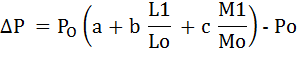 o;df,=cfk"lt{stf{nfO{ e'QmfgL lbg' kg]{ ;dfof]hg ul/Psf] d"No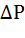 =s/f/ ;Demf}tf d"No -cfwf/ d"No_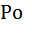 =  :yL/ cIf/–;+s]t, h;n] gfkmf / cf]e/x]8 nfO{ hgfpg]5 / of] ;fdfGotof, ;Demf}tf d"Nosf] kfFr -%_ b]lv kGw| -!%_  k|ltzt;Dd /flvG5 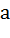 =  ;Demf}tf d"Nodf, Oli6d]6 cg';f/ sfdbf/ jfktsf] vr{n] cf]u6\g] efusf]] k|ltzt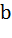 = ;Demf}tf d"Nodf, Oli6d]6 cg';f/ ;fdfu|L jfktsf]  vr{n] cf]u6\g] efusf]] k|ltzt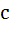 , L1= pb\ud:yn ePsf] b]zsf] ;DalGwt pBf]usf] nflu nfu" x'g] >d–;"rsfÍ (Labor indices) sf] s|dzM cfwf/ ldlt / ;dfof]hg ug]{ ldlt 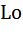 , M1= pb\ud:yn ePsf] b]zsf] ;DalGwt pBf]usf] nflu nfu" x'g] ;fdfu|L–;"rsfÍ (Material indices) sf] s|dzM cfwf/ ldlt / ;dfof]hg ug]{ ldlt 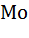 u'0fs (Coefficient) a, b, / c vl/bstf{n] af]nkq ;DaGwL sfuhftdf pNn]v ug{' kg]{5 . of] ;"q k|of]u ubf{ oL ltg u'0fsx?sf] hDdf hf]8 rfFxL, x/]s k6s k|of]u ubf{ Ps -!_ x'g' kb{5 .af]nkqbftfn] cfk\mgf] af]nkqdf ;"rsfÍsf] ;|f]t / To:tf] ;"rsfÍsf] cfwf/ ldlt pNn]v ug{' kg]{5 . cfwf/ ldlt = af]nkq k]z ug]{ clGtd ldlteGbf tL; -#)_ lbg cuf8Lsf] ldlt;dfof]hg ug]{ ldlt = hxfhdf dfn;fdfg /fVg] ldlteGbf === xKtf cuf8Lsf] ldlt -pTkfbg ug]{ calwsf] dWo–laGb'nfO{ hgfpg]5 ._Dffly lbO{Psf] d"No ;dfof]hg ug]{ ;"q nfu" ug{ b]xfosf] cj:yfdf, s'g} kIfn] cg'/f]w ug{ ;Sg]5M-s_ ;dfof]hgsf] /sd, s/f/ d"NoeGbf @ k|ltzt a9L  jf 36L ePdf dfq d"No ;dfof]hg nfu" x'g]5 . -v_ ;do yk ul/Psf] kqdf :ki6 pNn]v ePsf]df afx]s, z'?sf] 8]lne/L ldlteGbf kl5sf] ;dosf] nflu d"No ;dfof]hg ul/g]5}g . lgodfg';f/, cfk"lt{stf{sf] sf/0fn] ePsf] l9nfO{df d"No ;dfof]hg nfu" x'Fb}g . t/, dfn;fdfg / ;Da4 ;]jfx?sf] 36]sf] d"No ;dfof]hg ug]{ clwsf/ vl/bstf{nfO{ x'g]5 . -u_ olb s/f/ d"No pNn]v ul/Psf] d'b|f >d / ;fdfu|L ;"rsfÍ pNn]v ul/Psf] pb\ud:ynsf] d'b|feGbf leGg ePdf, s/f/ d"Nodf unt lsl;dn] ;dfof]hg gxf];\ eGgsf] nflu ;'wf/–efHo (Correction factor)nufpg'  kb{5 . o:tf] ;'wf/–efHo, b'O{ d'b|fx? aLrsf] -cfwf/ ldlt / ;dfof]hg ug]{ ldltdf_ ;6xL b/df /x]sf] leGgtfsf] cg'kft cg';f/ to ug{' kb{5 . -3_ cu|Ld k]ZsL :j?k cfk"lt{stf{nfO{ e'QmfgL ul/Psf] /sddf d"No ;dfof]hg jfktsf] /sd e'QmfgL lbO{g] 5}g .-ª_ o; bkmf adf]lhd ul/g] d"No ;dfof]hgsf] /sd ;fdfGotofM z'? ;Demf}tf d"Nosf] klRr; -@%_ k|ltzteGbf a9L x'g' x'Fb}g . lhl;l; !%=!s/f/ cGtu{t cfk"lt{stf{nfO{ r]s dfk{mt e'QmfgL ul/g]5 .lhl;l; !%=!!= e'QmfgL b]xfo cg';f/ x'g]5Ms_ dfn;fdfg 8]lne/L e} l:jsf/ ePkl5 M tf]lsPsf] :k]l;lkms]zg adf]lhdsf] ;jf/L ;fwg ;+:yfgdf 8]lne/L lbO{ pkbkmf !!=! df tf]lsP cg';f/sf sfuhftx? ;lxt e'QmfgLsf] nflu cfk\mgf] bfjL k]z u/]kl5   ;Gtf]ifhgs ?kdf sfo{ u/]sf] k|dfl0ft ePkl5 g]kfn ;/sf/nfO{ a'emfpg'kg]{ lgodfg';f/ nfUg] s/, b:t'/ cflb /sd s§f ul/ ;Demf}tf adf]lhdsf] /sd e'QmfgL x'g]5 .lhl;l; !&=!cfk"lt{stf{n] ;Demf}tf d"Nosf] kfFr -%_ k|ltzt /sd sfo{–;Dkfbg hdfgt /fVg' kg]{5 / sfo{ ;Dkfbg hdfgt jf/]06L cjlw ;dfKt x'g] ldltaf6 sDtLdf #) lbg a9L;Ddsf] x'g' kb{5 .  lhl;l; !&=#b]xfo adf]lhdsf] sfo{–;Dkfbg hdfgt :jLsfo{ x'g]5 M  “s” >]0fLsf] afl0fHo a}+saf6 hf/L ePsf] a}+s Uof/]06L v08 *, s/f/ ;DaGwL kmf/dx?df lbO{Psf] 9fFrfdf hf/L ul/Psf] x'g' kg]{5 . ljb]]zL a}+saf6 hf/L ePsf] sfo{–;Dkfbg hdfgt g]kfndf /x]sf] “s” >]0fLsf] afl0fHo a}+saf6 k|ltk|Tofe"lt (Counter Guarantee) ul/Psf] x'g' kg]{5 . lhl;l; !&=$sfo{–;Dkfbg hdfgt laz]if zt{sf] bkmf !&=! df pNn]v ePsf] cjlw ;dfKt ePkl5 k'ms'jf ul/g]5 .lhl;l; @)=@k|To]s KoflsËsf] s]zsf] aflx/k§L k|i6 a'lemg] u/L gd]l6g] d;L jf /+un] lgDg s'/fx? n]Vg' kg]{5M    -s_ 7]Ssf gDa/M    -v_ vl/bstf{sf] gfd / 7]ufgfM    -u_ dfn;fdfgsf] pb\ud:ynM     -3_ u|;–tf}nM     -ª_ g]6–tf}nM     -r_ Kofs]hsf] ;+Vof M     -5_ Kofs]hleqsf] ljj/0f ;+If]kdfMlhl;l; @@=!;jf/L ;fwgsf] j]o/xfp;b]lv j]o/xfp;;Ddsf] -o'4, x'nb+uf /÷jf x8tfn ;d]t ;dfj]z u/L “cn l/S;” cfwf/df_  EXW d"Nosf] !!) k|ltzt a/fa/ /sdsf] ladf ug'{ kg]{5 . lhl;l; @#=!o; s/f/ cGtu{t tf]lsPsf] clGtd uGtJo (Final Destination) ;Ddsf] ;Dk"0f{ vr{ ;lxt ;jf/L ;fwg cfk"lt{ ug]{ Joj:yf cfk"lt{stf{n] ug{' kg]{5 . lhl;l; @$=@cfk"lt{stf{n] tf]lsPsf] utJo:yn;Dd 8]lne/L u/]kl5 v/Lbstf{n] cfˆgf] :k]lzlkms]zg cg';f/ pQm ;fdfgsf] u'0f:t/ kl/If0f /÷jf lg/LIf0f ug]{5 . ;f] :k]lzlkms]zg cg';f/ gePsf] b]lvPdf cfk"lt{stf{n] ;KnfO{ u/]sf] pQm ;jf/L ;fwg lkmtf{ nlu :k]lzlkms]zg cg';f/sf] csf]{ ;jf/L ;fwg -Replacement_ lbg'kg]{5 .lhl;l; @%=!k"j{ lgwf{l/t Ifltk"lt{ lgDg cg';f/ nufO{g]5 M – ;Demf}tf d"Nosf] )=)% k|ltzt k|ltlbg .lhl;l; @%=!k"j{ lgwf{l/t Ifltk"lt{ clwstd\ M – ;Demf}tf d"Nosf] bz -!)_ k|ltzt_ x'g]5 . lhl;l; @^=#jf/]06Lsf] dfGo x'g] calw M – v/Lbstf{n] Handover ul/ lnPsf] ldltn] # aif{sf] x'g]5 . lhl;l; @^=%cfk"lt{ ul/Psf] ;jf/L ;fwgdf b]lvPsf] v/faL, vl/bstf{n] cfk"lt{stf{nfO{ v/faLsf] ;"rgf lbPsf] ldltn] & lbg leqdf To:tf] v/faL cfk"lt{stf{n] dd{t ug{' -agfpg'_ kb{5 . 